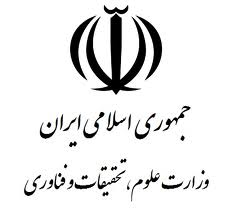                                                                                  گزارش‌نامه علمی (شناسنامه) عضو هياتعلمي آموزشي متقاضی ارتقا مرتبه به (بر اساس آییننامه ارتقای مرتبه اعضای هیاتعلمی مصوب جلسه 776 مورخ 18/12/94 شورای عالی انقلاب فرهنگی و شيوهنامه اجرايي آن)تذکرات مهم:کاربرگهای دست نویس و یا مخدوش (دارای خط خوردگی، لاک گرفتگی و ...) فاقد اعتبار بوده و قابل ثبت در دبیرخانه کمیته منتخب نمیباشد.کاربرگهای "فاقد شماره و تاریخ ثبت دبیرخانه کمیته منتخب" و "فاقد تایید مراجع ذیربط" قابل بررسی نمیباشد.    3- مسئولیت تکمیل، تطبیق و تأیید مندرجات کلیه کاربرگها حسب مورد بر عهده امضا کنندگان یا مراجع تأیید کننده ذیل کاربرگهاي مربوط است.در هر مرحلهای که صحت، اصالت و اعتبار مدرک و اطلاعات ارائه شده از طرف متقاضی، مورد خدشه قرار گیرد، موضوع براي بررسی به مراجع ذيصلاح ارجاع میشود.کاربرگ الفنام مؤسسه: دانشگاه شهید چمرانشماره ثبت اولیه در دبیرخانه کمیته منتخب:                                                      تاریخ ثبت اولیه:     کاربرگ الفنام مؤسسه: دانشگاه شهید چمرانشماره ثبت نهايي در دبیرخانه کمیته منتخب:                                                         تاریخ ثبت نهايي:الف -1- مشخصات عمومی متقاضیالف -1- مشخصات عمومی متقاضیالف -1- مشخصات عمومی متقاضیالف -1- مشخصات عمومی متقاضینام خانوادگی:گروه:تاریخ استخدام پیمانی:             تاریخ آخرین ارتقا مرتبه:        نام:مرتبه علمی بدو استخدام:تاریخ تبديل وضعيت به رسمی آزمایشی:      تاریخ آخرین ترفیع:              تاریخ تولد:مرتبه علمی فعلی:تاریخ تبديل وضعيت به رسمی قطعی:       آیا از موسسه دیگر انتقال یافته‌اید:خیر□   بلی□  نام موسسه: کد ملی:پایه فعلی:تاریخ تبديل وضعيت به رسمی قطعی:       آیا از موسسه دیگر انتقال یافته‌اید:خیر□   بلی□  نام موسسه: الف-2- سوابق تحصیلیالف-2- سوابق تحصیلیالف-2- سوابق تحصیلیالف-2- سوابق تحصیلیالف-2- سوابق تحصیلیالف-2- سوابق تحصیلیمقطع تحصیلیکارشناسی (B.Sc)/ سطح 2 حوزهکارشناسی (B.Sc)/ سطح 2 حوزهکارشناسی‌ارشد (M.Sc) /سطح 3 حوزه/دکترای حرفه‌ای (M.D)کارشناسی‌ارشد (M.Sc) /سطح 3 حوزه/دکترای حرفه‌ای (M.D)دکترای تخصصی (Ph.D) /سطح 4 حوزهرشته تحصیلی و گرایشمؤسسه محل اخذ مدرکشهر و کشور محل اخذ مدرکتاریخ اخذ مدرکعنوان پایان‌نامه یا رسالهنام و نام خانوادگی عضو هیات علمی:امضاء:نام و نام خانوادگی عضو هیات علمی:امضاء:نام و نام خانوادگی مدیر گروه:امضاء:نام و نام خانوادگی مدیر گروه:امضاء:نام و نام خانوادگی دبیر کمیته منتخب:امضاء:نام و نام خانوادگی دبیر کمیته منتخب:امضاء:كاربرگ ب 1صورتجلسه كميسيون فرهنگي درخصوص ارتقاي مرتبه آقاي/خانم                                   به مرتبه               شماره و تاريخ ثبت:تقاضای آقاي/خانم در جلسه مورخ                      کمیسیون فرهنگي مطرح و با عنايت به اخذ                امتیـاز از فعاليتهاي فرهنگي، حـداقل امتيــاز لازم از ماده «1» را براي ارتقاي مرتبه: □ دارا مي‌باشد و بنا بر اين در صورت احراز ساير شرايط مربوط به 
مواد «2»، «3» و «4» آییننامه ارتقای مرتبه از سوي كميسيون تخصصي، پرونده نامبرده واجد شرايط لازم جهت طرح در هيات مميزه تشخيص داده شد. □ دارا نمي‌باشد و بنا بر اين پرونده نامبرده واجد شرايط لازم جهت طرح در هيات مميزه تشخيص داده نشد. ردیفنام و نام خانوادگينام و نام خانوادگيسمتمرتبه علمیامضاءتقاضای آقاي/خانم در جلسه مورخ                      کمیسیون فرهنگي مطرح و با عنايت به اخذ                امتیـاز از فعاليتهاي فرهنگي، حـداقل امتيــاز لازم از ماده «1» را براي ارتقاي مرتبه: □ دارا مي‌باشد و بنا بر اين در صورت احراز ساير شرايط مربوط به 
مواد «2»، «3» و «4» آییننامه ارتقای مرتبه از سوي كميسيون تخصصي، پرونده نامبرده واجد شرايط لازم جهت طرح در هيات مميزه تشخيص داده شد. □ دارا نمي‌باشد و بنا بر اين پرونده نامبرده واجد شرايط لازم جهت طرح در هيات مميزه تشخيص داده نشد. تقاضای آقاي/خانم در جلسه مورخ                      کمیسیون فرهنگي مطرح و با عنايت به اخذ                امتیـاز از فعاليتهاي فرهنگي، حـداقل امتيــاز لازم از ماده «1» را براي ارتقاي مرتبه: □ دارا مي‌باشد و بنا بر اين در صورت احراز ساير شرايط مربوط به 
مواد «2»، «3» و «4» آییننامه ارتقای مرتبه از سوي كميسيون تخصصي، پرونده نامبرده واجد شرايط لازم جهت طرح در هيات مميزه تشخيص داده شد. □ دارا نمي‌باشد و بنا بر اين پرونده نامبرده واجد شرايط لازم جهت طرح در هيات مميزه تشخيص داده نشد. تقاضای آقاي/خانم در جلسه مورخ                      کمیسیون فرهنگي مطرح و با عنايت به اخذ                امتیـاز از فعاليتهاي فرهنگي، حـداقل امتيــاز لازم از ماده «1» را براي ارتقاي مرتبه: □ دارا مي‌باشد و بنا بر اين در صورت احراز ساير شرايط مربوط به 
مواد «2»، «3» و «4» آییننامه ارتقای مرتبه از سوي كميسيون تخصصي، پرونده نامبرده واجد شرايط لازم جهت طرح در هيات مميزه تشخيص داده شد. □ دارا نمي‌باشد و بنا بر اين پرونده نامبرده واجد شرايط لازم جهت طرح در هيات مميزه تشخيص داده نشد. تقاضای آقاي/خانم در جلسه مورخ                      کمیسیون فرهنگي مطرح و با عنايت به اخذ                امتیـاز از فعاليتهاي فرهنگي، حـداقل امتيــاز لازم از ماده «1» را براي ارتقاي مرتبه: □ دارا مي‌باشد و بنا بر اين در صورت احراز ساير شرايط مربوط به 
مواد «2»، «3» و «4» آییننامه ارتقای مرتبه از سوي كميسيون تخصصي، پرونده نامبرده واجد شرايط لازم جهت طرح در هيات مميزه تشخيص داده شد. □ دارا نمي‌باشد و بنا بر اين پرونده نامبرده واجد شرايط لازم جهت طرح در هيات مميزه تشخيص داده نشد. تقاضای آقاي/خانم در جلسه مورخ                      کمیسیون فرهنگي مطرح و با عنايت به اخذ                امتیـاز از فعاليتهاي فرهنگي، حـداقل امتيــاز لازم از ماده «1» را براي ارتقاي مرتبه: □ دارا مي‌باشد و بنا بر اين در صورت احراز ساير شرايط مربوط به 
مواد «2»، «3» و «4» آییننامه ارتقای مرتبه از سوي كميسيون تخصصي، پرونده نامبرده واجد شرايط لازم جهت طرح در هيات مميزه تشخيص داده شد. □ دارا نمي‌باشد و بنا بر اين پرونده نامبرده واجد شرايط لازم جهت طرح در هيات مميزه تشخيص داده نشد. توضیحات لازم در صورت عدم موافقت:توضیحات لازم در صورت عدم موافقت:توضیحات لازم در صورت عدم موافقت:توضیحات لازم در صورت عدم موافقت:توضیحات لازم در صورت عدم موافقت:توضیحات لازم در صورت عدم موافقت:توضیحات لازم در صورت عدم موافقت:دبير کمیسیون فرهنگينام و نام خانوادگی:                                                        امضاء:دبير کمیسیون فرهنگينام و نام خانوادگی:                                                        امضاء:دبير کمیسیون فرهنگينام و نام خانوادگی:                                                        امضاء:رييس کمیسیون فرهنگينام و نام خانوادگی:                                                         امضاء:رييس کمیسیون فرهنگينام و نام خانوادگی:                                                         امضاء:رييس کمیسیون فرهنگينام و نام خانوادگی:                                                         امضاء:رييس کمیسیون فرهنگينام و نام خانوادگی:                                                         امضاء:كاربرگ ب 2صورتجلسه كميته منتخب درخصوص ارتقاي مرتبه آقاي/خانم                                      به مرتبه               شماره و تاريخ ثبت:تقاضای آقاي/خانم در جلسه مورخ                             کمیته منتخب مطرح و با عنايت به امتیازات اخذ شده از مواد ذیل:تقاضای آقاي/خانم در جلسه مورخ                             کمیته منتخب مطرح و با عنايت به امتیازات اخذ شده از مواد ذیل:ردیفنام و نام خانوادگينام و نام خانوادگيسمتمرتبه علمیرشته تخصصيامضاءتقاضای آقاي/خانم در جلسه مورخ                             کمیته منتخب مطرح و با عنايت به امتیازات اخذ شده از مواد ذیل:تقاضای آقاي/خانم در جلسه مورخ                             کمیته منتخب مطرح و با عنايت به امتیازات اخذ شده از مواد ذیل:ردیفنام و نام خانوادگينام و نام خانوادگيسمتمرتبه علمیرشته تخصصيامضاءامتیاز ماده 2امتیاز ماده 3امتیاز ماده 3امتیاز ماده 4امتیاز ماده 4مجموع حداقل امتياز لازم را براي ارتقاي مرتبه:□ دارا مي‌باشد و بنا بر اين در صورت احراز شرایط مربوط به ماده «1» 
از سوي كميسيون فرهنگي، پرونده نامبرده واجد شرايط لازم جهت طرح در كميسيون تخصصي ذي‌ربط تشخيص داده شد.□ دارا نمي‌باشد و بنا بر اين پرونده نامبرده واجد شرايط لازم جهت طرح در كميسيون تخصصي ذي‌ربط تشخيص داده نشد.حداقل امتياز لازم را براي ارتقاي مرتبه:□ دارا مي‌باشد و بنا بر اين در صورت احراز شرایط مربوط به ماده «1» 
از سوي كميسيون فرهنگي، پرونده نامبرده واجد شرايط لازم جهت طرح در كميسيون تخصصي ذي‌ربط تشخيص داده شد.□ دارا نمي‌باشد و بنا بر اين پرونده نامبرده واجد شرايط لازم جهت طرح در كميسيون تخصصي ذي‌ربط تشخيص داده نشد.حداقل امتياز لازم را براي ارتقاي مرتبه:□ دارا مي‌باشد و بنا بر اين در صورت احراز شرایط مربوط به ماده «1» 
از سوي كميسيون فرهنگي، پرونده نامبرده واجد شرايط لازم جهت طرح در كميسيون تخصصي ذي‌ربط تشخيص داده شد.□ دارا نمي‌باشد و بنا بر اين پرونده نامبرده واجد شرايط لازم جهت طرح در كميسيون تخصصي ذي‌ربط تشخيص داده نشد.حداقل امتياز لازم را براي ارتقاي مرتبه:□ دارا مي‌باشد و بنا بر اين در صورت احراز شرایط مربوط به ماده «1» 
از سوي كميسيون فرهنگي، پرونده نامبرده واجد شرايط لازم جهت طرح در كميسيون تخصصي ذي‌ربط تشخيص داده شد.□ دارا نمي‌باشد و بنا بر اين پرونده نامبرده واجد شرايط لازم جهت طرح در كميسيون تخصصي ذي‌ربط تشخيص داده نشد.دلايل عدم موافقت:دلايل عدم موافقت:دلايل عدم موافقت:دلايل عدم موافقت:دلايل عدم موافقت:دلايل عدم موافقت:دلايل عدم موافقت:دلايل عدم موافقت:دلايل عدم موافقت:دبير کمیته منتخبنام و نام خانوادگی:                                         امضاء:دبير کمیته منتخبنام و نام خانوادگی:                                         امضاء:دبير کمیته منتخبنام و نام خانوادگی:                                         امضاء:دبير کمیته منتخبنام و نام خانوادگی:                                         امضاء:رييس كميته منتخبنام و نام خانوادگی:                                                امضاء:رييس كميته منتخبنام و نام خانوادگی:                                                امضاء:رييس كميته منتخبنام و نام خانوادگی:                                                امضاء:رييس كميته منتخبنام و نام خانوادگی:                                                امضاء:رييس كميته منتخبنام و نام خانوادگی:                                                امضاء:كاربرگ ب 3صورتجلسه كميسيون تخصصي درخصوص ارتقاي مرتبه آقاي/خانم                                  به مرتبه               شماره و تاريخ ثبت:با عنايت به كسب امتيازهاي لازم از ماده «1» آییننامه ارتقای مرتبه (کاربرگ ب 1)، پيشنهاد كميته منتخب در جلسه مورخ          کميسيون تخصصي مطرح و با توجه به امتیازات اخذ شده ذیل:با عنايت به كسب امتيازهاي لازم از ماده «1» آییننامه ارتقای مرتبه (کاربرگ ب 1)، پيشنهاد كميته منتخب در جلسه مورخ          کميسيون تخصصي مطرح و با توجه به امتیازات اخذ شده ذیل:ردیفنام و نام خانوادگيسمتمرتبه علمیرشته تخصصیامضاءبا عنايت به كسب امتيازهاي لازم از ماده «1» آییننامه ارتقای مرتبه (کاربرگ ب 1)، پيشنهاد كميته منتخب در جلسه مورخ          کميسيون تخصصي مطرح و با توجه به امتیازات اخذ شده ذیل:با عنايت به كسب امتيازهاي لازم از ماده «1» آییننامه ارتقای مرتبه (کاربرگ ب 1)، پيشنهاد كميته منتخب در جلسه مورخ          کميسيون تخصصي مطرح و با توجه به امتیازات اخذ شده ذیل:ردیفنام و نام خانوادگيسمتمرتبه علمیرشته تخصصیامضاءبا عنايت به كسب امتيازهاي لازم از ماده «1» آییننامه ارتقای مرتبه (کاربرگ ب 1)، پيشنهاد كميته منتخب در جلسه مورخ          کميسيون تخصصي مطرح و با توجه به امتیازات اخذ شده ذیل:با عنايت به كسب امتيازهاي لازم از ماده «1» آییننامه ارتقای مرتبه (کاربرگ ب 1)، پيشنهاد كميته منتخب در جلسه مورخ          کميسيون تخصصي مطرح و با توجه به امتیازات اخذ شده ذیل:امتیاز ماده 2امتیاز ماده 3امتیاز ماده 3امتیاز ماده 4امتیاز ماده 4مجموع حداقل امتياز لازم را براي ارتقا مرتبه: □ دارا مي‌باشد و بنابراين پرونده نامبرده واجد شرايط لازم جهت طرح در هياتمميزه تشخيص داده شد.□ دارا نمي‌باشد و بنابراين پرونده نامبرده واجد شرايط لازم جهت طرح در هياتمميزه تشخيص داده نشد.حداقل امتياز لازم را براي ارتقا مرتبه: □ دارا مي‌باشد و بنابراين پرونده نامبرده واجد شرايط لازم جهت طرح در هياتمميزه تشخيص داده شد.□ دارا نمي‌باشد و بنابراين پرونده نامبرده واجد شرايط لازم جهت طرح در هياتمميزه تشخيص داده نشد.حداقل امتياز لازم را براي ارتقا مرتبه: □ دارا مي‌باشد و بنابراين پرونده نامبرده واجد شرايط لازم جهت طرح در هياتمميزه تشخيص داده شد.□ دارا نمي‌باشد و بنابراين پرونده نامبرده واجد شرايط لازم جهت طرح در هياتمميزه تشخيص داده نشد.حداقل امتياز لازم را براي ارتقا مرتبه: □ دارا مي‌باشد و بنابراين پرونده نامبرده واجد شرايط لازم جهت طرح در هياتمميزه تشخيص داده شد.□ دارا نمي‌باشد و بنابراين پرونده نامبرده واجد شرايط لازم جهت طرح در هياتمميزه تشخيص داده نشد.رييس کمیسیون تخصصينام و نام خانوادگی:                                                                                                             امضاء:رييس کمیسیون تخصصينام و نام خانوادگی:                                                                                                             امضاء:رييس کمیسیون تخصصينام و نام خانوادگی:                                                                                                             امضاء:رييس کمیسیون تخصصينام و نام خانوادگی:                                                                                                             امضاء:رييس کمیسیون تخصصينام و نام خانوادگی:                                                                                                             امضاء:رييس کمیسیون تخصصينام و نام خانوادگی:                                                                                                             امضاء:رييس کمیسیون تخصصينام و نام خانوادگی:                                                                                                             امضاء:رييس کمیسیون تخصصينام و نام خانوادگی:                                                                                                             امضاء:ج- 1خلاصه امتیازات کسب شده از فعالیتهای ماده «1»خلاصه امتیازات کسب شده از فعالیتهای ماده «1»خلاصه امتیازات کسب شده از فعالیتهای ماده «1»خلاصه امتیازات کسب شده از فعالیتهای ماده «1»بندبندتعداد ردیفهای تکمیل شدهامتیازات کسب شدهکمیسیون فرهنگيملاحظات1-1- تدوین کتاب، مقاله و تولید اثر بدیع و ارزنده هنری با رويكرد اسلامي در حوزههای فرهنگی، تربیتی و اجتماعی 1-1- تدوین کتاب، مقاله و تولید اثر بدیع و ارزنده هنری با رويكرد اسلامي در حوزههای فرهنگی، تربیتی و اجتماعی 1-2- تهیه و تدوین پیوست فرهنگی برای فعالیتها و همکاریهای مؤثر در اجرای امور فرهنگی بر اساس سیاستهای کلی برنامههای       پنج ساله توسعه و سیاستهای شورای اسلامی شدن دانشگاهها و مراکز آموزشی1-2- تهیه و تدوین پیوست فرهنگی برای فعالیتها و همکاریهای مؤثر در اجرای امور فرهنگی بر اساس سیاستهای کلی برنامههای       پنج ساله توسعه و سیاستهای شورای اسلامی شدن دانشگاهها و مراکز آموزشی1-3- مشاوره فرهنگی یا همکاری مؤثر با تشکلهای قانونمند دانشجویان، اعضای هیاتعلمی، طلاب و نهادهای فرهنگی فعال در مؤسسه  یا حوزه علمیه به منظور ترویج فعالیت در حوزه فرهنگ1-3- مشاوره فرهنگی یا همکاری مؤثر با تشکلهای قانونمند دانشجویان، اعضای هیاتعلمی، طلاب و نهادهای فرهنگی فعال در مؤسسه  یا حوزه علمیه به منظور ترویج فعالیت در حوزه فرهنگ1-4-  استاد مشاور فرهنگی با حکم معاون فرهنگي مؤسسه یا معاون فرهنگی بنیاد ملی نخبگان و تایید موسسه محل خدمت1-4-  استاد مشاور فرهنگی با حکم معاون فرهنگي مؤسسه یا معاون فرهنگی بنیاد ملی نخبگان و تایید موسسه محل خدمت1-5-  مسئولیتپذیری در اصلاح و هدایت نگرشهای مطلوب فـرهنگــی و مشـارکـت یــا انجام فعالیتهای فرهنگی، تربیتی، اجتماعی و یا عناوین مشابه برای کلیه اقشار دانشگاهی (دانشجویان، استادان و کارکنان) با کسب موافقت موسسه محل خدمت1-5-  مسئولیتپذیری در اصلاح و هدایت نگرشهای مطلوب فـرهنگــی و مشـارکـت یــا انجام فعالیتهای فرهنگی، تربیتی، اجتماعی و یا عناوین مشابه برای کلیه اقشار دانشگاهی (دانشجویان، استادان و کارکنان) با کسب موافقت موسسه محل خدمت1-6-  استمرار در تقید و پایبندی به ارزش‌های دینی، فرهنگی، ملی، انقلابی و صداقت و امانتداری با تایید کمیسیون تخصصی ذیربط1-6-  استمرار در تقید و پایبندی به ارزش‌های دینی، فرهنگی، ملی، انقلابی و صداقت و امانتداری با تایید کمیسیون تخصصی ذیربط1-7-  کسب جوایز فرهنگی (در زمینه ترویج فرهنگ ایثار و شهادت، مسئولیتهای فرهنگی و ...)1-7-  کسب جوایز فرهنگی (در زمینه ترویج فرهنگ ایثار و شهادت، مسئولیتهای فرهنگی و ...)1-8-  طراحی و مشارکت فعالانه در برگزاری کرسیهای آزاداندیشی، نقد و نظریهپردازی با تایید مرجع ذیصلاح1-8-  طراحی و مشارکت فعالانه در برگزاری کرسیهای آزاداندیشی، نقد و نظریهپردازی با تایید مرجع ذیصلاح1-9-  شرکت در کارگاه‌های دانش‌افزایی و توانمندسازی اعضای هیاتعلمی در زمینههای فرهنگی، تربیتی، اجتماعی با ارائه گواهی معتبر (ماده 3 آييننامه طرح دانشافزايي و توانمند سازي اعضاي هياتعلمي مصوب جلسه 174 شوراي اسلامي شدن دانشگاهها و مراكز آموزشي)1-9-  شرکت در کارگاه‌های دانش‌افزایی و توانمندسازی اعضای هیاتعلمی در زمینههای فرهنگی، تربیتی، اجتماعی با ارائه گواهی معتبر (ماده 3 آييننامه طرح دانشافزايي و توانمند سازي اعضاي هياتعلمي مصوب جلسه 174 شوراي اسلامي شدن دانشگاهها و مراكز آموزشي)1-10- برگزاری نمایشگاه آثار و کارگاه هنری با رویکرد فرهنگی- اسلامی - ايراني1-10- برگزاری نمایشگاه آثار و کارگاه هنری با رویکرد فرهنگی- اسلامی - ايرانيجمع کل امتیازات ماده 1جمع کل امتیازات ماده 1حداقل امتیاز لازم:10حداکثر امتیاز قابل قبول:30  نام و نام خانوادگی دبیر کمیسیون فرهنگي:امضاءنام و نام خانوادگی دبیر کمیسیون فرهنگي:امضاءنام و نام خانوادگی رييس کمیسیون فرهنگي:امضاءنام و نام خانوادگی رييس کمیسیون فرهنگي:امضاءنام و نام خانوادگی رييس کمیسیون فرهنگي:امضاءج-2خلاصه امتیازات کسب شده از فعالیتهای ماده «2» خلاصه امتیازات کسب شده از فعالیتهای ماده «2» خلاصه امتیازات کسب شده از فعالیتهای ماده «2» خلاصه امتیازات کسب شده از فعالیتهای ماده «2» خلاصه امتیازات کسب شده از فعالیتهای ماده «2» بندبندتعداد ردیف‌های تکمیل شدهامتیازات کسب شدهامتیازات کسب شدهملاحظاتبندبندتعداد ردیف‌های تکمیل شدهکمیته منتخبکمیسیون تخصصیملاحظات2-1- رعایت نظم و انضباط درسی و شئونات آموزشی2-1- رعایت نظم و انضباط درسی و شئونات آموزشی2-2- کیفیت تدریس2-2- کیفیت تدریس2-3-  کمیت تدریس2-3-  کمیت تدریس2-4- راهنمایی و سرپرستی پروژه کارشناسی در پایان دوره تحصیل                                        2-4- راهنمایی و سرپرستی پروژه کارشناسی در پایان دوره تحصیل                                        جمع كل امتیازات ماده 2جمع كل امتیازات ماده 2جمع كل امتیازات ماده 2حداقل امتیاز لازم برای اعضای هیاتعلمی آموزشی: 20حداکثر امتیاز قابل احتساب برای اعضای هیاتعلمی آموزشی: 40نام و نام خانوادگی دبیر کمیته منتخب:امضاءنام و نام خانوادگی دبیر کمیته منتخب:امضاءنام و نام خانوادگی دبیر کمیته منتخب:امضاءنام و نام خانوادگی دبیر کمیته منتخب:امضاءنام و نام خانوادگی رييس کمیسیون تخصصی:امضاءنام و نام خانوادگی رييس کمیسیون تخصصی:امضاءج-3ج-3خلاصه امتیازات کسب شده از فعاليتهاي ماده «3» خلاصه امتیازات کسب شده از فعاليتهاي ماده «3» خلاصه امتیازات کسب شده از فعاليتهاي ماده «3» خلاصه امتیازات کسب شده از فعاليتهاي ماده «3» خلاصه امتیازات کسب شده از فعاليتهاي ماده «3» بندبندبندتعداد ردیف‌های تکمیل شدهامتیازات کسب شدهامتیازات کسب شدهملاحظاتبندبندبندتعداد ردیف‌های تکمیل شدهکمیته منتخبکمیسیون تخصصیملاحظات3-1-  مقاله علمی– پژوهشی منتشر شده در نشريههاي علمي - پژوهشي معتبر داخلي و خارجي3-1-  مقاله علمی– پژوهشی منتشر شده در نشريههاي علمي - پژوهشي معتبر داخلي و خارجي3-1-  مقاله علمی– پژوهشی منتشر شده در نشريههاي علمي - پژوهشي معتبر داخلي و خارجي3-2-  مقاله علمی– مروری منتشر شده در نشریههای معتبر3-2-  مقاله علمی– مروری منتشر شده در نشریههای معتبر3-2-  مقاله علمی– مروری منتشر شده در نشریههای معتبر3-3- مقالههای علمی و تحشیه چاپ شده در نشریههای علمی- ترویجی داخلی معتبر مورد تایید کمیسیون نشریات وزارتین3-3- مقالههای علمی و تحشیه چاپ شده در نشریههای علمی- ترویجی داخلی معتبر مورد تایید کمیسیون نشریات وزارتین3-3- مقالههای علمی و تحشیه چاپ شده در نشریههای علمی- ترویجی داخلی معتبر مورد تایید کمیسیون نشریات وزارتین3-4- مداخل چاپ‌شده در دانشنامهها، دایرهالمعارفها و فرهنگها با نظر هیات داوری مورد تایید هیاتممیزه موسسه3-4- مداخل چاپ‌شده در دانشنامهها، دایرهالمعارفها و فرهنگها با نظر هیات داوری مورد تایید هیاتممیزه موسسه3-4- مداخل چاپ‌شده در دانشنامهها، دایرهالمعارفها و فرهنگها با نظر هیات داوری مورد تایید هیاتممیزه موسسه3-5- مقاله علمی کامل ارائه شده در همایشهای معتبر ملی و بینالمللی3-5- مقاله علمی کامل ارائه شده در همایشهای معتبر ملی و بینالمللی3-5- مقاله علمی کامل ارائه شده در همایشهای معتبر ملی و بینالمللی3-6- خلاصه مقاله علمي ارائه شده در  همایشهای علمی معتبر ملي و بينالمللي3-6- خلاصه مقاله علمي ارائه شده در  همایشهای علمی معتبر ملي و بينالمللي3-6- خلاصه مقاله علمي ارائه شده در  همایشهای علمی معتبر ملي و بينالمللي3-7-  مقاله علمی– پژوهشی مستخرج از رساله متقاضی                                                         3-7-  مقاله علمی– پژوهشی مستخرج از رساله متقاضی                                                         3-7-  مقاله علمی– پژوهشی مستخرج از رساله متقاضی                                                         3-8-  تولید دانش فنی/ اختراع یا اکتشاف منجر به تولید و تجاریسازی محصول یا فرآیند با تایید مراجع ذیصلاح وزارتین و نیز هر نوآوری که برای حل مشکلات و معضلات کشور موثر باشد و یا منجر به تولید خدمت یا محصول جدیدی در کشور شود.3-8-  تولید دانش فنی/ اختراع یا اکتشاف منجر به تولید و تجاریسازی محصول یا فرآیند با تایید مراجع ذیصلاح وزارتین و نیز هر نوآوری که برای حل مشکلات و معضلات کشور موثر باشد و یا منجر به تولید خدمت یا محصول جدیدی در کشور شود.3-8-  تولید دانش فنی/ اختراع یا اکتشاف منجر به تولید و تجاریسازی محصول یا فرآیند با تایید مراجع ذیصلاح وزارتین و نیز هر نوآوری که برای حل مشکلات و معضلات کشور موثر باشد و یا منجر به تولید خدمت یا محصول جدیدی در کشور شود.3-8-1طراحی سیستمها، روشها و خدمات جديد به منظور حل معضلات آموزشی، پژوهشی، بهداشتی و درمانی در سطح کشور با گواهی مراجع ذیصلاح وزارتینطراحی سیستمها، روشها و خدمات جديد به منظور حل معضلات آموزشی، پژوهشی، بهداشتی و درمانی در سطح کشور با گواهی مراجع ذیصلاح وزارتین3-8-2طراحی سیستمها، روشها و خدمات جديد به منظور حل معضلات آموزشی، پژوهشی، بهداشتی و درمانی در سطح منطقه با گواهی مراجع ذیصلاح در منطقه آمايشيطراحی سیستمها، روشها و خدمات جديد به منظور حل معضلات آموزشی، پژوهشی، بهداشتی و درمانی در سطح منطقه با گواهی مراجع ذیصلاح در منطقه آمايشيادامه در صفحه بعدادامه در صفحه بعدادامه در صفحه بعدادامه در صفحه بعدادامه در صفحه بعدادامه در صفحه بعدادامه در صفحه بعدنام و نام خانوادگی دبیر کمیته منتخب:امضاءنام و نام خانوادگی دبیر کمیته منتخب:امضاءنام و نام خانوادگی دبیر کمیته منتخب:امضاءنام و نام خانوادگی رييس کمیسیون تخصصی:امضاءنام و نام خانوادگی رييس کمیسیون تخصصی:امضاءنام و نام خانوادگی رييس کمیسیون تخصصی:امضاءنام و نام خانوادگی رييس کمیسیون تخصصی:امضاءادامه ج-3ادامه ج-3خلاصه امتیازات کسب شده از فعالیتهای ماده «3»  خلاصه امتیازات کسب شده از فعالیتهای ماده «3»  خلاصه امتیازات کسب شده از فعالیتهای ماده «3»  خلاصه امتیازات کسب شده از فعالیتهای ماده «3»  خلاصه امتیازات کسب شده از فعالیتهای ماده «3»  بندبندبندتعداد ردیف‌های تکمیل شدهامتیازات کسب شدهامتیازات کسب شدهملاحظاتبندبندبندتعداد ردیف‌های تکمیل شدهکمیته منتخبکمیسیون تخصصیملاحظات3-8-3مدلسازی وسایل پزشکی و آزمایشگاهی و ساخت هر قطعه که منجر به تولید دستگاه شود؛ با گواهی اداره کل تجهیزات پزشکی وزارت بهداشت، درمان و آموزش پزشکی و تایید هیاتممیزه مرکزیمدلسازی وسایل پزشکی و آزمایشگاهی و ساخت هر قطعه که منجر به تولید دستگاه شود؛ با گواهی اداره کل تجهیزات پزشکی وزارت بهداشت، درمان و آموزش پزشکی و تایید هیاتممیزه مرکزی3-8-4تولید مواد برای آزمایشهای پزشکی و تولیدات دارویی جدید از طریق مهندسی معکوس؛ به ترتیب با گواهی معاونت درمان یا معاونت غذا و داروی وزارت بهداشت، درمان و آموزش پزشکی (حسب مورد) و تایید هیات ممیزه مرکزی وزارت مذکورتولید مواد برای آزمایشهای پزشکی و تولیدات دارویی جدید از طریق مهندسی معکوس؛ به ترتیب با گواهی معاونت درمان یا معاونت غذا و داروی وزارت بهداشت، درمان و آموزش پزشکی (حسب مورد) و تایید هیات ممیزه مرکزی وزارت مذکور3-8-5انجام فعالیتهای جدید پزشکی که به خودکفایی کشور کمک موثر كند مانند اجرای روشهای تشخیصی- درمانی نوین برای اولین بار در ایران با گواهی هیات ممتحنه رشته مربوطه و تایید هیات ممیزه مرکزی وزارت بهداشت، درمان و آموزش پزشکیانجام فعالیتهای جدید پزشکی که به خودکفایی کشور کمک موثر كند مانند اجرای روشهای تشخیصی- درمانی نوین برای اولین بار در ایران با گواهی هیات ممتحنه رشته مربوطه و تایید هیات ممیزه مرکزی وزارت بهداشت، درمان و آموزش پزشکی3-8-6تدوین راهنمای طبابت بالینی کشور، با استناد بر پژوهش و بر اساس شواهد علمی با گواهی معاونت درمان وزارت بهداشت، درمان و آموزش پزشکی و تایید هیات ممیزه مرکزی وزارت مذکورتدوین راهنمای طبابت بالینی کشور، با استناد بر پژوهش و بر اساس شواهد علمی با گواهی معاونت درمان وزارت بهداشت، درمان و آموزش پزشکی و تایید هیات ممیزه مرکزی وزارت مذکور3-8-7اختراع، اکتشاف و تولید محصولات پژوهشی کاربردی ثبت شده در مراجع قانونی داخل کشور با تایید  معاونت پژوهش و فناوری وزارتیناختراع، اکتشاف و تولید محصولات پژوهشی کاربردی ثبت شده در مراجع قانونی داخل کشور با تایید  معاونت پژوهش و فناوری وزارتین3-8-8اختراع، اکتشاف و تولید محصولات پژوهشی کاربردی ثبت شده و دستاوردهای فناورانه که در چارچوب پژوهشهای کاربردی، پایاننامهها و رسالههای دکتری با رعایت مالکیت فکری در قالب شرکت دانشبنیان یا شرکت دانشگاهی، مراحل تجاریسازی آن با تایید مراجع مربوطه به انجام رسيده باشد.اختراع، اکتشاف و تولید محصولات پژوهشی کاربردی ثبت شده و دستاوردهای فناورانه که در چارچوب پژوهشهای کاربردی، پایاننامهها و رسالههای دکتری با رعایت مالکیت فکری در قالب شرکت دانشبنیان یا شرکت دانشگاهی، مراحل تجاریسازی آن با تایید مراجع مربوطه به انجام رسيده باشد.3-8-9ثبت مالکیت فکری (پتنت) دستاوردهای پژوهشی و فناوری به نام موسسه محل خدمت متقاضی،      بهشرط اینکه به فروش رسیده و یا بهصورت تحت لیسانس از آن استفاده شده باشد.ثبت مالکیت فکری (پتنت) دستاوردهای پژوهشی و فناوری به نام موسسه محل خدمت متقاضی،      بهشرط اینکه به فروش رسیده و یا بهصورت تحت لیسانس از آن استفاده شده باشد.3-8-10تعیین توالی ژن ثبتشده در مراجع قانونی يا علمی داخل یا خارج از کشور با تایید مراجع ذیصلاح وزارتینتعیین توالی ژن ثبتشده در مراجع قانونی يا علمی داخل یا خارج از کشور با تایید مراجع ذیصلاح وزارتینادامه در صفحه بعدادامه در صفحه بعدادامه در صفحه بعدادامه در صفحه بعدادامه در صفحه بعدادامه در صفحه بعدادامه در صفحه بعدنام و نام خانوادگی دبیر کمیته منتخب:امضاءنام و نام خانوادگی دبیر کمیته منتخب:امضاءنام و نام خانوادگی دبیر کمیته منتخب:امضاءنام و نام خانوادگی رييس کمیسیون تخصصی:امضاءنام و نام خانوادگی رييس کمیسیون تخصصی:امضاءنام و نام خانوادگی رييس کمیسیون تخصصی:امضاءنام و نام خانوادگی رييس کمیسیون تخصصی:امضاءادامه ج-3ادامه ج-3خلاصه امتیازات کسب شده از فعالیتهای ماده «3»  خلاصه امتیازات کسب شده از فعالیتهای ماده «3»  خلاصه امتیازات کسب شده از فعالیتهای ماده «3»  خلاصه امتیازات کسب شده از فعالیتهای ماده «3»  خلاصه امتیازات کسب شده از فعالیتهای ماده «3»  خلاصه امتیازات کسب شده از فعالیتهای ماده «3»  بندبندبندبندتعداد ردیف‌های تکمیل شدهامتیازات کسب شدهامتیازات کسب شدهملاحظاتبندبندبندبندتعداد ردیف‌های تکمیل شدهکمیته منتخبکمیسیون  تخصصیملاحظات3-93-9-1- گزارش‌های علمی طرح‌های پژوهشی و فناوری خاتمهيافته در داخل موسسه با تایید معاون پژوهش و فناوری موسسه3-9-1- گزارش‌های علمی طرح‌های پژوهشی و فناوری خاتمهيافته در داخل موسسه با تایید معاون پژوهش و فناوری موسسه3-9-1- گزارش‌های علمی طرح‌های پژوهشی و فناوری خاتمهيافته در داخل موسسه با تایید معاون پژوهش و فناوری موسسه3-93-9-2- گزارش‌های علمی طرح‌های پژوهشی و فناوری با طرف قرارداد خارج از موسسه تایید شده نهاد سفارشدهنده3-9-2- گزارش‌های علمی طرح‌های پژوهشی و فناوری با طرف قرارداد خارج از موسسه تایید شده نهاد سفارشدهنده3-9-2- گزارش‌های علمی طرح‌های پژوهشی و فناوری با طرف قرارداد خارج از موسسه تایید شده نهاد سفارشدهنده3-10- اثر بدیع و ارزنده هنری یا ادبی و فلسفی چاپ شده3-10- اثر بدیع و ارزنده هنری یا ادبی و فلسفی چاپ شده3-10- اثر بدیع و ارزنده هنری یا ادبی و فلسفی چاپ شده3-10- اثر بدیع و ارزنده هنری یا ادبی و فلسفی چاپ شده3-11- ایجاد ظرفیت فعال در جذب اعتبار پژوهشی (گرنت) داخلی یا بینالمللی3-11- ایجاد ظرفیت فعال در جذب اعتبار پژوهشی (گرنت) داخلی یا بینالمللی3-11- ایجاد ظرفیت فعال در جذب اعتبار پژوهشی (گرنت) داخلی یا بینالمللی3-11- ایجاد ظرفیت فعال در جذب اعتبار پژوهشی (گرنت) داخلی یا بینالمللی3-12- تصنیف، تالیف، ترجمه انتقادی، ترجمه کتاب، دانشنامه3-12- تصنیف، تالیف، ترجمه انتقادی، ترجمه کتاب، دانشنامه3-12- تصنیف، تالیف، ترجمه انتقادی، ترجمه کتاب، دانشنامه3-12- تصنیف، تالیف، ترجمه انتقادی، ترجمه کتاب، دانشنامه3-13- راهنمایی و مشاوره پایاننامه کارشناسیارشد یا دکتری حرفهای یا سطح 3 حوزه / رساله دکتری تخصصی یا سطح 4 حوزه3-13- راهنمایی و مشاوره پایاننامه کارشناسیارشد یا دکتری حرفهای یا سطح 3 حوزه / رساله دکتری تخصصی یا سطح 4 حوزه3-13- راهنمایی و مشاوره پایاننامه کارشناسیارشد یا دکتری حرفهای یا سطح 3 حوزه / رساله دکتری تخصصی یا سطح 4 حوزه3-13- راهنمایی و مشاوره پایاننامه کارشناسیارشد یا دکتری حرفهای یا سطح 3 حوزه / رساله دکتری تخصصی یا سطح 4 حوزه3-14- کرسیهای نظریهپردازی3-14- کرسیهای نظریهپردازی3-14- کرسیهای نظریهپردازی3-14- کرسیهای نظریهپردازی3-15- کسب رتبه در جشنوارههای داخلی و خارجی 3-15- کسب رتبه در جشنوارههای داخلی و خارجی 3-15- کسب رتبه در جشنوارههای داخلی و خارجی 3-15- کسب رتبه در جشنوارههای داخلی و خارجی 3-16- داوری و نظارت بر فعالیتهای پژوهشی3-16- داوری و نظارت بر فعالیتهای پژوهشی3-16- داوری و نظارت بر فعالیتهای پژوهشی3-16- داوری و نظارت بر فعالیتهای پژوهشیجمع کل امتیازات ماده 3جمع کل امتیازات ماده 3جمع کل امتیازات ماده 3جمع کل امتیازات ماده 3جمع کل امتیازات ماده 3حداقل امتیاز لازم برای ارتقا به دانشیاری: 65حداقل امتیاز لازم برای ارتقا به استادی: 75حداکثر امتیاز  قابل احتساب: سقف نداردنام و نام خانوادگی دبیر کمیته منتخب:امضاءنام و نام خانوادگی دبیر کمیته منتخب:امضاءنام و نام خانوادگی دبیر کمیته منتخب:امضاءنام و نام خانوادگی رييس کمیسیون تخصصی:امضاءنام و نام خانوادگی رييس کمیسیون تخصصی:امضاءنام و نام خانوادگی رييس کمیسیون تخصصی:امضاءنام و نام خانوادگی رييس کمیسیون تخصصی:امضاءنام و نام خانوادگی رييس کمیسیون تخصصی:امضاءج-4خلاصه امتیازات کسب شده از فعالیتهای ماده «4»خلاصه امتیازات کسب شده از فعالیتهای ماده «4»خلاصه امتیازات کسب شده از فعالیتهای ماده «4»خلاصه امتیازات کسب شده از فعالیتهای ماده «4»خلاصه امتیازات کسب شده از فعالیتهای ماده «4»بندبندتعداد ردیف‌های تکمیل شدهامتیازات کسب شدهامتیازات کسب شدهملاحظاتبندبندتعداد ردیف‌های تکمیل شدهکمیته منتخبکمیسیون  تخصصیملاحظات4-1- حضور فعال و تماموقت در موسسه و مشارکت بر اساس تکالیف تعیین شده در آییننامه مدیریت دانشگاه‌ها و موسسههای آموزش عالی، پژوهشی و فناوري و سایر فعالیتهای اجرایی محوله4-1- حضور فعال و تماموقت در موسسه و مشارکت بر اساس تکالیف تعیین شده در آییننامه مدیریت دانشگاه‌ها و موسسههای آموزش عالی، پژوهشی و فناوري و سایر فعالیتهای اجرایی محوله4-2- برپایی نمایشگاهها، اردوها یا سایر فعالیتهای فوقبرنامه پژوهشي، فناوري، آموزشی، فرهنگی، هنری و مدیریت اجرایی آن‌ با توجه به سطح برگزاری4-2- برپایی نمایشگاهها، اردوها یا سایر فعالیتهای فوقبرنامه پژوهشي، فناوري، آموزشی، فرهنگی، هنری و مدیریت اجرایی آن‌ با توجه به سطح برگزاری4-3- طراحی و راهاندازی آزمایشگاه‌ها و كارگاههایتخصصی، اعم از فني، پژوهشي و هنري، واحدهای نیمهصنعتی و پژوهشی، کتابخانههای تخصصی، شبکههای تخصصی مجازی، حسب اهمیت و تجهیزات موجود و ميزان
 بهرهبرداري 4-3- طراحی و راهاندازی آزمایشگاه‌ها و كارگاههایتخصصی، اعم از فني، پژوهشي و هنري، واحدهای نیمهصنعتی و پژوهشی، کتابخانههای تخصصی، شبکههای تخصصی مجازی، حسب اهمیت و تجهیزات موجود و ميزان
 بهرهبرداري 4-4- همکاری موثر در تاسيس دانشگاه، مراكز تحقيقاتي، موسسه‌های آموزش عالي، پژوهشی و فناوري، شهرک‌ها و پارک‌های علم و فناوری، مراکز رشد و شرکت‌های دانشبنیان4-4- همکاری موثر در تاسيس دانشگاه، مراكز تحقيقاتي، موسسه‌های آموزش عالي، پژوهشی و فناوري، شهرک‌ها و پارک‌های علم و فناوری، مراکز رشد و شرکت‌های دانشبنیان4-5- مدیرمسئولی، سردبیری، عضویت در هیات تحریریه نشریه‌های علمی معتبر و ریاست قطبهای علمی کشور4-5- مدیرمسئولی، سردبیری، عضویت در هیات تحریریه نشریه‌های علمی معتبر و ریاست قطبهای علمی کشور4-6- عضویت در یکی از هستههای قطب‌های علمی رسمی کشور/عضویت در هیات مدیره و بازرسی انجمنهای علمی4-6- عضویت در یکی از هستههای قطب‌های علمی رسمی کشور/عضویت در هیات مدیره و بازرسی انجمنهای علمی4-7- عضویت در شوراهای پارکها/مراکز رشد4-7- عضویت در شوراهای پارکها/مراکز رشد4-8- دبیری همایش‌های علمی در سطوح ملی، منطقهاي و بین‌المللی، با تایید شوراي پژوهشي موسسه و يا نهادهای ذی‌ربط4-8- دبیری همایش‌های علمی در سطوح ملی، منطقهاي و بین‌المللی، با تایید شوراي پژوهشي موسسه و يا نهادهای ذی‌ربط4-9- ايفاي مسئولیت در قوای سه‌گانه4-9- ايفاي مسئولیت در قوای سه‌گانهادامه در صفحه بعدادامه در صفحه بعدادامه در صفحه بعدادامه در صفحه بعدادامه در صفحه بعدادامه در صفحه بعدنام و نام خانوادگی دبیر کمیته منتخب:امضاءنام و نام خانوادگی دبیر کمیته منتخب:امضاءنام و نام خانوادگی رييس کمیسیون تخصصی:امضاءنام و نام خانوادگی رييس کمیسیون تخصصی:امضاءنام و نام خانوادگی رييس کمیسیون تخصصی:امضاءنام و نام خانوادگی رييس کمیسیون تخصصی:امضاءادامه ج-4خلاصه امتیازات کسب شده از فعالیتهای ماده «4»  خلاصه امتیازات کسب شده از فعالیتهای ماده «4»  خلاصه امتیازات کسب شده از فعالیتهای ماده «4»  خلاصه امتیازات کسب شده از فعالیتهای ماده «4»  خلاصه امتیازات کسب شده از فعالیتهای ماده «4»  بندبندتعداد ردیف‌های تکمیل شدهامتیازات کسب شدهامتیازات کسب شدهملاحظاتبندبندتعداد ردیف‌های تکمیل شدهکمیته منتخبکمیسیون  تخصصیملاحظات4-10- شرکت در شوراها، كارگروهها، کمیته‌ها، هیات‌ها و كميسيونهاي رسمی اعم از شورای عالی انقلاب فرهنگی، شورای عتف، معاونت علمی و فناوری ریاست جمهوری، ستاد وزارتین، حوزه علمیه، فرهنگستان‌ها و ...4-10- شرکت در شوراها، كارگروهها، کمیته‌ها، هیات‌ها و كميسيونهاي رسمی اعم از شورای عالی انقلاب فرهنگی، شورای عتف، معاونت علمی و فناوری ریاست جمهوری، ستاد وزارتین، حوزه علمیه، فرهنگستان‌ها و ...4-11- ايجاد رشتههاي جديد و میانرشتهای با رويكرد رفع نيازهاي اساسي كشور و ترويج كارآفريني4-11- ايجاد رشتههاي جديد و میانرشتهای با رويكرد رفع نيازهاي اساسي كشور و ترويج كارآفريني4-12- راهبري پروژههاي بزرگ تحقیقاتی بينرشتهاي (مدیریت پروژه) با تاييد شوراي پژوهشي موسسه4-12- راهبري پروژههاي بزرگ تحقیقاتی بينرشتهاي (مدیریت پروژه) با تاييد شوراي پژوهشي موسسه4-13- طراحي، تدوين و اجراي برنامهها و فعاليتها با هدف افزايش كارآيي و اثربخشي نظام آموزش عالي4-13- طراحي، تدوين و اجراي برنامهها و فعاليتها با هدف افزايش كارآيي و اثربخشي نظام آموزش عالي4-14- طراحی سوال آزمونهای سراسری، با تایید سازمان سنجش آموزش کشور/ مرکز سنجش آموزش وزارت بهداشت، درمان و آموزش پزشکی/مرکز آزمون دانشگاه آزاد اسلامی4-14- طراحی سوال آزمونهای سراسری، با تایید سازمان سنجش آموزش کشور/ مرکز سنجش آموزش وزارت بهداشت، درمان و آموزش پزشکی/مرکز آزمون دانشگاه آزاد اسلامی4-15- طراحي سوال آزمونهاي جامع منطقهای و درون دانشگاهي (جامع علوم پايه و پیش کارورزی)، ارتقای دستياران، امتحانهای جامع دكتري تخصصي (Ph.D) و نظایر آن4-15- طراحي سوال آزمونهاي جامع منطقهای و درون دانشگاهي (جامع علوم پايه و پیش کارورزی)، ارتقای دستياران، امتحانهای جامع دكتري تخصصي (Ph.D) و نظایر آن4-16- تدوین کتاب به شیوه گردآوری4-16- تدوین کتاب به شیوه گردآوری4-17- تدوین مجموعه مقالههای همایشهای علمی معتبر4-17- تدوین مجموعه مقالههای همایشهای علمی معتبر4-18- ایجاد ظرفیت فعال در جذب دانشجویان خارجی با تایید رئیس موسسه4-18- ایجاد ظرفیت فعال در جذب دانشجویان خارجی با تایید رئیس موسسهجمع امتيازات ماده 4جمع امتيازات ماده 4جمع امتيازات ماده 4حداقل امتیاز لازم: 10حداکثر امتیاز قابل احتساب: 35مجموع امتیازات مواد «2» ، «3» و «4» مجموع امتیازات مواد «2» ، «3» و «4» مجموع امتیازات مواد «2» ، «3» و «4» نام و نام خانوادگی دبیر کمیته منتخبامضاءنام و نام خانوادگی دبیر کمیته منتخبامضاءنام و نام خانوادگی دبیر کمیته منتخبامضاءنام و نام خانوادگی رييس کمیسیون تخصصیامضاءنام و نام خانوادگی رييس کمیسیون تخصصیامضاءنام و نام خانوادگی رييس کمیسیون تخصصیامضاء1-1- تدوین کتاب، مقاله و تولید اثر بدیع و ارزنده هنری با رویکرد اسلامی در حوزههای فرهنگی، تربیتی و اجتماعیردیفعنوان اثر(کتاب، مقاله و اثر بدیع و ارزنده هنری) نوع فعالیت(فرهنگی، تربیتی، اجتماعی، تلفیقی)نوع اثرنوع اثرنوع اثرتاریخ انتشار و یا گواهی پذیرش چاپ(ماه – سال)نام متقاضي و همکاران به ترتیبامتیازکمیسیون فرهنگيردیفعنوان اثر(کتاب، مقاله و اثر بدیع و ارزنده هنری) نوع فعالیت(فرهنگی، تربیتی، اجتماعی، تلفیقی)کتابمقالهاثر بدیع  و ارزنده هنریتاریخ انتشار و یا گواهی پذیرش چاپ(ماه – سال)نام متقاضي و همکاران به ترتیبامتیازکمیسیون فرهنگيحداکثر امتیاز در واحد کار یا نیمسال: تا 4حداکثر امتیاز در موضوع: نداردحداکثر امتیاز در واحد کار یا نیمسال: تا 4حداکثر امتیاز در موضوع: نداردحداکثر امتیاز در واحد کار یا نیمسال: تا 4حداکثر امتیاز در موضوع: نداردحداکثر امتیاز در واحد کار یا نیمسال: تا 4حداکثر امتیاز در موضوع: نداردحداکثر امتیاز در واحد کار یا نیمسال: تا 4حداکثر امتیاز در موضوع: نداردحداکثر امتیاز در واحد کار یا نیمسال: تا 4حداکثر امتیاز در موضوع: نداردجـمـع کـلجـمـع کـلنام و نام خانوادگي متقاضيامضاءنام و نام خانوادگي متقاضيامضاءنام و نام خانوادگي متقاضيامضاءنام و نام خانوادگي متقاضيامضاءنام و نام خانوادگي متقاضيامضاءنام و نام خانوادگي دبير كميسيون فرهنگي:امضاءنام و نام خانوادگي دبير كميسيون فرهنگي:امضاءنام و نام خانوادگي دبير كميسيون فرهنگي:امضاءنام و نام خانوادگي دبير كميسيون فرهنگي:امضاء1-2- تهیه و تدوین پیوست فرهنگی برای فعالیتها و همکاریهاي موثر در اجرای امور فرهنگی بر اساس سیاستهای کلی برنامههای پنجساله توسعه و سیاستهاي شورای اسلامی شدن دانشگاهها و مراکز آموزشیردیفعنوان پیوست فرهنگی/عنوان فعالیت و همکاری موثر 
در اجرای امور فرهنگیشرح فعالیتتاريخ انجام فعاليتمرجع تأیید کنندهنام متقاضي و همکاران به ترتیبامتیازکمیسیون فرهنگي حداکثر امتیاز در واحد کار یا نیمسال: تا 3حداکثر امتیاز در موضوع: ندارد حداکثر امتیاز در واحد کار یا نیمسال: تا 3حداکثر امتیاز در موضوع: ندارد حداکثر امتیاز در واحد کار یا نیمسال: تا 3حداکثر امتیاز در موضوع: ندارد حداکثر امتیاز در واحد کار یا نیمسال: تا 3حداکثر امتیاز در موضوع: ندارد جمع کلجمع کلنام و نام خانوادگي متقاضي:امضاءنام و نام خانوادگي متقاضي:امضاءنام و نام خانوادگي متقاضي:امضاءنام و نام خانوادگي متقاضي:امضاءنام و نام خانوادگي دبير كميسيون فرهنگي:امضاءنام و نام خانوادگي دبير كميسيون فرهنگي:امضاءنام و نام خانوادگي دبير كميسيون فرهنگي:امضاء1-3-  مشاوره فرهنگی یا همکاری موثر با تشکلهای قانونمند دانشجویان، اعضای هیاتعلمی، طلاب و نهادهای فرهنگی فعال در مؤسسه یا حوزه علمیه به منظور ترویج فعالیت در حوزه فرهنگردیفعنوان مشاوره فرهنگی یا همکاری موثر با تشکلهای قانونمند دانشجویان، .....شرح فعاليتتاريخ انجام فعاليتتاريخ انجام فعاليتمرجع تأييد کننده امتیازکمیسیون فرهنگيردیفعنوان مشاوره فرهنگی یا همکاری موثر با تشکلهای قانونمند دانشجویان، .....شرح فعاليتشروعپايان مرجع تأييد کننده امتیازکمیسیون فرهنگيحداکثر امتیاز در واحد کار یا نیمسال: تا 2حداکثر امتیاز در موضوع: ندارد حداکثر امتیاز در واحد کار یا نیمسال: تا 2حداکثر امتیاز در موضوع: ندارد حداکثر امتیاز در واحد کار یا نیمسال: تا 2حداکثر امتیاز در موضوع: ندارد جمـع کـلجمـع کـلجمـع کـلنام و نام خانوادگي متقاضي:امضاءنام و نام خانوادگي متقاضي:امضاءنام و نام خانوادگي متقاضي:امضاءنام و نام خانوادگي دبير كميسيون فرهنگي:امضاءنام و نام خانوادگي دبير كميسيون فرهنگي:امضاءنام و نام خانوادگي دبير كميسيون فرهنگي:امضاءنام و نام خانوادگي دبير كميسيون فرهنگي:امضاء1-4- استاد مشاور فرهنگی با حکم معاون فرهنگی مؤسسه یا معاون فرهنگی بنیاد ملی نخبگان و تایید مؤسسه محل خدمت ردیفعنوان حکمواحد دانشگاهی محل فعالیتمشخصات ابلاغ مشخصات ابلاغ مشخصات ابلاغ تاریخ انجام فعالیتتاریخ انجام فعالیتامتیازکمیسیون فرهنگيردیفعنوان حکمواحد دانشگاهی محل فعالیتشمارهتاریختاریخشروعپايان امتیازکمیسیون فرهنگيحداکثر امتیاز در واحد کار یا نیمسال: 7/0حداکثر امتیاز در موضوع: 5حداکثر امتیاز در واحد کار یا نیمسال: 7/0حداکثر امتیاز در موضوع: 5حداکثر امتیاز در واحد کار یا نیمسال: 7/0حداکثر امتیاز در موضوع: 5حداکثر امتیاز در واحد کار یا نیمسال: 7/0حداکثر امتیاز در موضوع: 5حداکثر امتیاز در واحد کار یا نیمسال: 7/0حداکثر امتیاز در موضوع: 5حداکثر امتیاز در واحد کار یا نیمسال: 7/0حداکثر امتیاز در موضوع: 5جـمـع کلجـمـع کلنام و نام خانوادگي متقاضي:امضاءنام و نام خانوادگي متقاضي:امضاءنام و نام خانوادگي متقاضي:امضاءنام و نام خانوادگي متقاضي:امضاءنام و نام خانوادگي متقاضي:امضاءنام و نام خانوادگي دبير كميسيون فرهنگي:امضاءنام و نام خانوادگي دبير كميسيون فرهنگي:امضاءنام و نام خانوادگي دبير كميسيون فرهنگي:امضاءنام و نام خانوادگي دبير كميسيون فرهنگي:امضاء1-5- مسئولیتپذیری در اصلاح و هدایت نگرشهای مطلوب فرهنگی و مشارکت یا انجام فعالیتهای فرهنگی، تربیتی و اجتماعی و یا عناوین مشابه برای کلیه اقشار دانشگاهی (دانشجویان، استادان و کارکنان) با کسب موافقت مؤسسه محل خدمتردیفعنوان متناسب با نوع فعالیتعنوان متناسب با نوع فعالیتعنوان متناسب با نوع فعالیتعنوان متناسب با نوع فعالیتنيمسال تحصيلي نيمسال تحصيلي امتیازکمیسیون فرهنگيردیفطراحي، برنامهریزی و مشارکت در امور فرهنگی، تربیتی، اجتماعی و علمی برای دانشجویان، اعضای هیاتعلمی، طلابو کارکنانعضویت در کمیتههای اخلاق مراکز تحقیقاتی، بیمارستانها و دانشگاههاسایر فعالیتهای مرتبط از قبیل:الف) عرضه خدمات مشاورهای علمی، فرهنگی، تربیتی، اجتماعی و آموزشی به دانشجویان و طلابب) حضور مستمر و موثر در مراکز دانشجویی اعم از کانونها، مساجد، خوابگاهها و ...ج) مشارکت در ترویج علمی و فرهنگی الگوی اسلامی_ایرانی پیشرفت با تایید کمیسیون تخصصی ذیربطد) مشارکت فعالانه در تشکیل جلسات هماندیشی اساتیدسایر فعالیتهای مرتبط از قبیل:الف) عرضه خدمات مشاورهای علمی، فرهنگی، تربیتی، اجتماعی و آموزشی به دانشجویان و طلابب) حضور مستمر و موثر در مراکز دانشجویی اعم از کانونها، مساجد، خوابگاهها و ...ج) مشارکت در ترویج علمی و فرهنگی الگوی اسلامی_ایرانی پیشرفت با تایید کمیسیون تخصصی ذیربطد) مشارکت فعالانه در تشکیل جلسات هماندیشی اساتیداول دوم امتیازکمیسیون فرهنگيحداکثر امتیاز در واحد کار یا نیمسال: تا 4حداکثر امتیاز در موضوع: 8حداکثر امتیاز در واحد کار یا نیمسال: تا 4حداکثر امتیاز در موضوع: 8حداکثر امتیاز در واحد کار یا نیمسال: تا 4حداکثر امتیاز در موضوع: 8حداکثر امتیاز در واحد کار یا نیمسال: تا 4حداکثر امتیاز در موضوع: 8حداکثر امتیاز در واحد کار یا نیمسال: تا 4حداکثر امتیاز در موضوع: 8جمـع کـلجمـع کـلنام و نام خانوادگي متقاضي:امضاءنام و نام خانوادگي متقاضي:امضاءنام و نام خانوادگي متقاضي:امضاءنام و نام خانوادگي متقاضي:امضاءنام و نام خانوادگي دبير كميسيون فرهنگي:امضاءنام و نام خانوادگي دبير كميسيون فرهنگي:امضاءنام و نام خانوادگي دبير كميسيون فرهنگي:امضاءنام و نام خانوادگي دبير كميسيون فرهنگي:امضاء1-6- استمرار در تقید و پایبندی به ارزشهای دینی، فرهنگی، ملی، انقلابی و صداقت و امانتداری با تایید کمیسیون ذیربط1-6- استمرار در تقید و پایبندی به ارزشهای دینی، فرهنگی، ملی، انقلابی و صداقت و امانتداری با تایید کمیسیون ذیربطامتیازکمیسیون فرهنگیحداکثر امتیاز در واحد کار یا نیمسال: نداردحداکثر امتیاز در موضوع: 5جمع كل1-7- کسب جوایز فرهنگی (در زمینه ترویج فرهنگ ایثار و شهادت، مسئولیتهای فرهنگی و...)ردیفعنوان جایزه زمینه جایزه اعطا شدهزمینه جایزه اعطا شدهزمینه جایزه اعطا شدهمرجع اعطای جایزهمرجع اعطای جایزهاسامی سایر افرادی که جایزه به صورت مشترک به آنان تعلق گرفته است.امتیازکمیسیون فرهنگيردیفعنوان جایزه ترویج فرهنگ ایثار و شهادتمسئولیتهای فرهنگیسایر زمینههامرجع اعطای جایزهمرجع اعطای جایزهاسامی سایر افرادی که جایزه به صورت مشترک به آنان تعلق گرفته است.امتیازکمیسیون فرهنگيحداکثر امتیاز در واحد کار یا نیمسال: هر مورد تا 2حداکثر امتیاز در موضوع: 8حداکثر امتیاز در واحد کار یا نیمسال: هر مورد تا 2حداکثر امتیاز در موضوع: 8حداکثر امتیاز در واحد کار یا نیمسال: هر مورد تا 2حداکثر امتیاز در موضوع: 8حداکثر امتیاز در واحد کار یا نیمسال: هر مورد تا 2حداکثر امتیاز در موضوع: 8حداکثر امتیاز در واحد کار یا نیمسال: هر مورد تا 2حداکثر امتیاز در موضوع: 8حداکثر امتیاز در واحد کار یا نیمسال: هر مورد تا 2حداکثر امتیاز در موضوع: 8حداکثر امتیاز در واحد کار یا نیمسال: هر مورد تا 2حداکثر امتیاز در موضوع: 8جـمـع کـلنام و نام خانوادگي متقاضيامضاءنام و نام خانوادگي متقاضيامضاءنام و نام خانوادگي متقاضيامضاءنام و نام خانوادگي متقاضيامضاءنام و نام خانوادگي متقاضيامضاءنام و نام خانوادگي متقاضيامضاءنام و نام خانوادگي دبير كميسيون فرهنگيامضاءنام و نام خانوادگي دبير كميسيون فرهنگيامضاءنام و نام خانوادگي دبير كميسيون فرهنگيامضاء1-8- طراحی و مشارکت فعالانه در برگزاری کرسیهای آزاداندیشی، نقد و نظریهپردازی با تایید مرجع ذیصلاحردیفعنوان فعالیتنوع فعالیتنوع فعالیتنوع فعالیتنوع همکارینوع همکاریمرجع تأیید کننده نام متقاضي و همکاران به ترتیبامتیازکمیسیون فرهنگيردیفعنوان فعالیتکرسی آزاد اندیشیکرسی نقدکرسی نظریه پردازیطراحیمشارکتمرجع تأیید کننده نام متقاضي و همکاران به ترتیبامتیازکمیسیون فرهنگيحداکثر امتیاز در واحد کار یا نیمسال: 1 تا 2حداکثر امتیاز در موضوع: 6حداکثر امتیاز در واحد کار یا نیمسال: 1 تا 2حداکثر امتیاز در موضوع: 6حداکثر امتیاز در واحد کار یا نیمسال: 1 تا 2حداکثر امتیاز در موضوع: 6حداکثر امتیاز در واحد کار یا نیمسال: 1 تا 2حداکثر امتیاز در موضوع: 6حداکثر امتیاز در واحد کار یا نیمسال: 1 تا 2حداکثر امتیاز در موضوع: 6حداکثر امتیاز در واحد کار یا نیمسال: 1 تا 2حداکثر امتیاز در موضوع: 6حداکثر امتیاز در واحد کار یا نیمسال: 1 تا 2حداکثر امتیاز در موضوع: 6جـمع کـلجـمع کـلنام و نام خانوادگي متقاضيامضاءنام و نام خانوادگي متقاضيامضاءنام و نام خانوادگي متقاضيامضاءنام و نام خانوادگي متقاضيامضاءنام و نام خانوادگي متقاضيامضاءنام و نام خانوادگي دبير كميسيون فرهنگيامضاءنام و نام خانوادگي دبير كميسيون فرهنگيامضاءنام و نام خانوادگي دبير كميسيون فرهنگيامضاءنام و نام خانوادگي دبير كميسيون فرهنگيامضاءنام و نام خانوادگي دبير كميسيون فرهنگيامضاء1-9-  شرکت در کارگاههای دانشافزایی و توانمندسازی اعضای هیاتعلمی در زمینههاي فرهنگی، تربیتی، اجتماعی با ارائه گواهی معتبر ردیفعنوان کارگاه دانشافزایی و توانمندسازی در زمینههای فرهنگی، تربیتی، .....تاريخ برگزاری کارگاهمدت زمان شرکت در کارگاه (ساعت)مرجع برگزار کنندهامتیازکمیسیون فرهنگيحداكثر امتياز  در واحد كار يا نيمسال: به ازاي هر 16 ساعت آموزش 2 امتياز  حداکثر امتیاز در موضوع: 10حداكثر امتياز  در واحد كار يا نيمسال: به ازاي هر 16 ساعت آموزش 2 امتياز  حداکثر امتیاز در موضوع: 10حداكثر امتياز  در واحد كار يا نيمسال: به ازاي هر 16 ساعت آموزش 2 امتياز  حداکثر امتیاز در موضوع: 10جـمع کـلجـمع کـلنام و نام خانوادگي متقاضيامضاءنام و نام خانوادگي متقاضيامضاءنام و نام خانوادگي متقاضيامضاءنام و نام خانوادگي دبير كميسيون فرهنگيامضاءنام و نام خانوادگي دبير كميسيون فرهنگيامضاءنام و نام خانوادگي دبير كميسيون فرهنگيامضاء1-10-  برگزاری نمایشگاه آثار و کارگاه هنری با رویکرد فرهنگی- اسلامی- ایرانیردیفعنوان نمایشگاهتاريخ برگزاری نمایشگاهتاريخ برگزاری نمایشگاهتاريخ برگزاری نمایشگاهتاريخ برگزاری نمایشگاهتاريخ برگزاری نمایشگاهتاريخ برگزاری نمایشگاهمحل برگزاری نمایشگاهمرجع برگزار کنندهامتیازکمیسیون فرهنگيردیفعنوان نمایشگاهشروع شروع شروع پايانپايانپايانمحل برگزاری نمایشگاهمرجع برگزار کنندهامتیازکمیسیون فرهنگيردیفعنوان نمایشگاهروزماهسالروزماهسالمحل برگزاری نمایشگاهمرجع برگزار کنندهامتیازکمیسیون فرهنگيحداکثر امتیاز در واحد کار یا نیمسال: تا 2حداکثر امتیاز در موضوع: 5حداکثر امتیاز در واحد کار یا نیمسال: تا 2حداکثر امتیاز در موضوع: 5حداکثر امتیاز در واحد کار یا نیمسال: تا 2حداکثر امتیاز در موضوع: 5حداکثر امتیاز در واحد کار یا نیمسال: تا 2حداکثر امتیاز در موضوع: 5حداکثر امتیاز در واحد کار یا نیمسال: تا 2حداکثر امتیاز در موضوع: 5حداکثر امتیاز در واحد کار یا نیمسال: تا 2حداکثر امتیاز در موضوع: 5حداکثر امتیاز در واحد کار یا نیمسال: تا 2حداکثر امتیاز در موضوع: 5حداکثر امتیاز در واحد کار یا نیمسال: تا 2حداکثر امتیاز در موضوع: 5جـمع کـلجـمع کـلنام و نام خانوادگي متقاضي:امضاءنام و نام خانوادگي متقاضي:امضاءنام و نام خانوادگي متقاضي:امضاءنام و نام خانوادگي متقاضي:امضاءنام و نام خانوادگي متقاضي:امضاءنام و نام خانوادگي متقاضي:امضاءنام و نام خانوادگي متقاضي:امضاءنام و نام خانوادگي متقاضي:امضاءنام و نام خانوادگي دبير كميسيون فرهنگي:امضاءنام و نام خانوادگي دبير كميسيون فرهنگي:امضاءنام و نام خانوادگي دبير كميسيون فرهنگي:امضاء2-1- رعایت نظم و انضباط درسی و شئونات آموزشیامتیاز کل هر یک از نیمسالهای مورد ارزیابی منتهی به تاریخ ثبت تقاضا در کمیته منتخب  کسب شده از کاربرگهای مربوطامتیاز کل هر یک از نیمسالهای مورد ارزیابی منتهی به تاریخ ثبت تقاضا در کمیته منتخب  کسب شده از کاربرگهای مربوطامتیاز کل هر یک از نیمسالهای مورد ارزیابی منتهی به تاریخ ثبت تقاضا در کمیته منتخب  کسب شده از کاربرگهای مربوطامتیاز کل هر یک از نیمسالهای مورد ارزیابی منتهی به تاریخ ثبت تقاضا در کمیته منتخب  کسب شده از کاربرگهای مربوطامتیاز کل هر یک از نیمسالهای مورد ارزیابی منتهی به تاریخ ثبت تقاضا در کمیته منتخب  کسب شده از کاربرگهای مربوطامتیاز کل هر یک از نیمسالهای مورد ارزیابی منتهی به تاریخ ثبت تقاضا در کمیته منتخب  کسب شده از کاربرگهای مربوطامتیاز کل هر یک از نیمسالهای مورد ارزیابی منتهی به تاریخ ثبت تقاضا در کمیته منتخب  کسب شده از کاربرگهای مربوطامتیاز کل هر یک از نیمسالهای مورد ارزیابی منتهی به تاریخ ثبت تقاضا در کمیته منتخب  کسب شده از کاربرگهای مربوطامتیاز کل هر یک از نیمسالهای مورد ارزیابی منتهی به تاریخ ثبت تقاضا در کمیته منتخب  کسب شده از کاربرگهای مربوطامتیاز کل هر یک از نیمسالهای مورد ارزیابی منتهی به تاریخ ثبت تقاضا در کمیته منتخب  کسب شده از کاربرگهای مربوطامتیاز کل هر یک از نیمسالهای مورد ارزیابی منتهی به تاریخ ثبت تقاضا در کمیته منتخب  کسب شده از کاربرگهای مربوطامتیاز کل دوره امتیازامتیازملاحظاتاولدومسومچهارمپنجمششمهفتمهفتمهشتم نهم دهمامتیاز کل دوره کمیته منتخبکمیسیونتخصصیحداکثر امتیاز در واحد کار یا نیمسال: 7/0حداکثر امتیاز درموضوع: 7به استناد بند 1 ماده 4 شیوه نامه اجرایی آیین نامه ارتقاء مرتبه اعضای هیأت علمی ، امتیاز این بند برای حداکثر 10 نیمسال منتهی به زمان درخواست متقاضی قابل محاسبه می باشد.حداکثر امتیاز در واحد کار یا نیمسال: 7/0حداکثر امتیاز درموضوع: 7به استناد بند 1 ماده 4 شیوه نامه اجرایی آیین نامه ارتقاء مرتبه اعضای هیأت علمی ، امتیاز این بند برای حداکثر 10 نیمسال منتهی به زمان درخواست متقاضی قابل محاسبه می باشد.حداکثر امتیاز در واحد کار یا نیمسال: 7/0حداکثر امتیاز درموضوع: 7به استناد بند 1 ماده 4 شیوه نامه اجرایی آیین نامه ارتقاء مرتبه اعضای هیأت علمی ، امتیاز این بند برای حداکثر 10 نیمسال منتهی به زمان درخواست متقاضی قابل محاسبه می باشد.حداکثر امتیاز در واحد کار یا نیمسال: 7/0حداکثر امتیاز درموضوع: 7به استناد بند 1 ماده 4 شیوه نامه اجرایی آیین نامه ارتقاء مرتبه اعضای هیأت علمی ، امتیاز این بند برای حداکثر 10 نیمسال منتهی به زمان درخواست متقاضی قابل محاسبه می باشد.حداکثر امتیاز در واحد کار یا نیمسال: 7/0حداکثر امتیاز درموضوع: 7به استناد بند 1 ماده 4 شیوه نامه اجرایی آیین نامه ارتقاء مرتبه اعضای هیأت علمی ، امتیاز این بند برای حداکثر 10 نیمسال منتهی به زمان درخواست متقاضی قابل محاسبه می باشد.حداکثر امتیاز در واحد کار یا نیمسال: 7/0حداکثر امتیاز درموضوع: 7به استناد بند 1 ماده 4 شیوه نامه اجرایی آیین نامه ارتقاء مرتبه اعضای هیأت علمی ، امتیاز این بند برای حداکثر 10 نیمسال منتهی به زمان درخواست متقاضی قابل محاسبه می باشد.حداکثر امتیاز در واحد کار یا نیمسال: 7/0حداکثر امتیاز درموضوع: 7به استناد بند 1 ماده 4 شیوه نامه اجرایی آیین نامه ارتقاء مرتبه اعضای هیأت علمی ، امتیاز این بند برای حداکثر 10 نیمسال منتهی به زمان درخواست متقاضی قابل محاسبه می باشد.حداکثر امتیاز در واحد کار یا نیمسال: 7/0حداکثر امتیاز درموضوع: 7به استناد بند 1 ماده 4 شیوه نامه اجرایی آیین نامه ارتقاء مرتبه اعضای هیأت علمی ، امتیاز این بند برای حداکثر 10 نیمسال منتهی به زمان درخواست متقاضی قابل محاسبه می باشد.حداکثر امتیاز در واحد کار یا نیمسال: 7/0حداکثر امتیاز درموضوع: 7به استناد بند 1 ماده 4 شیوه نامه اجرایی آیین نامه ارتقاء مرتبه اعضای هیأت علمی ، امتیاز این بند برای حداکثر 10 نیمسال منتهی به زمان درخواست متقاضی قابل محاسبه می باشد.حداکثر امتیاز در واحد کار یا نیمسال: 7/0حداکثر امتیاز درموضوع: 7به استناد بند 1 ماده 4 شیوه نامه اجرایی آیین نامه ارتقاء مرتبه اعضای هیأت علمی ، امتیاز این بند برای حداکثر 10 نیمسال منتهی به زمان درخواست متقاضی قابل محاسبه می باشد.حداکثر امتیاز در واحد کار یا نیمسال: 7/0حداکثر امتیاز درموضوع: 7به استناد بند 1 ماده 4 شیوه نامه اجرایی آیین نامه ارتقاء مرتبه اعضای هیأت علمی ، امتیاز این بند برای حداکثر 10 نیمسال منتهی به زمان درخواست متقاضی قابل محاسبه می باشد.جمع کـلنام و نام خانوادگي مدیر  گروه :  امضاءنام و نام خانوادگي مدیر  گروه :  امضاءنام و نام خانوادگي مدیر  گروه :  امضاءنام و نام خانوادگي مدیر  گروه :  امضاءنام و نام خانوادگي مدیر  گروه :  امضاءنام و نام خانوادگي مدیر  گروه :  امضاءنام و نام خانوادگي مدیر  گروه :  امضاءنام و نام خانوادگي دبیر کمیته منتخب :                                           امضاءنام و نام خانوادگي دبیر کمیته منتخب :                                           امضاءنام و نام خانوادگي دبیر کمیته منتخب :                                           امضاءنام و نام خانوادگي دبیر کمیته منتخب :                                           امضاءنام و نام خانوادگي دبیر کمیته منتخب :                                           امضاءنام و نام خانوادگي رییس كميته منتخب:امضاءنام و نام خانوادگي رییس كميته منتخب:امضاءنام و نام خانوادگي رییس كميته منتخب:امضاء2-2- کیفیت تدریسردیفگروههای ارزیابیمیانگین  ارزشیابی حسب مورد میانگین  ارزشیابی حسب مورد میانگین  ارزشیابی حسب مورد میانگین  ارزشیابی حسب مورد مجموع میانگین وزنی ارزشیابی کار برگ هایالف- ب- ج- دامتیاز امتیاز امتیاز ملاحظاتردیفگروههای ارزیابیمیانگین  ارزشیابی حسب مورد میانگین  ارزشیابی حسب مورد میانگین  ارزشیابی حسب مورد میانگین  ارزشیابی حسب مورد مجموع میانگین وزنی ارزشیابی کار برگ هایالف- ب- ج- دامتیاز مکتسبه(1)کمیته منتخبکمیسیون تخصصیهیأت ممیزهملاحظات1دانشجویان( مجموع امتیازات دو کاربرگ2-2 الف و 2-2ب)2معاون آموزشی(کاریرگ 2-2ج)3کمیسیون آموزش دانشکده:(کاربرگ2-2د)**جمـع کلجمـع کلجمـع کلجمـع کلجمـع کلجمـع کلجمـع کلجمـع کلحداکثر امتیاز در واحد کار یا نیمسال: نداردحداکثر امتیاز در هرموضوع: 8حداکثر امتیاز در واحد کار یا نیمسال: نداردحداکثر امتیاز در هرموضوع: 8حداکثر امتیاز در واحد کار یا نیمسال: نداردحداکثر امتیاز در هرموضوع: 8حداکثر امتیاز در واحد کار یا نیمسال: نداردحداکثر امتیاز در هرموضوع: 8حداکثر امتیاز در واحد کار یا نیمسال: نداردحداکثر امتیاز در هرموضوع: 8حداکثر امتیاز در واحد کار یا نیمسال: نداردحداکثر امتیاز در هرموضوع: 8حداکثر امتیاز در واحد کار یا نیمسال: نداردحداکثر امتیاز در هرموضوع: 8حداکثر امتیاز در واحد کار یا نیمسال: نداردحداکثر امتیاز در هرموضوع: 8حداکثر امتیاز در واحد کار یا نیمسال: نداردحداکثر امتیاز در هرموضوع: 8حداکثر امتیاز در واحد کار یا نیمسال: نداردحداکثر امتیاز در هرموضوع: 8حداکثر امتیاز در واحد کار یا نیمسال: نداردحداکثر امتیاز در هرموضوع: 8حداکثر امتیاز در واحد کار یا نیمسال: نداردحداکثر امتیاز در هرموضوع: 8نام و نام خانوادگي مدیر گروه:  امضاءنام و نام خانوادگي مدیر گروه:  امضاءنام و نام خانوادگي مدیر گروه:  امضاءنام و نام خانوادگي مدیر گروه:  امضاءنام و نام خانوادگي دبیر کمیته منتخب  :                                          امضاءنام و نام خانوادگي دبیر کمیته منتخب  :                                          امضاءنام و نام خانوادگي دبیر کمیته منتخب  :                                          امضاءنام و نام خانوادگي رییس كميته منتخب:  امضاءنام و نام خانوادگي رییس كميته منتخب:  امضاءنام و نام خانوادگي رییس كميته منتخب:  امضاءنام و نام خانوادگي رییس كميته منتخب:  امضاءنام و نام خانوادگي رییس كميته منتخب:  امضاء     *مطابق با دستورالعمل اجرایی محاسبه ی کیفیت آموزشی، امتیاز این ردیف(3) از 1/1/98 قابل محاسبه خواهد بود. امتیازهای قابل اعطا بر حسب امتیازهای اخذ شده از نتایج ارزیابی به صورت زیر خواهد بود: الف- 0 تا 99/1  امتياز:  براي نتايج ارزيابي مابين 16 تا 99/17: ب-  2 تا 99/3  امتياز براي نتايج ارزيابي ما بين 18  تا  99/18:   ج- 4 تا 8  امتياز براي نتايج ارزيابي ما بين 19 تا 20:   تبصره:اعضای هیأت علمی دارای سمت های اجرایی که واحد موظف آنان صفر واحد تعیین شده است (مشاغل موضوع ماده 79 آیین نامه استخدامی اعضای هیأت علمی) در زمان تصدی مشاغل مربوطه از حداقل امتیاز کیفیت تدریس بهرهمند می شوند. و امتیاز کیفیت تدریس سایر مشاغل دارای کسر واحد موظف، بر اساس واحد موظف تعیین شده محاسبه میشود.      *مطابق با دستورالعمل اجرایی محاسبه ی کیفیت آموزشی، امتیاز این ردیف(3) از 1/1/98 قابل محاسبه خواهد بود. امتیازهای قابل اعطا بر حسب امتیازهای اخذ شده از نتایج ارزیابی به صورت زیر خواهد بود: الف- 0 تا 99/1  امتياز:  براي نتايج ارزيابي مابين 16 تا 99/17: ب-  2 تا 99/3  امتياز براي نتايج ارزيابي ما بين 18  تا  99/18:   ج- 4 تا 8  امتياز براي نتايج ارزيابي ما بين 19 تا 20:   تبصره:اعضای هیأت علمی دارای سمت های اجرایی که واحد موظف آنان صفر واحد تعیین شده است (مشاغل موضوع ماده 79 آیین نامه استخدامی اعضای هیأت علمی) در زمان تصدی مشاغل مربوطه از حداقل امتیاز کیفیت تدریس بهرهمند می شوند. و امتیاز کیفیت تدریس سایر مشاغل دارای کسر واحد موظف، بر اساس واحد موظف تعیین شده محاسبه میشود.      *مطابق با دستورالعمل اجرایی محاسبه ی کیفیت آموزشی، امتیاز این ردیف(3) از 1/1/98 قابل محاسبه خواهد بود. امتیازهای قابل اعطا بر حسب امتیازهای اخذ شده از نتایج ارزیابی به صورت زیر خواهد بود: الف- 0 تا 99/1  امتياز:  براي نتايج ارزيابي مابين 16 تا 99/17: ب-  2 تا 99/3  امتياز براي نتايج ارزيابي ما بين 18  تا  99/18:   ج- 4 تا 8  امتياز براي نتايج ارزيابي ما بين 19 تا 20:   تبصره:اعضای هیأت علمی دارای سمت های اجرایی که واحد موظف آنان صفر واحد تعیین شده است (مشاغل موضوع ماده 79 آیین نامه استخدامی اعضای هیأت علمی) در زمان تصدی مشاغل مربوطه از حداقل امتیاز کیفیت تدریس بهرهمند می شوند. و امتیاز کیفیت تدریس سایر مشاغل دارای کسر واحد موظف، بر اساس واحد موظف تعیین شده محاسبه میشود.      *مطابق با دستورالعمل اجرایی محاسبه ی کیفیت آموزشی، امتیاز این ردیف(3) از 1/1/98 قابل محاسبه خواهد بود. امتیازهای قابل اعطا بر حسب امتیازهای اخذ شده از نتایج ارزیابی به صورت زیر خواهد بود: الف- 0 تا 99/1  امتياز:  براي نتايج ارزيابي مابين 16 تا 99/17: ب-  2 تا 99/3  امتياز براي نتايج ارزيابي ما بين 18  تا  99/18:   ج- 4 تا 8  امتياز براي نتايج ارزيابي ما بين 19 تا 20:   تبصره:اعضای هیأت علمی دارای سمت های اجرایی که واحد موظف آنان صفر واحد تعیین شده است (مشاغل موضوع ماده 79 آیین نامه استخدامی اعضای هیأت علمی) در زمان تصدی مشاغل مربوطه از حداقل امتیاز کیفیت تدریس بهرهمند می شوند. و امتیاز کیفیت تدریس سایر مشاغل دارای کسر واحد موظف، بر اساس واحد موظف تعیین شده محاسبه میشود.      *مطابق با دستورالعمل اجرایی محاسبه ی کیفیت آموزشی، امتیاز این ردیف(3) از 1/1/98 قابل محاسبه خواهد بود. امتیازهای قابل اعطا بر حسب امتیازهای اخذ شده از نتایج ارزیابی به صورت زیر خواهد بود: الف- 0 تا 99/1  امتياز:  براي نتايج ارزيابي مابين 16 تا 99/17: ب-  2 تا 99/3  امتياز براي نتايج ارزيابي ما بين 18  تا  99/18:   ج- 4 تا 8  امتياز براي نتايج ارزيابي ما بين 19 تا 20:   تبصره:اعضای هیأت علمی دارای سمت های اجرایی که واحد موظف آنان صفر واحد تعیین شده است (مشاغل موضوع ماده 79 آیین نامه استخدامی اعضای هیأت علمی) در زمان تصدی مشاغل مربوطه از حداقل امتیاز کیفیت تدریس بهرهمند می شوند. و امتیاز کیفیت تدریس سایر مشاغل دارای کسر واحد موظف، بر اساس واحد موظف تعیین شده محاسبه میشود.      *مطابق با دستورالعمل اجرایی محاسبه ی کیفیت آموزشی، امتیاز این ردیف(3) از 1/1/98 قابل محاسبه خواهد بود. امتیازهای قابل اعطا بر حسب امتیازهای اخذ شده از نتایج ارزیابی به صورت زیر خواهد بود: الف- 0 تا 99/1  امتياز:  براي نتايج ارزيابي مابين 16 تا 99/17: ب-  2 تا 99/3  امتياز براي نتايج ارزيابي ما بين 18  تا  99/18:   ج- 4 تا 8  امتياز براي نتايج ارزيابي ما بين 19 تا 20:   تبصره:اعضای هیأت علمی دارای سمت های اجرایی که واحد موظف آنان صفر واحد تعیین شده است (مشاغل موضوع ماده 79 آیین نامه استخدامی اعضای هیأت علمی) در زمان تصدی مشاغل مربوطه از حداقل امتیاز کیفیت تدریس بهرهمند می شوند. و امتیاز کیفیت تدریس سایر مشاغل دارای کسر واحد موظف، بر اساس واحد موظف تعیین شده محاسبه میشود.      *مطابق با دستورالعمل اجرایی محاسبه ی کیفیت آموزشی، امتیاز این ردیف(3) از 1/1/98 قابل محاسبه خواهد بود. امتیازهای قابل اعطا بر حسب امتیازهای اخذ شده از نتایج ارزیابی به صورت زیر خواهد بود: الف- 0 تا 99/1  امتياز:  براي نتايج ارزيابي مابين 16 تا 99/17: ب-  2 تا 99/3  امتياز براي نتايج ارزيابي ما بين 18  تا  99/18:   ج- 4 تا 8  امتياز براي نتايج ارزيابي ما بين 19 تا 20:   تبصره:اعضای هیأت علمی دارای سمت های اجرایی که واحد موظف آنان صفر واحد تعیین شده است (مشاغل موضوع ماده 79 آیین نامه استخدامی اعضای هیأت علمی) در زمان تصدی مشاغل مربوطه از حداقل امتیاز کیفیت تدریس بهرهمند می شوند. و امتیاز کیفیت تدریس سایر مشاغل دارای کسر واحد موظف، بر اساس واحد موظف تعیین شده محاسبه میشود.      *مطابق با دستورالعمل اجرایی محاسبه ی کیفیت آموزشی، امتیاز این ردیف(3) از 1/1/98 قابل محاسبه خواهد بود. امتیازهای قابل اعطا بر حسب امتیازهای اخذ شده از نتایج ارزیابی به صورت زیر خواهد بود: الف- 0 تا 99/1  امتياز:  براي نتايج ارزيابي مابين 16 تا 99/17: ب-  2 تا 99/3  امتياز براي نتايج ارزيابي ما بين 18  تا  99/18:   ج- 4 تا 8  امتياز براي نتايج ارزيابي ما بين 19 تا 20:   تبصره:اعضای هیأت علمی دارای سمت های اجرایی که واحد موظف آنان صفر واحد تعیین شده است (مشاغل موضوع ماده 79 آیین نامه استخدامی اعضای هیأت علمی) در زمان تصدی مشاغل مربوطه از حداقل امتیاز کیفیت تدریس بهرهمند می شوند. و امتیاز کیفیت تدریس سایر مشاغل دارای کسر واحد موظف، بر اساس واحد موظف تعیین شده محاسبه میشود.      *مطابق با دستورالعمل اجرایی محاسبه ی کیفیت آموزشی، امتیاز این ردیف(3) از 1/1/98 قابل محاسبه خواهد بود. امتیازهای قابل اعطا بر حسب امتیازهای اخذ شده از نتایج ارزیابی به صورت زیر خواهد بود: الف- 0 تا 99/1  امتياز:  براي نتايج ارزيابي مابين 16 تا 99/17: ب-  2 تا 99/3  امتياز براي نتايج ارزيابي ما بين 18  تا  99/18:   ج- 4 تا 8  امتياز براي نتايج ارزيابي ما بين 19 تا 20:   تبصره:اعضای هیأت علمی دارای سمت های اجرایی که واحد موظف آنان صفر واحد تعیین شده است (مشاغل موضوع ماده 79 آیین نامه استخدامی اعضای هیأت علمی) در زمان تصدی مشاغل مربوطه از حداقل امتیاز کیفیت تدریس بهرهمند می شوند. و امتیاز کیفیت تدریس سایر مشاغل دارای کسر واحد موظف، بر اساس واحد موظف تعیین شده محاسبه میشود.      *مطابق با دستورالعمل اجرایی محاسبه ی کیفیت آموزشی، امتیاز این ردیف(3) از 1/1/98 قابل محاسبه خواهد بود. امتیازهای قابل اعطا بر حسب امتیازهای اخذ شده از نتایج ارزیابی به صورت زیر خواهد بود: الف- 0 تا 99/1  امتياز:  براي نتايج ارزيابي مابين 16 تا 99/17: ب-  2 تا 99/3  امتياز براي نتايج ارزيابي ما بين 18  تا  99/18:   ج- 4 تا 8  امتياز براي نتايج ارزيابي ما بين 19 تا 20:   تبصره:اعضای هیأت علمی دارای سمت های اجرایی که واحد موظف آنان صفر واحد تعیین شده است (مشاغل موضوع ماده 79 آیین نامه استخدامی اعضای هیأت علمی) در زمان تصدی مشاغل مربوطه از حداقل امتیاز کیفیت تدریس بهرهمند می شوند. و امتیاز کیفیت تدریس سایر مشاغل دارای کسر واحد موظف، بر اساس واحد موظف تعیین شده محاسبه میشود.      *مطابق با دستورالعمل اجرایی محاسبه ی کیفیت آموزشی، امتیاز این ردیف(3) از 1/1/98 قابل محاسبه خواهد بود. امتیازهای قابل اعطا بر حسب امتیازهای اخذ شده از نتایج ارزیابی به صورت زیر خواهد بود: الف- 0 تا 99/1  امتياز:  براي نتايج ارزيابي مابين 16 تا 99/17: ب-  2 تا 99/3  امتياز براي نتايج ارزيابي ما بين 18  تا  99/18:   ج- 4 تا 8  امتياز براي نتايج ارزيابي ما بين 19 تا 20:   تبصره:اعضای هیأت علمی دارای سمت های اجرایی که واحد موظف آنان صفر واحد تعیین شده است (مشاغل موضوع ماده 79 آیین نامه استخدامی اعضای هیأت علمی) در زمان تصدی مشاغل مربوطه از حداقل امتیاز کیفیت تدریس بهرهمند می شوند. و امتیاز کیفیت تدریس سایر مشاغل دارای کسر واحد موظف، بر اساس واحد موظف تعیین شده محاسبه میشود.      *مطابق با دستورالعمل اجرایی محاسبه ی کیفیت آموزشی، امتیاز این ردیف(3) از 1/1/98 قابل محاسبه خواهد بود. امتیازهای قابل اعطا بر حسب امتیازهای اخذ شده از نتایج ارزیابی به صورت زیر خواهد بود: الف- 0 تا 99/1  امتياز:  براي نتايج ارزيابي مابين 16 تا 99/17: ب-  2 تا 99/3  امتياز براي نتايج ارزيابي ما بين 18  تا  99/18:   ج- 4 تا 8  امتياز براي نتايج ارزيابي ما بين 19 تا 20:   تبصره:اعضای هیأت علمی دارای سمت های اجرایی که واحد موظف آنان صفر واحد تعیین شده است (مشاغل موضوع ماده 79 آیین نامه استخدامی اعضای هیأت علمی) در زمان تصدی مشاغل مربوطه از حداقل امتیاز کیفیت تدریس بهرهمند می شوند. و امتیاز کیفیت تدریس سایر مشاغل دارای کسر واحد موظف، بر اساس واحد موظف تعیین شده محاسبه میشود. 2-3- کمیت تدریسستون(1)(1)(2)(3)(4) (5)(6) (7) (7) (7)(8)(9)(10)ردیفنيمسال تحصیلینيمسال تحصیلیسال تحصیلینام درستعداد واحدتعداد مدرسینمؤسسه محل تدریسمقطع تدریسمقطع تدریسمقطع تدریسضریبمقطع تدریس  ضریبنوع تدریس  (حضوری، نیمه‌حضوری، غیرحضوری)امتیاز مکتسبه (ستون 8)  (ستون 9)
  (ستون 4)ردیفاولدومسال تحصیلینام درستعداد واحدتعداد مدرسینمؤسسه محل تدریسکاردانیکارشناسیتحصیلات تکمیلیضریبمقطع تدریس  ضریبنوع تدریس  (حضوری، نیمه‌حضوری، غیرحضوری)امتیاز مکتسبه (ستون 8)  (ستون 9)
  (ستون 4)حداکثر امتیاز در واحد کار یا نیمسال: 5حداکثر امتیاز در موضوع: 30حداکثر امتیاز در واحد کار یا نیمسال: 5حداکثر امتیاز در موضوع: 30حداکثر امتیاز در واحد کار یا نیمسال: 5حداکثر امتیاز در موضوع: 30حداکثر امتیاز در واحد کار یا نیمسال: 5حداکثر امتیاز در موضوع: 30حداکثر امتیاز در واحد کار یا نیمسال: 5حداکثر امتیاز در موضوع: 30حداکثر امتیاز در واحد کار یا نیمسال: 5حداکثر امتیاز در موضوع: 30حداکثر امتیاز در واحد کار یا نیمسال: 5حداکثر امتیاز در موضوع: 30جـمـع كلجـمـع كلجـمـع كلجـمـع كلکمیته منتخبکمیته منتخبکمیسیون حداکثر امتیاز در واحد کار یا نیمسال: 5حداکثر امتیاز در موضوع: 30حداکثر امتیاز در واحد کار یا نیمسال: 5حداکثر امتیاز در موضوع: 30حداکثر امتیاز در واحد کار یا نیمسال: 5حداکثر امتیاز در موضوع: 30حداکثر امتیاز در واحد کار یا نیمسال: 5حداکثر امتیاز در موضوع: 30حداکثر امتیاز در واحد کار یا نیمسال: 5حداکثر امتیاز در موضوع: 30حداکثر امتیاز در واحد کار یا نیمسال: 5حداکثر امتیاز در موضوع: 30حداکثر امتیاز در واحد کار یا نیمسال: 5حداکثر امتیاز در موضوع: 30جـمـع كلجـمـع كلجـمـع كلجـمـع كلنام و نام خانوادگي متقاضي :  امضاءنام و نام خانوادگي متقاضي :  امضاءنام و نام خانوادگي متقاضي :  امضاءنام و نام خانوادگي متقاضي :  امضاءنام و نام خانوادگي متقاضي :  امضاءنام و نام خانوادگي مدير گروه :                                         امضاءنام و نام خانوادگي مدير گروه :                                         امضاءنام و نام خانوادگي مدير گروه :                                         امضاءنام و نام خانوادگي مدير گروه :                                         امضاءنام و نام خانوادگي مدير گروه :                                         امضاءنام و نام خانوادگي دبير كميته منتخب:امضاءنام و نام خانوادگي دبير كميته منتخب:امضاءنام و نام خانوادگي دبير كميته منتخب:امضاءنام و نام خانوادگي دبير كميته منتخب:امضاء1. امتیاز کمیت تدریس برای هر واحد تدریس در دوره‌ کاردانی «5/0» ، کارشناسی «1» ، کارشناسیارشد یا دکتری حرفه‌ای «25/1» و دکتری یا دکتری تخصصی  «5/1» است.2. حداکثر تا 20 درصد امتیازهای این بند را می‌توان پس از کسب مجوز از موسسه محل خدمت با تدریس در سایر موسسه‌ها به دست آورد.3. امتیاز تدريس در دورههاي مشترك بينالمللي، شعب موسسه در خارج كشور يا دانشگاههاي خارج از كشور با مجوز موسسه تا «2/1» برابر قابل افزایش است.تبصره: اعضای هیات علمی گروه معارف در چارچوب واحدهای مصوب گروههای معارف از امتیاز مربوط به این بند برخوردار میشوند.تبصره: اعضای هیأت علمی دارای سمت های اجرایی که واحد موظف آنان صفر واحد تعیین شده است (مشاغل موضوع ماده 79 آیین نامه استخدامی اعضای هیأت علمی)، در زمان تصدی مشاغل مربوطه از حداکثر امتیاز کمیت تدریس بهره مند مسی شوند. و امتیاز کمیت تدریس سایر مشاغل دارای کسر واحد موظف به صورت کامل محاسبه می شود.1. امتیاز کمیت تدریس برای هر واحد تدریس در دوره‌ کاردانی «5/0» ، کارشناسی «1» ، کارشناسیارشد یا دکتری حرفه‌ای «25/1» و دکتری یا دکتری تخصصی  «5/1» است.2. حداکثر تا 20 درصد امتیازهای این بند را می‌توان پس از کسب مجوز از موسسه محل خدمت با تدریس در سایر موسسه‌ها به دست آورد.3. امتیاز تدريس در دورههاي مشترك بينالمللي، شعب موسسه در خارج كشور يا دانشگاههاي خارج از كشور با مجوز موسسه تا «2/1» برابر قابل افزایش است.تبصره: اعضای هیات علمی گروه معارف در چارچوب واحدهای مصوب گروههای معارف از امتیاز مربوط به این بند برخوردار میشوند.تبصره: اعضای هیأت علمی دارای سمت های اجرایی که واحد موظف آنان صفر واحد تعیین شده است (مشاغل موضوع ماده 79 آیین نامه استخدامی اعضای هیأت علمی)، در زمان تصدی مشاغل مربوطه از حداکثر امتیاز کمیت تدریس بهره مند مسی شوند. و امتیاز کمیت تدریس سایر مشاغل دارای کسر واحد موظف به صورت کامل محاسبه می شود.1. امتیاز کمیت تدریس برای هر واحد تدریس در دوره‌ کاردانی «5/0» ، کارشناسی «1» ، کارشناسیارشد یا دکتری حرفه‌ای «25/1» و دکتری یا دکتری تخصصی  «5/1» است.2. حداکثر تا 20 درصد امتیازهای این بند را می‌توان پس از کسب مجوز از موسسه محل خدمت با تدریس در سایر موسسه‌ها به دست آورد.3. امتیاز تدريس در دورههاي مشترك بينالمللي، شعب موسسه در خارج كشور يا دانشگاههاي خارج از كشور با مجوز موسسه تا «2/1» برابر قابل افزایش است.تبصره: اعضای هیات علمی گروه معارف در چارچوب واحدهای مصوب گروههای معارف از امتیاز مربوط به این بند برخوردار میشوند.تبصره: اعضای هیأت علمی دارای سمت های اجرایی که واحد موظف آنان صفر واحد تعیین شده است (مشاغل موضوع ماده 79 آیین نامه استخدامی اعضای هیأت علمی)، در زمان تصدی مشاغل مربوطه از حداکثر امتیاز کمیت تدریس بهره مند مسی شوند. و امتیاز کمیت تدریس سایر مشاغل دارای کسر واحد موظف به صورت کامل محاسبه می شود.1. امتیاز کمیت تدریس برای هر واحد تدریس در دوره‌ کاردانی «5/0» ، کارشناسی «1» ، کارشناسیارشد یا دکتری حرفه‌ای «25/1» و دکتری یا دکتری تخصصی  «5/1» است.2. حداکثر تا 20 درصد امتیازهای این بند را می‌توان پس از کسب مجوز از موسسه محل خدمت با تدریس در سایر موسسه‌ها به دست آورد.3. امتیاز تدريس در دورههاي مشترك بينالمللي، شعب موسسه در خارج كشور يا دانشگاههاي خارج از كشور با مجوز موسسه تا «2/1» برابر قابل افزایش است.تبصره: اعضای هیات علمی گروه معارف در چارچوب واحدهای مصوب گروههای معارف از امتیاز مربوط به این بند برخوردار میشوند.تبصره: اعضای هیأت علمی دارای سمت های اجرایی که واحد موظف آنان صفر واحد تعیین شده است (مشاغل موضوع ماده 79 آیین نامه استخدامی اعضای هیأت علمی)، در زمان تصدی مشاغل مربوطه از حداکثر امتیاز کمیت تدریس بهره مند مسی شوند. و امتیاز کمیت تدریس سایر مشاغل دارای کسر واحد موظف به صورت کامل محاسبه می شود.1. امتیاز کمیت تدریس برای هر واحد تدریس در دوره‌ کاردانی «5/0» ، کارشناسی «1» ، کارشناسیارشد یا دکتری حرفه‌ای «25/1» و دکتری یا دکتری تخصصی  «5/1» است.2. حداکثر تا 20 درصد امتیازهای این بند را می‌توان پس از کسب مجوز از موسسه محل خدمت با تدریس در سایر موسسه‌ها به دست آورد.3. امتیاز تدريس در دورههاي مشترك بينالمللي، شعب موسسه در خارج كشور يا دانشگاههاي خارج از كشور با مجوز موسسه تا «2/1» برابر قابل افزایش است.تبصره: اعضای هیات علمی گروه معارف در چارچوب واحدهای مصوب گروههای معارف از امتیاز مربوط به این بند برخوردار میشوند.تبصره: اعضای هیأت علمی دارای سمت های اجرایی که واحد موظف آنان صفر واحد تعیین شده است (مشاغل موضوع ماده 79 آیین نامه استخدامی اعضای هیأت علمی)، در زمان تصدی مشاغل مربوطه از حداکثر امتیاز کمیت تدریس بهره مند مسی شوند. و امتیاز کمیت تدریس سایر مشاغل دارای کسر واحد موظف به صورت کامل محاسبه می شود.1. امتیاز کمیت تدریس برای هر واحد تدریس در دوره‌ کاردانی «5/0» ، کارشناسی «1» ، کارشناسیارشد یا دکتری حرفه‌ای «25/1» و دکتری یا دکتری تخصصی  «5/1» است.2. حداکثر تا 20 درصد امتیازهای این بند را می‌توان پس از کسب مجوز از موسسه محل خدمت با تدریس در سایر موسسه‌ها به دست آورد.3. امتیاز تدريس در دورههاي مشترك بينالمللي، شعب موسسه در خارج كشور يا دانشگاههاي خارج از كشور با مجوز موسسه تا «2/1» برابر قابل افزایش است.تبصره: اعضای هیات علمی گروه معارف در چارچوب واحدهای مصوب گروههای معارف از امتیاز مربوط به این بند برخوردار میشوند.تبصره: اعضای هیأت علمی دارای سمت های اجرایی که واحد موظف آنان صفر واحد تعیین شده است (مشاغل موضوع ماده 79 آیین نامه استخدامی اعضای هیأت علمی)، در زمان تصدی مشاغل مربوطه از حداکثر امتیاز کمیت تدریس بهره مند مسی شوند. و امتیاز کمیت تدریس سایر مشاغل دارای کسر واحد موظف به صورت کامل محاسبه می شود.1. امتیاز کمیت تدریس برای هر واحد تدریس در دوره‌ کاردانی «5/0» ، کارشناسی «1» ، کارشناسیارشد یا دکتری حرفه‌ای «25/1» و دکتری یا دکتری تخصصی  «5/1» است.2. حداکثر تا 20 درصد امتیازهای این بند را می‌توان پس از کسب مجوز از موسسه محل خدمت با تدریس در سایر موسسه‌ها به دست آورد.3. امتیاز تدريس در دورههاي مشترك بينالمللي، شعب موسسه در خارج كشور يا دانشگاههاي خارج از كشور با مجوز موسسه تا «2/1» برابر قابل افزایش است.تبصره: اعضای هیات علمی گروه معارف در چارچوب واحدهای مصوب گروههای معارف از امتیاز مربوط به این بند برخوردار میشوند.تبصره: اعضای هیأت علمی دارای سمت های اجرایی که واحد موظف آنان صفر واحد تعیین شده است (مشاغل موضوع ماده 79 آیین نامه استخدامی اعضای هیأت علمی)، در زمان تصدی مشاغل مربوطه از حداکثر امتیاز کمیت تدریس بهره مند مسی شوند. و امتیاز کمیت تدریس سایر مشاغل دارای کسر واحد موظف به صورت کامل محاسبه می شود.1. امتیاز کمیت تدریس برای هر واحد تدریس در دوره‌ کاردانی «5/0» ، کارشناسی «1» ، کارشناسیارشد یا دکتری حرفه‌ای «25/1» و دکتری یا دکتری تخصصی  «5/1» است.2. حداکثر تا 20 درصد امتیازهای این بند را می‌توان پس از کسب مجوز از موسسه محل خدمت با تدریس در سایر موسسه‌ها به دست آورد.3. امتیاز تدريس در دورههاي مشترك بينالمللي، شعب موسسه در خارج كشور يا دانشگاههاي خارج از كشور با مجوز موسسه تا «2/1» برابر قابل افزایش است.تبصره: اعضای هیات علمی گروه معارف در چارچوب واحدهای مصوب گروههای معارف از امتیاز مربوط به این بند برخوردار میشوند.تبصره: اعضای هیأت علمی دارای سمت های اجرایی که واحد موظف آنان صفر واحد تعیین شده است (مشاغل موضوع ماده 79 آیین نامه استخدامی اعضای هیأت علمی)، در زمان تصدی مشاغل مربوطه از حداکثر امتیاز کمیت تدریس بهره مند مسی شوند. و امتیاز کمیت تدریس سایر مشاغل دارای کسر واحد موظف به صورت کامل محاسبه می شود.1. امتیاز کمیت تدریس برای هر واحد تدریس در دوره‌ کاردانی «5/0» ، کارشناسی «1» ، کارشناسیارشد یا دکتری حرفه‌ای «25/1» و دکتری یا دکتری تخصصی  «5/1» است.2. حداکثر تا 20 درصد امتیازهای این بند را می‌توان پس از کسب مجوز از موسسه محل خدمت با تدریس در سایر موسسه‌ها به دست آورد.3. امتیاز تدريس در دورههاي مشترك بينالمللي، شعب موسسه در خارج كشور يا دانشگاههاي خارج از كشور با مجوز موسسه تا «2/1» برابر قابل افزایش است.تبصره: اعضای هیات علمی گروه معارف در چارچوب واحدهای مصوب گروههای معارف از امتیاز مربوط به این بند برخوردار میشوند.تبصره: اعضای هیأت علمی دارای سمت های اجرایی که واحد موظف آنان صفر واحد تعیین شده است (مشاغل موضوع ماده 79 آیین نامه استخدامی اعضای هیأت علمی)، در زمان تصدی مشاغل مربوطه از حداکثر امتیاز کمیت تدریس بهره مند مسی شوند. و امتیاز کمیت تدریس سایر مشاغل دارای کسر واحد موظف به صورت کامل محاسبه می شود.1. امتیاز کمیت تدریس برای هر واحد تدریس در دوره‌ کاردانی «5/0» ، کارشناسی «1» ، کارشناسیارشد یا دکتری حرفه‌ای «25/1» و دکتری یا دکتری تخصصی  «5/1» است.2. حداکثر تا 20 درصد امتیازهای این بند را می‌توان پس از کسب مجوز از موسسه محل خدمت با تدریس در سایر موسسه‌ها به دست آورد.3. امتیاز تدريس در دورههاي مشترك بينالمللي، شعب موسسه در خارج كشور يا دانشگاههاي خارج از كشور با مجوز موسسه تا «2/1» برابر قابل افزایش است.تبصره: اعضای هیات علمی گروه معارف در چارچوب واحدهای مصوب گروههای معارف از امتیاز مربوط به این بند برخوردار میشوند.تبصره: اعضای هیأت علمی دارای سمت های اجرایی که واحد موظف آنان صفر واحد تعیین شده است (مشاغل موضوع ماده 79 آیین نامه استخدامی اعضای هیأت علمی)، در زمان تصدی مشاغل مربوطه از حداکثر امتیاز کمیت تدریس بهره مند مسی شوند. و امتیاز کمیت تدریس سایر مشاغل دارای کسر واحد موظف به صورت کامل محاسبه می شود.1. امتیاز کمیت تدریس برای هر واحد تدریس در دوره‌ کاردانی «5/0» ، کارشناسی «1» ، کارشناسیارشد یا دکتری حرفه‌ای «25/1» و دکتری یا دکتری تخصصی  «5/1» است.2. حداکثر تا 20 درصد امتیازهای این بند را می‌توان پس از کسب مجوز از موسسه محل خدمت با تدریس در سایر موسسه‌ها به دست آورد.3. امتیاز تدريس در دورههاي مشترك بينالمللي، شعب موسسه در خارج كشور يا دانشگاههاي خارج از كشور با مجوز موسسه تا «2/1» برابر قابل افزایش است.تبصره: اعضای هیات علمی گروه معارف در چارچوب واحدهای مصوب گروههای معارف از امتیاز مربوط به این بند برخوردار میشوند.تبصره: اعضای هیأت علمی دارای سمت های اجرایی که واحد موظف آنان صفر واحد تعیین شده است (مشاغل موضوع ماده 79 آیین نامه استخدامی اعضای هیأت علمی)، در زمان تصدی مشاغل مربوطه از حداکثر امتیاز کمیت تدریس بهره مند مسی شوند. و امتیاز کمیت تدریس سایر مشاغل دارای کسر واحد موظف به صورت کامل محاسبه می شود.1. امتیاز کمیت تدریس برای هر واحد تدریس در دوره‌ کاردانی «5/0» ، کارشناسی «1» ، کارشناسیارشد یا دکتری حرفه‌ای «25/1» و دکتری یا دکتری تخصصی  «5/1» است.2. حداکثر تا 20 درصد امتیازهای این بند را می‌توان پس از کسب مجوز از موسسه محل خدمت با تدریس در سایر موسسه‌ها به دست آورد.3. امتیاز تدريس در دورههاي مشترك بينالمللي، شعب موسسه در خارج كشور يا دانشگاههاي خارج از كشور با مجوز موسسه تا «2/1» برابر قابل افزایش است.تبصره: اعضای هیات علمی گروه معارف در چارچوب واحدهای مصوب گروههای معارف از امتیاز مربوط به این بند برخوردار میشوند.تبصره: اعضای هیأت علمی دارای سمت های اجرایی که واحد موظف آنان صفر واحد تعیین شده است (مشاغل موضوع ماده 79 آیین نامه استخدامی اعضای هیأت علمی)، در زمان تصدی مشاغل مربوطه از حداکثر امتیاز کمیت تدریس بهره مند مسی شوند. و امتیاز کمیت تدریس سایر مشاغل دارای کسر واحد موظف به صورت کامل محاسبه می شود.1. امتیاز کمیت تدریس برای هر واحد تدریس در دوره‌ کاردانی «5/0» ، کارشناسی «1» ، کارشناسیارشد یا دکتری حرفه‌ای «25/1» و دکتری یا دکتری تخصصی  «5/1» است.2. حداکثر تا 20 درصد امتیازهای این بند را می‌توان پس از کسب مجوز از موسسه محل خدمت با تدریس در سایر موسسه‌ها به دست آورد.3. امتیاز تدريس در دورههاي مشترك بينالمللي، شعب موسسه در خارج كشور يا دانشگاههاي خارج از كشور با مجوز موسسه تا «2/1» برابر قابل افزایش است.تبصره: اعضای هیات علمی گروه معارف در چارچوب واحدهای مصوب گروههای معارف از امتیاز مربوط به این بند برخوردار میشوند.تبصره: اعضای هیأت علمی دارای سمت های اجرایی که واحد موظف آنان صفر واحد تعیین شده است (مشاغل موضوع ماده 79 آیین نامه استخدامی اعضای هیأت علمی)، در زمان تصدی مشاغل مربوطه از حداکثر امتیاز کمیت تدریس بهره مند مسی شوند. و امتیاز کمیت تدریس سایر مشاغل دارای کسر واحد موظف به صورت کامل محاسبه می شود.1. امتیاز کمیت تدریس برای هر واحد تدریس در دوره‌ کاردانی «5/0» ، کارشناسی «1» ، کارشناسیارشد یا دکتری حرفه‌ای «25/1» و دکتری یا دکتری تخصصی  «5/1» است.2. حداکثر تا 20 درصد امتیازهای این بند را می‌توان پس از کسب مجوز از موسسه محل خدمت با تدریس در سایر موسسه‌ها به دست آورد.3. امتیاز تدريس در دورههاي مشترك بينالمللي، شعب موسسه در خارج كشور يا دانشگاههاي خارج از كشور با مجوز موسسه تا «2/1» برابر قابل افزایش است.تبصره: اعضای هیات علمی گروه معارف در چارچوب واحدهای مصوب گروههای معارف از امتیاز مربوط به این بند برخوردار میشوند.تبصره: اعضای هیأت علمی دارای سمت های اجرایی که واحد موظف آنان صفر واحد تعیین شده است (مشاغل موضوع ماده 79 آیین نامه استخدامی اعضای هیأت علمی)، در زمان تصدی مشاغل مربوطه از حداکثر امتیاز کمیت تدریس بهره مند مسی شوند. و امتیاز کمیت تدریس سایر مشاغل دارای کسر واحد موظف به صورت کامل محاسبه می شود.2-4- راهنمایی و سرپرستي پروژه کارشناسی در پايان دوره تحصيلردیفعنوان پروژه تاریخ انجام فعاليت تاریخ انجام فعاليت سال تحصیلیمؤسسه محل تحصیل دانشجونام دانشجوتعداد واحد حاصل ضرب تعداد واحددر امتياز واحد كار «3/0»امتیازامتیازملاحظاتردیفعنوان پروژه تاریخ انجام فعاليت تاریخ انجام فعاليت سال تحصیلیمؤسسه محل تحصیل دانشجونام دانشجوتعداد واحد حاصل ضرب تعداد واحددر امتياز واحد كار «3/0»کمیته منتخبکمیسیونتخصصیملاحظاتردیفعنوان پروژه نيمسال اولنيمسال دومسال تحصیلیمؤسسه محل تحصیل دانشجونام دانشجوتعداد واحد حاصل ضرب تعداد واحددر امتياز واحد كار «3/0»کمیته منتخبکمیسیونتخصصیملاحظاتحداکثر امتیاز در واحد کار یا نیمسال: 3/0 به ازای هر واحدحداکثر امتیاز در موضوع: 5حداکثر امتیاز در واحد کار یا نیمسال: 3/0 به ازای هر واحدحداکثر امتیاز در موضوع: 5حداکثر امتیاز در واحد کار یا نیمسال: 3/0 به ازای هر واحدحداکثر امتیاز در موضوع: 5حداکثر امتیاز در واحد کار یا نیمسال: 3/0 به ازای هر واحدحداکثر امتیاز در موضوع: 5حداکثر امتیاز در واحد کار یا نیمسال: 3/0 به ازای هر واحدحداکثر امتیاز در موضوع: 5حداکثر امتیاز در واحد کار یا نیمسال: 3/0 به ازای هر واحدحداکثر امتیاز در موضوع: 5جمـع کلجمـع کلجمـع کلنام و نام خانوادگي متقاضي:   امضاءنام و نام خانوادگي متقاضي:   امضاءنام و نام خانوادگي متقاضي:   امضاءنام و نام خانوادگي متقاضي:   امضاءنام و نام خانوادگي مدير گروه:                                            امضاءنام و نام خانوادگي مدير گروه:                                            امضاءنام و نام خانوادگي مدير گروه:                                            امضاءنام و نام خانوادگي مدير گروه:                                            امضاءنام و نام خانوادگي دبير كميته منتخب:امضاءنام و نام خانوادگي دبير كميته منتخب:امضاءنام و نام خانوادگي دبير كميته منتخب:امضاءنام و نام خانوادگي دبير كميته منتخب:امضاء3-1-  مقاله علمی– پژوهشی منتشر شده در مجلات علمي- پژوهشي معتبر داخلي و خارجي (با توجه به 15 مورد توضیحات و تبصره های ذیل این بند در جدول شماره 3 آییننامه) ردیفعنوا ن مقالهنام نشریه نوع نمایه علمی نشریهمؤسسه/کشور محل انتشارضریب تأثیر با ذكر پايگاه استناديضریب تأثیر متوسطمشخصات نشريهمشخصات نشريهنام متقاضيو همکاران به ترتیبامتیازامتیازامتیازامتیازملاحظاتردیفعنوا ن مقالهنام نشریه مانند: علمی پژوهشی وزارتین/ علمی پژوهشی حوزه علمیه/ISC/ISI/ ….مؤسسه/کشور محل انتشارضریب تأثیر با ذكر پايگاه استناديضریب تأثیر متوسطسال انتشارشماره مجلهنام متقاضيو همکاران به ترتیبکمیته منتخبکمیته منتخبکمیسیون تخصصیکمیسیون تخصصیملاحظاتردیفعنوا ن مقالهنام نشریه مانند: علمی پژوهشی وزارتین/ علمی پژوهشی حوزه علمیه/ISC/ISI/ ….مؤسسه/کشور محل انتشارضریب تأثیر با ذكر پايگاه استناديضریب تأثیر متوسطسال انتشارشماره مجلهنام متقاضيو همکاران به ترتیبامتیاز مقالهسهم متقاضیامتیاز مقالهسهم متقاضیملاحظاتحداکثر امتیاز در واحد کار يا نيمسال: تا 7حداکثر امتیاز در موضوع: نداردحداکثر امتیاز در واحد کار يا نيمسال: تا 7حداکثر امتیاز در موضوع: نداردحداکثر امتیاز در واحد کار يا نيمسال: تا 7حداکثر امتیاز در موضوع: نداردحداکثر امتیاز در واحد کار يا نيمسال: تا 7حداکثر امتیاز در موضوع: نداردحداکثر امتیاز در واحد کار يا نيمسال: تا 7حداکثر امتیاز در موضوع: نداردحداکثر امتیاز در واحد کار يا نيمسال: تا 7حداکثر امتیاز در موضوع: نداردحداکثر امتیاز در واحد کار يا نيمسال: تا 7حداکثر امتیاز در موضوع: نداردحداکثر امتیاز در واحد کار يا نيمسال: تا 7حداکثر امتیاز در موضوع: نداردحداکثر امتیاز در واحد کار يا نيمسال: تا 7حداکثر امتیاز در موضوع: نداردجمع کلنام و نام خانوادگي متقاضي:   امضاءنام و نام خانوادگي متقاضي:   امضاءنام و نام خانوادگي متقاضي:   امضاءنام و نام خانوادگي دبير كميته منتخب:                                             امضاءنام و نام خانوادگي دبير كميته منتخب:                                             امضاءنام و نام خانوادگي دبير كميته منتخب:                                             امضاءنام و نام خانوادگي دبير كميته منتخب:                                             امضاءنام و نام خانوادگي دبير كميته منتخب:                                             امضاءنام و نام خانوادگي رئیس کمیسیون تخصصی :امضاءنام و نام خانوادگي رئیس کمیسیون تخصصی :امضاءنام و نام خانوادگي رئیس کمیسیون تخصصی :امضاءنام و نام خانوادگي رئیس کمیسیون تخصصی :امضاءنام و نام خانوادگي رئیس کمیسیون تخصصی :امضاءنام و نام خانوادگي رئیس کمیسیون تخصصی :امضاءنام و نام خانوادگي رئیس کمیسیون تخصصی :امضاء       3-2-  مقاله علمی– مروری منتشر شده در نشریههای معتبرردیفعنوان مقاله علمی-مرورینام نشريه معتبرنوع نمایه علمی نشریهضریب تأثیر با ذكر پايگاه استنادي تاریخ انتشار( سال)نام متقاضي و همکاران به ترتیبامتیازامتیازامتیازامتیازملاحظاتردیفعنوان مقاله علمی-مرورینام نشريه معتبرمانند: علمی پژوهشی وزارتین/ علمی پژوهشی حوزه علمیه/ISC/ISI/ ….ضریب تأثیر با ذكر پايگاه استنادي تاریخ انتشار( سال)نام متقاضي و همکاران به ترتیبکمیته منتخب کمیته منتخب کمیسیون تخصصیکمیسیون تخصصیملاحظاتردیفعنوان مقاله علمی-مرورینام نشريه معتبرمانند: علمی پژوهشی وزارتین/ علمی پژوهشی حوزه علمیه/ISC/ISI/ ….ضریب تأثیر با ذكر پايگاه استنادي تاریخ انتشار( سال)نام متقاضي و همکاران به ترتیبامتیاز مقالهسهم متقاضیامتیاز مقالهسهم متقاضیملاحظاتحداکثر امتیاز در واحد کار يا نيمسال: تا 7حداکثر امتیاز در موضوع: 30حداکثر امتیاز در واحد کار يا نيمسال: تا 7حداکثر امتیاز در موضوع: 30حداکثر امتیاز در واحد کار يا نيمسال: تا 7حداکثر امتیاز در موضوع: 30حداکثر امتیاز در واحد کار يا نيمسال: تا 7حداکثر امتیاز در موضوع: 30جمـع كلجمـع كلجمـع كلنام و نام خانوادگي متقاضي:     امضاء                                                    نام و نام خانوادگي متقاضي:     امضاء                                                    نام و نام خانوادگي دبير كميته منتخب:                                             امضاءنام و نام خانوادگي دبير كميته منتخب:                                             امضاءنام و نام خانوادگي دبير كميته منتخب:                                             امضاءنام و نام خانوادگي دبير كميته منتخب:                                             امضاءنام و نام خانوادگي رئیس کمیسیون تخصصی :امضاءنام و نام خانوادگي رئیس کمیسیون تخصصی :امضاءنام و نام خانوادگي رئیس کمیسیون تخصصی :امضاءنام و نام خانوادگي رئیس کمیسیون تخصصی :امضاءنام و نام خانوادگي رئیس کمیسیون تخصصی :امضاءنام و نام خانوادگي رئیس کمیسیون تخصصی :امضاء3-3- مقالههای علمی و تحشیه چاپ شده در نشریههای علمی–ترویجی داخلی معتبر مورد تایید کمیسیون نشریات وزارتینرديفعنوان مقاله و تحشیه نام نشريهتاریخ انتشار(سال)شماره مجله نام متقاضي و همکاران به ترتیبامتیازامتیازامتیازامتیازملاحظاترديفعنوان مقاله و تحشیه نام نشريهتاریخ انتشار(سال)شماره مجله نام متقاضي و همکاران به ترتیبکمیته منتخبکمیته منتخبکمیسیونتخصصیکمیسیونتخصصیملاحظاترديفعنوان مقاله و تحشیه نام نشريهتاریخ انتشار(سال)شماره مجله نام متقاضي و همکاران به ترتیبامتیاز مقالهسهم متقاضیامتیاز مقالهسهم متقاضیملاحظاتحداکثر امتیاز در واحد کار يا نيمسال: تا 3حداکثر امتیاز در موضوع: 9حداکثر امتیاز در واحد کار يا نيمسال: تا 3حداکثر امتیاز در موضوع: 9حداکثر امتیاز در واحد کار يا نيمسال: تا 3حداکثر امتیاز در موضوع: 9جمـع کلجمـع کلجمـع کلنام و نام خانوادگي متقاضي :  امضاءنام و نام خانوادگي متقاضي :  امضاءنام و نام خانوادگي دبير كميته منتخب:                                             امضاءنام و نام خانوادگي دبير كميته منتخب:                                             امضاءنام و نام خانوادگي دبير كميته منتخب:                                             امضاءنام و نام خانوادگي دبير كميته منتخب:                                             امضاءنام و نام خانوادگي رئیس کمیسیون تخصصی :امضاءنام و نام خانوادگي رئیس کمیسیون تخصصی :امضاءنام و نام خانوادگي رئیس کمیسیون تخصصی :امضاءنام و نام خانوادگي رئیس کمیسیون تخصصی :امضاءنام و نام خانوادگي رئیس کمیسیون تخصصی :امضاء3-4- مداخل چاپ‌شده در دانشنامهها، دایرهالمعارفها و فرهنگها با نظر هیات داوری مورد تایید هیاتممیزه موسسهردیفعنوان مدخل چاپ شده نام نشریهمحل چاپ مدخلمحل چاپ مدخلمحل چاپ مدخلتاریخ انتشار(سال)نام متقاضي و همکاران به ترتیبامتیازامتیازامتیازامتیازملاحظاتردیفعنوان مدخل چاپ شده نام نشریهدانشنامهدایره لمعارففرهنگهاتاریخ انتشار(سال)نام متقاضي و همکاران به ترتیبکمیته منتخبکمیته منتخبکمیسیون تخصصیکمیسیون تخصصیملاحظاتردیفعنوان مدخل چاپ شده نام نشریهدانشنامهدایره لمعارففرهنگهاتاریخ انتشار(سال)نام متقاضي و همکاران به ترتیبامتیاز مقالهسهم متقاضیامتیاز مقالهسهم متقاضیملاحظاتحداکثر امتیاز در واحد کار يا نيمسال: تا 2حداکثر امتیاز در موضوع: 8حداکثر امتیاز در واحد کار يا نيمسال: تا 2حداکثر امتیاز در موضوع: 8حداکثر امتیاز در واحد کار يا نيمسال: تا 2حداکثر امتیاز در موضوع: 8حداکثر امتیاز در واحد کار يا نيمسال: تا 2حداکثر امتیاز در موضوع: 8حداکثر امتیاز در واحد کار يا نيمسال: تا 2حداکثر امتیاز در موضوع: 8حداکثر امتیاز در واحد کار يا نيمسال: تا 2حداکثر امتیاز در موضوع: 8جـمع کلجـمع کلنام و نام خانوادگي متقاضي:   امضاءنام و نام خانوادگي متقاضي:   امضاءنام و نام خانوادگي دبير كميته منتخب:                                             امضاءنام و نام خانوادگي دبير كميته منتخب:                                             امضاءنام و نام خانوادگي دبير كميته منتخب:                                             امضاءنام و نام خانوادگي دبير كميته منتخب:                                             امضاءنام و نام خانوادگي دبير كميته منتخب:                                             امضاءنام و نام خانوادگي رئیس کمیسیون تخصصی :امضاءنام و نام خانوادگي رئیس کمیسیون تخصصی :امضاءنام و نام خانوادگي رئیس کمیسیون تخصصی :امضاءنام و نام خانوادگي رئیس کمیسیون تخصصی :امضاءنام و نام خانوادگي رئیس کمیسیون تخصصی :امضاءنام و نام خانوادگي رئیس کمیسیون تخصصی :امضاء3-5- مقاله علمی کامل ارائه شده در همایش‌های علمی معتبر ملي و  بينالمللي ردیفردیفتاریختاریختاریختاریختاریخعنوان همایش علمی معتبر ملی و بین‌اللملیمحل برگزاریمحل برگزاریبرگزار کننده همایشعنوان مقالهنام متقاضي و همکاران به ترتیبنام متقاضي و همکاران به ترتیبامتیازامتیازامتیازامتیازملاحظاتردیفردیفتاریختاریختاریختاریختاریخعنوان همایش علمی معتبر ملی و بین‌اللملیکشورشهربرگزار کننده همایشعنوان مقالهنام متقاضي و همکاران به ترتیبنام متقاضي و همکاران به ترتیبکمیته منتخبکمیته منتخبکمیسیون تخصصیکمیسیون تخصصیملاحظاتردیفردیفتاریختاریختاریختاریختاریخعنوان همایش علمی معتبر ملی و بین‌اللملیکشورشهربرگزار کننده همایشعنوان مقالهنام متقاضي و همکاران به ترتیبنام متقاضي و همکاران به ترتیبامتیاز مقالهسهم متقاضیامتیاز مقالهسهم متقاضیملاحظاتهجری شمسی، میلادیهجری شمسی، میلادیهجری شمسی، میلادیهجری شمسی، میلادیهجری شمسی، میلادیروزروزماهسالسالهجری شمسی، میلادیهجری شمسی، میلادیهجری شمسی، میلادیهجری شمسی، میلادیهجری شمسی، میلادیروزروزماهسالسالهجری شمسی، میلادیهجری شمسی، میلادیهجری شمسی، میلادیهجری شمسی، میلادیهجری شمسی، میلادیروزروزماهماهسالهجری شمسی، میلادیهجری شمسی، میلادیهجری شمسی، میلادیهجری شمسی، میلادیهجری شمسی، میلادیروزماهماهسالسالهجری شمسی، میلادیهجری شمسی، میلادیهجری شمسی، میلادیهجری شمسی، میلادیهجری شمسی، میلادیروزروزماهسالسالحداکثر امتیاز در واحد کار يا نيمسال: تا 2حداکثر امتیاز در موضوع: 12حداکثر امتیاز در واحد کار يا نيمسال: تا 2حداکثر امتیاز در موضوع: 12حداکثر امتیاز در واحد کار يا نيمسال: تا 2حداکثر امتیاز در موضوع: 12حداکثر امتیاز در واحد کار يا نيمسال: تا 2حداکثر امتیاز در موضوع: 12حداکثر امتیاز در واحد کار يا نيمسال: تا 2حداکثر امتیاز در موضوع: 12حداکثر امتیاز در واحد کار يا نيمسال: تا 2حداکثر امتیاز در موضوع: 12حداکثر امتیاز در واحد کار يا نيمسال: تا 2حداکثر امتیاز در موضوع: 12حداکثر امتیاز در واحد کار يا نيمسال: تا 2حداکثر امتیاز در موضوع: 12حداکثر امتیاز در واحد کار يا نيمسال: تا 2حداکثر امتیاز در موضوع: 12حداکثر امتیاز در واحد کار يا نيمسال: تا 2حداکثر امتیاز در موضوع: 12جمع کـلجمع کـلجمع کـلجمع کـلنام و نام خانوادگي متقاضي:   امضاءنام و نام خانوادگي متقاضي:   امضاءنام و نام خانوادگي متقاضي:   امضاءنام و نام خانوادگي متقاضي:   امضاءنام و نام خانوادگي متقاضي:   امضاءنام و نام خانوادگي متقاضي:   امضاءنام و نام خانوادگي متقاضي:   امضاءنام و نام خانوادگي متقاضي:   امضاءنام و نام خانوادگي متقاضي:   امضاءنام و نام خانوادگي دبير كميته منتخب:                                             امضاءنام و نام خانوادگي دبير كميته منتخب:                                             امضاءنام و نام خانوادگي دبير كميته منتخب:                                             امضاءنام و نام خانوادگي دبير كميته منتخب:                                             امضاءنام و نام خانوادگي رئیس کمیسیون تخصصی :امضاءنام و نام خانوادگي رئیس کمیسیون تخصصی :امضاءنام و نام خانوادگي رئیس کمیسیون تخصصی :امضاءنام و نام خانوادگي رئیس کمیسیون تخصصی :امضاءنام و نام خانوادگي رئیس کمیسیون تخصصی :امضاءنام و نام خانوادگي رئیس کمیسیون تخصصی :امضاءتبصره- حداکثر تعداد مقالههای قابل قبول از متقاضی در یک همایش در هر سال 3 مقاله است. اين مقالهها ميتواند با همكاري دانشجویان و یا همکاران باشد.تبصره- حداکثر تعداد مقالههای قابل قبول از متقاضی در یک همایش در هر سال 3 مقاله است. اين مقالهها ميتواند با همكاري دانشجویان و یا همکاران باشد.تبصره- حداکثر تعداد مقالههای قابل قبول از متقاضی در یک همایش در هر سال 3 مقاله است. اين مقالهها ميتواند با همكاري دانشجویان و یا همکاران باشد.تبصره- حداکثر تعداد مقالههای قابل قبول از متقاضی در یک همایش در هر سال 3 مقاله است. اين مقالهها ميتواند با همكاري دانشجویان و یا همکاران باشد.تبصره- حداکثر تعداد مقالههای قابل قبول از متقاضی در یک همایش در هر سال 3 مقاله است. اين مقالهها ميتواند با همكاري دانشجویان و یا همکاران باشد.تبصره- حداکثر تعداد مقالههای قابل قبول از متقاضی در یک همایش در هر سال 3 مقاله است. اين مقالهها ميتواند با همكاري دانشجویان و یا همکاران باشد.تبصره- حداکثر تعداد مقالههای قابل قبول از متقاضی در یک همایش در هر سال 3 مقاله است. اين مقالهها ميتواند با همكاري دانشجویان و یا همکاران باشد.تبصره- حداکثر تعداد مقالههای قابل قبول از متقاضی در یک همایش در هر سال 3 مقاله است. اين مقالهها ميتواند با همكاري دانشجویان و یا همکاران باشد.تبصره- حداکثر تعداد مقالههای قابل قبول از متقاضی در یک همایش در هر سال 3 مقاله است. اين مقالهها ميتواند با همكاري دانشجویان و یا همکاران باشد.تبصره- حداکثر تعداد مقالههای قابل قبول از متقاضی در یک همایش در هر سال 3 مقاله است. اين مقالهها ميتواند با همكاري دانشجویان و یا همکاران باشد.تبصره- حداکثر تعداد مقالههای قابل قبول از متقاضی در یک همایش در هر سال 3 مقاله است. اين مقالهها ميتواند با همكاري دانشجویان و یا همکاران باشد.تبصره- حداکثر تعداد مقالههای قابل قبول از متقاضی در یک همایش در هر سال 3 مقاله است. اين مقالهها ميتواند با همكاري دانشجویان و یا همکاران باشد.تبصره- حداکثر تعداد مقالههای قابل قبول از متقاضی در یک همایش در هر سال 3 مقاله است. اين مقالهها ميتواند با همكاري دانشجویان و یا همکاران باشد.تبصره- حداکثر تعداد مقالههای قابل قبول از متقاضی در یک همایش در هر سال 3 مقاله است. اين مقالهها ميتواند با همكاري دانشجویان و یا همکاران باشد.تبصره- حداکثر تعداد مقالههای قابل قبول از متقاضی در یک همایش در هر سال 3 مقاله است. اين مقالهها ميتواند با همكاري دانشجویان و یا همکاران باشد.تبصره- حداکثر تعداد مقالههای قابل قبول از متقاضی در یک همایش در هر سال 3 مقاله است. اين مقالهها ميتواند با همكاري دانشجویان و یا همکاران باشد.تبصره- حداکثر تعداد مقالههای قابل قبول از متقاضی در یک همایش در هر سال 3 مقاله است. اين مقالهها ميتواند با همكاري دانشجویان و یا همکاران باشد.تبصره- حداکثر تعداد مقالههای قابل قبول از متقاضی در یک همایش در هر سال 3 مقاله است. اين مقالهها ميتواند با همكاري دانشجویان و یا همکاران باشد.تبصره- حداکثر تعداد مقالههای قابل قبول از متقاضی در یک همایش در هر سال 3 مقاله است. اين مقالهها ميتواند با همكاري دانشجویان و یا همکاران باشد.3-6- خلاصه مقاله علمی ارائه شده در همایش‌های علمی معتبر ملي و بينالمللي3-6- خلاصه مقاله علمی ارائه شده در همایش‌های علمی معتبر ملي و بينالمللي3-6- خلاصه مقاله علمی ارائه شده در همایش‌های علمی معتبر ملي و بينالمللي3-6- خلاصه مقاله علمی ارائه شده در همایش‌های علمی معتبر ملي و بينالمللي3-6- خلاصه مقاله علمی ارائه شده در همایش‌های علمی معتبر ملي و بينالمللي3-6- خلاصه مقاله علمی ارائه شده در همایش‌های علمی معتبر ملي و بينالمللي3-6- خلاصه مقاله علمی ارائه شده در همایش‌های علمی معتبر ملي و بينالمللي3-6- خلاصه مقاله علمی ارائه شده در همایش‌های علمی معتبر ملي و بينالمللي3-6- خلاصه مقاله علمی ارائه شده در همایش‌های علمی معتبر ملي و بينالمللي3-6- خلاصه مقاله علمی ارائه شده در همایش‌های علمی معتبر ملي و بينالمللي3-6- خلاصه مقاله علمی ارائه شده در همایش‌های علمی معتبر ملي و بينالمللي3-6- خلاصه مقاله علمی ارائه شده در همایش‌های علمی معتبر ملي و بينالمللي3-6- خلاصه مقاله علمی ارائه شده در همایش‌های علمی معتبر ملي و بينالمللي3-6- خلاصه مقاله علمی ارائه شده در همایش‌های علمی معتبر ملي و بينالمللي3-6- خلاصه مقاله علمی ارائه شده در همایش‌های علمی معتبر ملي و بينالمللي3-6- خلاصه مقاله علمی ارائه شده در همایش‌های علمی معتبر ملي و بينالمللي3-6- خلاصه مقاله علمی ارائه شده در همایش‌های علمی معتبر ملي و بينالمللي3-6- خلاصه مقاله علمی ارائه شده در همایش‌های علمی معتبر ملي و بينالمللي3-6- خلاصه مقاله علمی ارائه شده در همایش‌های علمی معتبر ملي و بينالملليردیفتاریختاریختاریختاریختاریخعنوان همایش علمی معتبر ملی و بین‌اللملیمحل برگزاریمحل برگزاریبرگزار کننده همایشعنوان مقالهنام متقاضي و همکاران به ترتیبنام متقاضي و همکاران به ترتیبامتیازامتیازامتیازامتیازملاحظاتردیفتاریختاریختاریختاریختاریخعنوان همایش علمی معتبر ملی و بین‌اللملیکشورشهربرگزار کننده همایشعنوان مقالهنام متقاضي و همکاران به ترتیبنام متقاضي و همکاران به ترتیبکمیته منتخبکمیته منتخبکمیسیون تخصصیکمیسیون تخصصیملاحظاتردیفتاریختاریختاریختاریختاریخعنوان همایش علمی معتبر ملی و بین‌اللملیکشورشهربرگزار کننده همایشعنوان مقالهنام متقاضي و همکاران به ترتیبنام متقاضي و همکاران به ترتیبامتیاز مقالهسهم متقاضیامتیاز مقالهسهم متقاضیملاحظاتهجری شمسی، میلادیهجری شمسی، میلادیهجری شمسی، میلادیهجری شمسی، میلادیهجری شمسی، میلادیروزروزماهسالسالهجری شمسی، میلادیهجری شمسی، میلادیهجری شمسی، میلادیهجری شمسی، میلادیهجری شمسی، میلادیروزروزماهسالسالهجری شمسی، میلادیهجری شمسی، میلادیهجری شمسی، میلادیهجری شمسی، میلادیهجری شمسی، میلادیروزروزماهماهسالهجری شمسی، میلادیهجری شمسی، میلادیهجری شمسی، میلادیهجری شمسی، میلادیهجری شمسی، میلادیروزماهماهسالسالروزروزماهسالسالحداکثر امتیاز در واحد کار يا نيمسال: تا 1حداکثر امتیاز در موضوع: 5حداکثر امتیاز در واحد کار يا نيمسال: تا 1حداکثر امتیاز در موضوع: 5حداکثر امتیاز در واحد کار يا نيمسال: تا 1حداکثر امتیاز در موضوع: 5حداکثر امتیاز در واحد کار يا نيمسال: تا 1حداکثر امتیاز در موضوع: 5حداکثر امتیاز در واحد کار يا نيمسال: تا 1حداکثر امتیاز در موضوع: 5حداکثر امتیاز در واحد کار يا نيمسال: تا 1حداکثر امتیاز در موضوع: 5حداکثر امتیاز در واحد کار يا نيمسال: تا 1حداکثر امتیاز در موضوع: 5حداکثر امتیاز در واحد کار يا نيمسال: تا 1حداکثر امتیاز در موضوع: 5حداکثر امتیاز در واحد کار يا نيمسال: تا 1حداکثر امتیاز در موضوع: 5جمع کـلجمع کـلجمع کـلجمع کـلنام و نام خانوادگي متقاضي:   امضاءنام و نام خانوادگي متقاضي:   امضاءنام و نام خانوادگي متقاضي:   امضاءنام و نام خانوادگي متقاضي:   امضاءنام و نام خانوادگي متقاضي:   امضاءنام و نام خانوادگي متقاضي:   امضاءنام و نام خانوادگي متقاضي:   امضاءنام و نام خانوادگي متقاضي:   امضاءنام و نام خانوادگي دبير كميته منتخب:                                             امضاءنام و نام خانوادگي دبير كميته منتخب:                                             امضاءنام و نام خانوادگي دبير كميته منتخب:                                             امضاءنام و نام خانوادگي دبير كميته منتخب:                                             امضاءنام و نام خانوادگي رئیس کمیسیون تخصصی :امضاءنام و نام خانوادگي رئیس کمیسیون تخصصی :امضاءنام و نام خانوادگي رئیس کمیسیون تخصصی :امضاءنام و نام خانوادگي رئیس کمیسیون تخصصی :امضاءنام و نام خانوادگي رئیس کمیسیون تخصصی :امضاءنام و نام خانوادگي رئیس کمیسیون تخصصی :امضاءتبصره- حداکثر تعداد  خلاصه مقالههای قابل قبول از متقاضی در یک همایش در هر سال 3 مقاله است. اين خلاصه مقالهها ميتواند با همكاري دانشجویان و یا همکاران باشد.تبصره- حداکثر تعداد  خلاصه مقالههای قابل قبول از متقاضی در یک همایش در هر سال 3 مقاله است. اين خلاصه مقالهها ميتواند با همكاري دانشجویان و یا همکاران باشد.تبصره- حداکثر تعداد  خلاصه مقالههای قابل قبول از متقاضی در یک همایش در هر سال 3 مقاله است. اين خلاصه مقالهها ميتواند با همكاري دانشجویان و یا همکاران باشد.تبصره- حداکثر تعداد  خلاصه مقالههای قابل قبول از متقاضی در یک همایش در هر سال 3 مقاله است. اين خلاصه مقالهها ميتواند با همكاري دانشجویان و یا همکاران باشد.تبصره- حداکثر تعداد  خلاصه مقالههای قابل قبول از متقاضی در یک همایش در هر سال 3 مقاله است. اين خلاصه مقالهها ميتواند با همكاري دانشجویان و یا همکاران باشد.تبصره- حداکثر تعداد  خلاصه مقالههای قابل قبول از متقاضی در یک همایش در هر سال 3 مقاله است. اين خلاصه مقالهها ميتواند با همكاري دانشجویان و یا همکاران باشد.تبصره- حداکثر تعداد  خلاصه مقالههای قابل قبول از متقاضی در یک همایش در هر سال 3 مقاله است. اين خلاصه مقالهها ميتواند با همكاري دانشجویان و یا همکاران باشد.تبصره- حداکثر تعداد  خلاصه مقالههای قابل قبول از متقاضی در یک همایش در هر سال 3 مقاله است. اين خلاصه مقالهها ميتواند با همكاري دانشجویان و یا همکاران باشد.تبصره- حداکثر تعداد  خلاصه مقالههای قابل قبول از متقاضی در یک همایش در هر سال 3 مقاله است. اين خلاصه مقالهها ميتواند با همكاري دانشجویان و یا همکاران باشد.تبصره- حداکثر تعداد  خلاصه مقالههای قابل قبول از متقاضی در یک همایش در هر سال 3 مقاله است. اين خلاصه مقالهها ميتواند با همكاري دانشجویان و یا همکاران باشد.تبصره- حداکثر تعداد  خلاصه مقالههای قابل قبول از متقاضی در یک همایش در هر سال 3 مقاله است. اين خلاصه مقالهها ميتواند با همكاري دانشجویان و یا همکاران باشد.تبصره- حداکثر تعداد  خلاصه مقالههای قابل قبول از متقاضی در یک همایش در هر سال 3 مقاله است. اين خلاصه مقالهها ميتواند با همكاري دانشجویان و یا همکاران باشد.تبصره- حداکثر تعداد  خلاصه مقالههای قابل قبول از متقاضی در یک همایش در هر سال 3 مقاله است. اين خلاصه مقالهها ميتواند با همكاري دانشجویان و یا همکاران باشد.تبصره- حداکثر تعداد  خلاصه مقالههای قابل قبول از متقاضی در یک همایش در هر سال 3 مقاله است. اين خلاصه مقالهها ميتواند با همكاري دانشجویان و یا همکاران باشد.تبصره- حداکثر تعداد  خلاصه مقالههای قابل قبول از متقاضی در یک همایش در هر سال 3 مقاله است. اين خلاصه مقالهها ميتواند با همكاري دانشجویان و یا همکاران باشد.تبصره- حداکثر تعداد  خلاصه مقالههای قابل قبول از متقاضی در یک همایش در هر سال 3 مقاله است. اين خلاصه مقالهها ميتواند با همكاري دانشجویان و یا همکاران باشد.تبصره- حداکثر تعداد  خلاصه مقالههای قابل قبول از متقاضی در یک همایش در هر سال 3 مقاله است. اين خلاصه مقالهها ميتواند با همكاري دانشجویان و یا همکاران باشد.تبصره- حداکثر تعداد  خلاصه مقالههای قابل قبول از متقاضی در یک همایش در هر سال 3 مقاله است. اين خلاصه مقالهها ميتواند با همكاري دانشجویان و یا همکاران باشد.3-7-  مقاله علمی- پژوهشي مستخرج از رساله متقاضيردیفعنوا ن مقالهنام نشریه نام نشریه نوع نمایه علمی نشریهمؤسسه/کشور محل انتشارضریب تأثیر با ذكر پايگاه استناديضریب تأثیر متوسطمشخصات نشريهمشخصات نشريهنام متقاضي و همکاران به ترتیبامتیازامتیازملاحظاتردیفعنوا ن مقالهنام نشریه نام نشریه مانند: علمی پژوهشی وزارتین/ علمی پژوهشی حوزه علمیه/ISC/ISI/ ….مؤسسه/کشور محل انتشارضریب تأثیر با ذكر پايگاه استناديضریب تأثیر متوسطسال انتشارشماره مجلهنام متقاضي و همکاران به ترتیبکمیته منتخبکمیسیون تحصصیملاحظاتحداکثر امتیاز در واحد کار يا نيمسال: تا 2حداکثر امتیاز در موضوع: 5حداکثر امتیاز در واحد کار يا نيمسال: تا 2حداکثر امتیاز در موضوع: 5حداکثر امتیاز در واحد کار يا نيمسال: تا 2حداکثر امتیاز در موضوع: 5حداکثر امتیاز در واحد کار يا نيمسال: تا 2حداکثر امتیاز در موضوع: 5حداکثر امتیاز در واحد کار يا نيمسال: تا 2حداکثر امتیاز در موضوع: 5حداکثر امتیاز در واحد کار يا نيمسال: تا 2حداکثر امتیاز در موضوع: 5حداکثر امتیاز در واحد کار يا نيمسال: تا 2حداکثر امتیاز در موضوع: 5حداکثر امتیاز در واحد کار يا نيمسال: تا 2حداکثر امتیاز در موضوع: 5حداکثر امتیاز در واحد کار يا نيمسال: تا 2حداکثر امتیاز در موضوع: 5حداکثر امتیاز در واحد کار يا نيمسال: تا 2حداکثر امتیاز در موضوع: 5جمع کـلنام و نام خانوادگي متقاضي:   امضاءنام و نام خانوادگي متقاضي:   امضاءنام و نام خانوادگي متقاضي:   امضاءنام و نام خانوادگي دبير كميته منتخب:                                             امضاءنام و نام خانوادگي دبير كميته منتخب:                                             امضاءنام و نام خانوادگي دبير كميته منتخب:                                             امضاءنام و نام خانوادگي دبير كميته منتخب:                                             امضاءنام و نام خانوادگي دبير كميته منتخب:                                             امضاءنام و نام خانوادگي رئیس کمیسیون تخصصی :امضاءنام و نام خانوادگي رئیس کمیسیون تخصصی :امضاءنام و نام خانوادگي رئیس کمیسیون تخصصی :امضاءنام و نام خانوادگي رئیس کمیسیون تخصصی :امضاءنام و نام خانوادگي رئیس کمیسیون تخصصی :امضاءنام و نام خانوادگي رئیس کمیسیون تخصصی :امضاء3-8-  تولید دانش فنی/ اختراع یا اکتشاف منجر به تولید و تجاریسازی محصول یا فرآیند با تایید مراجع ذیصلاح وزارتین و نیز هر نوآوری که برای حل مشکلات و معضلات کشور موثر باشد و یا منجر به تولید خدمت یا محصول جدیدی در کشور شود. شماره بندموضوعموضوعردیفعنوان فعالیتمحل ثبتمحل ثبتتاریخ ثبتنام متقاضي و همکاران به ترتیبنام متقاضي و همکاران به ترتیبمرجع تأیید کننده سمت در ارتباط با فعالیتنام واحد یا سازمان بهرهبردارامتیازامتیازشماره بندموضوعموضوعردیفعنوان فعالیتداخل کشورخارج کشور(نام کشور)تاریخ ثبتنام متقاضي و همکاران به ترتیبنام متقاضي و همکاران به ترتیبمرجع تأیید کننده سمت در ارتباط با فعالیتنام واحد یا سازمان بهرهبردارکمیته منتخب کمیسیونتخصصی3-8-1طراحی سیستمها، روشها و خدمات جديد به منظور حل معضلات آموزشی، پژوهشی، بهداشتی و درمانی در سطح کشور با گواهی مراجع ذیصلاح وزارتینطراحی سیستمها، روشها و خدمات جديد به منظور حل معضلات آموزشی، پژوهشی، بهداشتی و درمانی در سطح کشور با گواهی مراجع ذیصلاح وزارتین3-8-2طراحی سیستمها، روشها و خدمات جديد به منظور حل معضلات آموزشی، پژوهشی، بهداشتی و درمانی در سطح منطقه با گواهی مراجع ذیصلاح در منطقه آمايشيطراحی سیستمها، روشها و خدمات جديد به منظور حل معضلات آموزشی، پژوهشی، بهداشتی و درمانی در سطح منطقه با گواهی مراجع ذیصلاح در منطقه آمايشي3-8-3مدلسازی وسایل پزشکی و آزمایشگاهی و ساخت هر قطعه که منجر به تولید دستگاه شود؛ با گواهی اداره کل تجهیزات پزشکی وزارت بهداشت، درمان و آموزش پزشکی و تایید هیاتممیزه مرکزیمدلسازی وسایل پزشکی و آزمایشگاهی و ساخت هر قطعه که منجر به تولید دستگاه شود؛ با گواهی اداره کل تجهیزات پزشکی وزارت بهداشت، درمان و آموزش پزشکی و تایید هیاتممیزه مرکزی3-8-4تولید مواد برای آزمایشهای پزشکی و تولیدات دارویی جدید از طریق مهندسی معکوس؛ به ترتیب با گواهی معاونت درمان یا معاونت غذا و داروی وزارت بهداشت، درمان و آموزش پزشکی (حسب مورد) و تایید هیات ممیزه مرکزی وزارت مذکورتولید مواد برای آزمایشهای پزشکی و تولیدات دارویی جدید از طریق مهندسی معکوس؛ به ترتیب با گواهی معاونت درمان یا معاونت غذا و داروی وزارت بهداشت، درمان و آموزش پزشکی (حسب مورد) و تایید هیات ممیزه مرکزی وزارت مذکور3-8-5انجام فعالیتهای جدید پزشکی که به خودکفایی کشور کمک موثر كند مانند اجرای روشهای تشخیصی- درمانی نوین برای اولین بار در ایران با گواهی هیات ممتحنه رشته مربوطه و تایید هیات ممیزه مرکزی وزارت بهداشت، درمان و آموزش پزشکیانجام فعالیتهای جدید پزشکی که به خودکفایی کشور کمک موثر كند مانند اجرای روشهای تشخیصی- درمانی نوین برای اولین بار در ایران با گواهی هیات ممتحنه رشته مربوطه و تایید هیات ممیزه مرکزی وزارت بهداشت، درمان و آموزش پزشکی3-8-6تدوین راهنمای طبابت بالینی کشور، با استناد بر پژوهش و بر اساس شواهد علمی با گواهی معاونت درمان وزارت بهداشت، درمان و آموزش پزشکی و تایید هیات ممیزه مرکزی وزارت مذکورتدوین راهنمای طبابت بالینی کشور، با استناد بر پژوهش و بر اساس شواهد علمی با گواهی معاونت درمان وزارت بهداشت، درمان و آموزش پزشکی و تایید هیات ممیزه مرکزی وزارت مذکورحداکثر امتیاز در واحد کار يا نيمسال: در بند 8 جدول شماره 3 آیین نامه به تفکیک درج شده است.حداکثر امتیاز در موضوع: از بندهای 1 تا 6 :  20 حداکثر امتیاز در واحد کار يا نيمسال: در بند 8 جدول شماره 3 آیین نامه به تفکیک درج شده است.حداکثر امتیاز در موضوع: از بندهای 1 تا 6 :  20 حداکثر امتیاز در واحد کار يا نيمسال: در بند 8 جدول شماره 3 آیین نامه به تفکیک درج شده است.حداکثر امتیاز در موضوع: از بندهای 1 تا 6 :  20 حداکثر امتیاز در واحد کار يا نيمسال: در بند 8 جدول شماره 3 آیین نامه به تفکیک درج شده است.حداکثر امتیاز در موضوع: از بندهای 1 تا 6 :  20 حداکثر امتیاز در واحد کار يا نيمسال: در بند 8 جدول شماره 3 آیین نامه به تفکیک درج شده است.حداکثر امتیاز در موضوع: از بندهای 1 تا 6 :  20 حداکثر امتیاز در واحد کار يا نيمسال: در بند 8 جدول شماره 3 آیین نامه به تفکیک درج شده است.حداکثر امتیاز در موضوع: از بندهای 1 تا 6 :  20 حداکثر امتیاز در واحد کار يا نيمسال: در بند 8 جدول شماره 3 آیین نامه به تفکیک درج شده است.حداکثر امتیاز در موضوع: از بندهای 1 تا 6 :  20 جـمـع کـل این کاربرگجـمـع کـل این کاربرگجـمـع کـل این کاربرگجـمـع کـل این کاربرگجـمـع کـل این کاربرگجـمـع کـل این کاربرگادامه در صفحه بعدادامه در صفحه بعدادامه در صفحه بعدادامه در صفحه بعدادامه در صفحه بعدادامه در صفحه بعدادامه در صفحه بعدادامه در صفحه بعدادامه در صفحه بعدادامه در صفحه بعدادامه در صفحه بعدادامه در صفحه بعدادامه در صفحه بعدادامه در صفحه بعدادامه در صفحه بعدنام و نام خانوادگي متقاضي :  امضاءنام و نام خانوادگي متقاضي :  امضاءنام و نام خانوادگي دبير كميته منتخب:                                             امضاءنام و نام خانوادگي دبير كميته منتخب:                                             امضاءنام و نام خانوادگي دبير كميته منتخب:                                             امضاءنام و نام خانوادگي دبير كميته منتخب:                                             امضاءنام و نام خانوادگي دبير كميته منتخب:                                             امضاءنام و نام خانوادگي دبير كميته منتخب:                                             امضاءنام و نام خانوادگي دبير كميته منتخب:                                             امضاءنام و نام خانوادگي رئیس کمیسیون تخصصی :امضاءنام و نام خانوادگي رئیس کمیسیون تخصصی :امضاءنام و نام خانوادگي رئیس کمیسیون تخصصی :امضاءنام و نام خانوادگي رئیس کمیسیون تخصصی :امضاءنام و نام خانوادگي رئیس کمیسیون تخصصی :امضاءنام و نام خانوادگي رئیس کمیسیون تخصصی :امضاءادامه 3-8-  تولید دانش فنی/اختراع یا اکتشاف منجر به تولید و تجاریسازی محصول یا فرآیند با تایید مراجع ذیصلاح وزارتین و نیز هر نوآوری که برای حل مشکلات و معضلات کشور موثر باشد و یا منجر به تولید خدمت یا محصول جدیدی در کشور شود.شماره بندموضوعموضوعردیفعنوان فعالیتمحل ثبتمحل ثبتتاریخ ثبتنام متقاضي و همکاران به ترتیبمرجع تأیید کننده سمت در ارتباط با فعالیتنام واحد یا سازمان بهرهبردارامتیازامتیازشماره بندموضوعموضوعردیفعنوان فعالیتداخل کشورخارج کشور(نام کشور)تاریخ ثبتنام متقاضي و همکاران به ترتیبمرجع تأیید کننده سمت در ارتباط با فعالیتنام واحد یا سازمان بهرهبرداركميته منتخب كميسيونتخصصی 3-8-7اختراع، اکتشاف و تولید محصولات پژوهشی کاربردی ثبت شده در مراجع قانونی داخل کشور با تایید  معاونت پژوهش و فناوری وزارتیناختراع، اکتشاف و تولید محصولات پژوهشی کاربردی ثبت شده در مراجع قانونی داخل کشور با تایید  معاونت پژوهش و فناوری وزارتین3-8-8اختراع، اکتشاف و تولید محصولات پژوهشی کاربردی ثبت شده و دستاوردهای فناورانه که در چارچوب پژوهشهای کاربردی، پایاننامهها و رسالههای دکتری با رعایت مالکیت فکری در قالب شرکت دانشبنیان یا شرکت دانشگاهی، مراحل تجاریسازی آن با تایید مراجع مربوطه به انجام رسيده باشد.اختراع، اکتشاف و تولید محصولات پژوهشی کاربردی ثبت شده و دستاوردهای فناورانه که در چارچوب پژوهشهای کاربردی، پایاننامهها و رسالههای دکتری با رعایت مالکیت فکری در قالب شرکت دانشبنیان یا شرکت دانشگاهی، مراحل تجاریسازی آن با تایید مراجع مربوطه به انجام رسيده باشد.3-8-9ثبت مالکیت فکری (پتنت) دستاوردهای پژوهشی و فناوری به نام موسسه محل خدمت متقاضی، بهشرط اینکه به فروش رسیده و یا بهصورت تحت لیسانس از آن استفاده شده باشد.ثبت مالکیت فکری (پتنت) دستاوردهای پژوهشی و فناوری به نام موسسه محل خدمت متقاضی، بهشرط اینکه به فروش رسیده و یا بهصورت تحت لیسانس از آن استفاده شده باشد.3-8-10تعیین توالی ژن ثبتشده در مراجع قانونی يا علمی داخل یا خارج از کشور با تایید مراجع ذیصلاح وزارتینتعیین توالی ژن ثبتشده در مراجع قانونی يا علمی داخل یا خارج از کشور با تایید مراجع ذیصلاح وزارتینحداکثر امتیاز در واحد کار يا نيمسال: در بند 8 جدول شماره 3 آیین نامه به تفکیک درج شده است.حداکثر امتیاز در موضوع: از بندهای 7 تا 10 حداکثر 30 حداکثر امتیاز در واحد کار يا نيمسال: در بند 8 جدول شماره 3 آیین نامه به تفکیک درج شده است.حداکثر امتیاز در موضوع: از بندهای 7 تا 10 حداکثر 30 حداکثر امتیاز در واحد کار يا نيمسال: در بند 8 جدول شماره 3 آیین نامه به تفکیک درج شده است.حداکثر امتیاز در موضوع: از بندهای 7 تا 10 حداکثر 30 حداکثر امتیاز در واحد کار يا نيمسال: در بند 8 جدول شماره 3 آیین نامه به تفکیک درج شده است.حداکثر امتیاز در موضوع: از بندهای 7 تا 10 حداکثر 30 حداکثر امتیاز در واحد کار يا نيمسال: در بند 8 جدول شماره 3 آیین نامه به تفکیک درج شده است.حداکثر امتیاز در موضوع: از بندهای 7 تا 10 حداکثر 30 حداکثر امتیاز در واحد کار يا نيمسال: در بند 8 جدول شماره 3 آیین نامه به تفکیک درج شده است.حداکثر امتیاز در موضوع: از بندهای 7 تا 10 حداکثر 30 حداکثر امتیاز در واحد کار يا نيمسال: در بند 8 جدول شماره 3 آیین نامه به تفکیک درج شده است.حداکثر امتیاز در موضوع: از بندهای 7 تا 10 حداکثر 30 جـمع کـلجـمع کـلجـمع کـلجـمع کـلجـمع کـلحداکثر امتیاز در واحد کار يا نيمسال: در بند 8 جدول شماره 3 آیین نامه به تفکیک درج شده است.حداکثر امتیاز در موضوع: از بندهای 7 تا 10 حداکثر 30 حداکثر امتیاز در واحد کار يا نيمسال: در بند 8 جدول شماره 3 آیین نامه به تفکیک درج شده است.حداکثر امتیاز در موضوع: از بندهای 7 تا 10 حداکثر 30 حداکثر امتیاز در واحد کار يا نيمسال: در بند 8 جدول شماره 3 آیین نامه به تفکیک درج شده است.حداکثر امتیاز در موضوع: از بندهای 7 تا 10 حداکثر 30 حداکثر امتیاز در واحد کار يا نيمسال: در بند 8 جدول شماره 3 آیین نامه به تفکیک درج شده است.حداکثر امتیاز در موضوع: از بندهای 7 تا 10 حداکثر 30 حداکثر امتیاز در واحد کار يا نيمسال: در بند 8 جدول شماره 3 آیین نامه به تفکیک درج شده است.حداکثر امتیاز در موضوع: از بندهای 7 تا 10 حداکثر 30 حداکثر امتیاز در واحد کار يا نيمسال: در بند 8 جدول شماره 3 آیین نامه به تفکیک درج شده است.حداکثر امتیاز در موضوع: از بندهای 7 تا 10 حداکثر 30 حداکثر امتیاز در واحد کار يا نيمسال: در بند 8 جدول شماره 3 آیین نامه به تفکیک درج شده است.حداکثر امتیاز در موضوع: از بندهای 7 تا 10 حداکثر 30 جمع کل با جمع کل کاربرگ قبلجمع کل با جمع کل کاربرگ قبلجمع کل با جمع کل کاربرگ قبلجمع کل با جمع کل کاربرگ قبلجمع کل با جمع کل کاربرگ قبلنام و نام خانوادگي متقاضي :   امضاءنام و نام خانوادگي متقاضي :   امضاءنام و نام خانوادگي دبير كميته منتخب:                                             امضاءنام و نام خانوادگي دبير كميته منتخب:                                             امضاءنام و نام خانوادگي دبير كميته منتخب:                                             امضاءنام و نام خانوادگي دبير كميته منتخب:                                             امضاءنام و نام خانوادگي دبير كميته منتخب:                                             امضاءنام و نام خانوادگي رئیس کمیسیون تخصصی :امضاءنام و نام خانوادگي رئیس کمیسیون تخصصی :امضاءنام و نام خانوادگي رئیس کمیسیون تخصصی :امضاءنام و نام خانوادگي رئیس کمیسیون تخصصی :امضاءنام و نام خانوادگي رئیس کمیسیون تخصصی :امضاءنام و نام خانوادگي رئیس کمیسیون تخصصی :امضاءنام و نام خانوادگي رئیس کمیسیون تخصصی :امضاءتبصره-  چنانچه ثبت اختراع در سطح بینالمللی (موضوع بند 3-8-8) ، به همراه چاپ مقالهای باشد به یک مورد امتیاز کامل و به مورد دیگر نصف امتیاز تعلق میگیرد.تبصره-  چنانچه ثبت اختراع در سطح بینالمللی (موضوع بند 3-8-8) ، به همراه چاپ مقالهای باشد به یک مورد امتیاز کامل و به مورد دیگر نصف امتیاز تعلق میگیرد.تبصره-  چنانچه ثبت اختراع در سطح بینالمللی (موضوع بند 3-8-8) ، به همراه چاپ مقالهای باشد به یک مورد امتیاز کامل و به مورد دیگر نصف امتیاز تعلق میگیرد.تبصره-  چنانچه ثبت اختراع در سطح بینالمللی (موضوع بند 3-8-8) ، به همراه چاپ مقالهای باشد به یک مورد امتیاز کامل و به مورد دیگر نصف امتیاز تعلق میگیرد.تبصره-  چنانچه ثبت اختراع در سطح بینالمللی (موضوع بند 3-8-8) ، به همراه چاپ مقالهای باشد به یک مورد امتیاز کامل و به مورد دیگر نصف امتیاز تعلق میگیرد.تبصره-  چنانچه ثبت اختراع در سطح بینالمللی (موضوع بند 3-8-8) ، به همراه چاپ مقالهای باشد به یک مورد امتیاز کامل و به مورد دیگر نصف امتیاز تعلق میگیرد.تبصره-  چنانچه ثبت اختراع در سطح بینالمللی (موضوع بند 3-8-8) ، به همراه چاپ مقالهای باشد به یک مورد امتیاز کامل و به مورد دیگر نصف امتیاز تعلق میگیرد.تبصره-  چنانچه ثبت اختراع در سطح بینالمللی (موضوع بند 3-8-8) ، به همراه چاپ مقالهای باشد به یک مورد امتیاز کامل و به مورد دیگر نصف امتیاز تعلق میگیرد.تبصره-  چنانچه ثبت اختراع در سطح بینالمللی (موضوع بند 3-8-8) ، به همراه چاپ مقالهای باشد به یک مورد امتیاز کامل و به مورد دیگر نصف امتیاز تعلق میگیرد.تبصره-  چنانچه ثبت اختراع در سطح بینالمللی (موضوع بند 3-8-8) ، به همراه چاپ مقالهای باشد به یک مورد امتیاز کامل و به مورد دیگر نصف امتیاز تعلق میگیرد.تبصره-  چنانچه ثبت اختراع در سطح بینالمللی (موضوع بند 3-8-8) ، به همراه چاپ مقالهای باشد به یک مورد امتیاز کامل و به مورد دیگر نصف امتیاز تعلق میگیرد.تبصره-  چنانچه ثبت اختراع در سطح بینالمللی (موضوع بند 3-8-8) ، به همراه چاپ مقالهای باشد به یک مورد امتیاز کامل و به مورد دیگر نصف امتیاز تعلق میگیرد.تبصره-  چنانچه ثبت اختراع در سطح بینالمللی (موضوع بند 3-8-8) ، به همراه چاپ مقالهای باشد به یک مورد امتیاز کامل و به مورد دیگر نصف امتیاز تعلق میگیرد.تبصره-  چنانچه ثبت اختراع در سطح بینالمللی (موضوع بند 3-8-8) ، به همراه چاپ مقالهای باشد به یک مورد امتیاز کامل و به مورد دیگر نصف امتیاز تعلق میگیرد. 3-9-3-9-1- گزارش‌های علمی طرح‌های پژوهشی و فناوری خاتمهيافته در داخل موسسه با تایید معاون پژوهش و فناوری موسسهردیفعنوان گزارش علمی طرح پژوهشی و فناوری خاتمه یافته در داخل موسسهشماره و تاریخ گواهی خاتمه طرحتاریخ انجامتاریخ انجامنوع طرحنوع طرحنوع طرحميزان اعتبار نام متقاضي و همکاران به ترتیبامتیازامتیازامتیازامتیازملاحظاتردیفعنوان گزارش علمی طرح پژوهشی و فناوری خاتمه یافته در داخل موسسهشماره و تاریخ گواهی خاتمه طرحشروع پایاننظریکاربردیبنیادی و توسعه ایميزان اعتبار نام متقاضي و همکاران به ترتیبکمیته منتخبکمیته منتخبکمیسیونتخصصیکمیسیونتخصصیملاحظاتردیفعنوان گزارش علمی طرح پژوهشی و فناوری خاتمه یافته در داخل موسسهشماره و تاریخ گواهی خاتمه طرحشروع پایاننظریکاربردیبنیادی و توسعه ایميزان اعتبار نام متقاضي و همکاران به ترتیبامتیاز مقالهسهم متقاضیامتیاز مقالهسهم متقاضیملاحظاتحداکثر امتیاز در واحد کار يا نيمسال: تا 2حداکثر امتیاز در موضوع: 6حداکثر امتیاز در واحد کار يا نيمسال: تا 2حداکثر امتیاز در موضوع: 6حداکثر امتیاز در واحد کار يا نيمسال: تا 2حداکثر امتیاز در موضوع: 6حداکثر امتیاز در واحد کار يا نيمسال: تا 2حداکثر امتیاز در موضوع: 6حداکثر امتیاز در واحد کار يا نيمسال: تا 2حداکثر امتیاز در موضوع: 6جـمع کـلجـمع کـلجـمع کـلجـمع کـلجـمع کـلنام و نام خانوادگي متقاضي:   امضاءنام و نام خانوادگي متقاضي:   امضاءنام و نام خانوادگي دبير كميته منتخب:                                             امضاءنام و نام خانوادگي دبير كميته منتخب:                                             امضاءنام و نام خانوادگي دبير كميته منتخب:                                             امضاءنام و نام خانوادگي دبير كميته منتخب:                                             امضاءنام و نام خانوادگي دبير كميته منتخب:                                             امضاءنام و نام خانوادگي دبير كميته منتخب:                                             امضاءنام و نام خانوادگي رئیس کمیسیون تخصصی :امضاءنام و نام خانوادگي رئیس کمیسیون تخصصی :امضاءنام و نام خانوادگي رئیس کمیسیون تخصصی :امضاءنام و نام خانوادگي رئیس کمیسیون تخصصی :امضاءنام و نام خانوادگي رئیس کمیسیون تخصصی :امضاءنام و نام خانوادگي رئیس کمیسیون تخصصی :امضاءنام و نام خانوادگي رئیس کمیسیون تخصصی :امضاء 3-93-9-2- گزارش‌های علمی طرح‌های پژوهشی و فناوری با طرف قرارداد خارج از موسسه تایید شده نهاد سفارشدهنده ردیفعنوان گزارش علمی طرح پژوهشی و فناوریبا طرف قرارداد خارج از موسسه شماره و تاریخ گواهی خاتمه طرحنهاد سفارش دهنده طرحتاریخ انجامتاریخ انجامنوع طرحنوع طرحنوع طرحميزان اعتبار نام متقاضي و همکاران به ترتیبامتیازامتیازملاحظاتردیفعنوان گزارش علمی طرح پژوهشی و فناوریبا طرف قرارداد خارج از موسسه شماره و تاریخ گواهی خاتمه طرحنهاد سفارش دهنده طرحشروع پایاننظریکاربردیبنیادی و توسعه ایميزان اعتبار نام متقاضي و همکاران به ترتیبکمیته منتخبکمیسیونتخصصیملاحظاتحداکثر امتیاز در واحد کار يا نيمسال: تا 15حداکثر امتیاز در موضوع: نداردحداکثر امتیاز در واحد کار يا نيمسال: تا 15حداکثر امتیاز در موضوع: نداردحداکثر امتیاز در واحد کار يا نيمسال: تا 15حداکثر امتیاز در موضوع: نداردحداکثر امتیاز در واحد کار يا نيمسال: تا 15حداکثر امتیاز در موضوع: نداردحداکثر امتیاز در واحد کار يا نيمسال: تا 15حداکثر امتیاز در موضوع: نداردحداکثر امتیاز در واحد کار يا نيمسال: تا 15حداکثر امتیاز در موضوع: نداردجـمع کـلجـمع کـلجـمع کـلجـمع کـلجـمع کـلنام و نام خانوادگي متقاضي:  امضاءنام و نام خانوادگي متقاضي:  امضاءنام و نام خانوادگي متقاضي:  امضاءنام و نام خانوادگي دبير كميته منتخب:                                             امضاءنام و نام خانوادگي دبير كميته منتخب:                                             امضاءنام و نام خانوادگي دبير كميته منتخب:                                             امضاءنام و نام خانوادگي دبير كميته منتخب:                                             امضاءنام و نام خانوادگي دبير كميته منتخب:                                             امضاءنام و نام خانوادگي دبير كميته منتخب:                                             امضاءنام و نام خانوادگي رئیس کمیسیون تخصصی :امضاءنام و نام خانوادگي رئیس کمیسیون تخصصی :امضاءنام و نام خانوادگي رئیس کمیسیون تخصصی :امضاءنام و نام خانوادگي رئیس کمیسیون تخصصی :امضاءنام و نام خانوادگي رئیس کمیسیون تخصصی :امضاء3-10- اثر بدیع و ارزنده هنری يا ادبي و فلسفي چاپ شدهردیفنام اثرناشرمرجع تأييدكنندهنوع اثر بدیع و ارزندهنوع اثر بدیع و ارزندهنوع اثر بدیع و ارزندهنام متقاضي و همکاران به ترتیبنام متقاضي و همکاران به ترتیبامتیازامتیازملاحظاتردیفنام اثرناشرمرجع تأييدكنندههنری ادبیفلسفینام متقاضي و همکاران به ترتیبنام متقاضي و همکاران به ترتیبکمیته منتخبکمیسیونتخصصیملاحظاتحداکثر امتیاز در واحد کار يا نيمسال: تا 10حداکثر امتیاز در موضوع: 30حداکثر امتیاز در واحد کار يا نيمسال: تا 10حداکثر امتیاز در موضوع: 30حداکثر امتیاز در واحد کار يا نيمسال: تا 10حداکثر امتیاز در موضوع: 30جـمع کـلجـمع کـلجـمع کـلجـمع کـلجـمع کـلجـمع کـلنام و نام خانوادگي متقاضي :  امضاءنام و نام خانوادگي متقاضي :  امضاءنام و نام خانوادگي متقاضي :  امضاءنام و نام خانوادگي دبير كميته منتخب:                                             امضاءنام و نام خانوادگي دبير كميته منتخب:                                             امضاءنام و نام خانوادگي دبير كميته منتخب:                                             امضاءنام و نام خانوادگي دبير كميته منتخب:                                             امضاءنام و نام خانوادگي دبير كميته منتخب:                                             امضاءنام و نام خانوادگي رئیس کمیسیون تخصصی :امضاءنام و نام خانوادگي رئیس کمیسیون تخصصی :امضاءنام و نام خانوادگي رئیس کمیسیون تخصصی :امضاءنام و نام خانوادگي رئیس کمیسیون تخصصی :امضاء3-11- ایجاد ظرفیت فعال در جذب اعتبار پژوهشی (گرنت) داخلی یا بینالمللیردیفعنوان فعالیتتاريخ انجام فعاليتتاريخ انجام فعاليتمیزان اعتبار پژوهشی جذب شده(ميليون ریال یا دلار) ماهیت اعتبارماهیت اعتبارکشور یا سازمان تأمین کننده اعتبارامتیازامتیازملاحظاتردیفعنوان فعالیتتاريخ انجام فعاليتتاريخ انجام فعاليتمیزان اعتبار پژوهشی جذب شده(ميليون ریال یا دلار) داخلیخارجیکشور یا سازمان تأمین کننده اعتبارکمیته منتخبکمیسیونتخصصیملاحظاتردیفعنوان فعالیتشروعپايانمیزان اعتبار پژوهشی جذب شده(ميليون ریال یا دلار) داخلیخارجیکشور یا سازمان تأمین کننده اعتبارکمیته منتخبکمیسیونتخصصیملاحظاتحداكثر امتياز در واحد كار يا نيمسال: يك امتياز  به ازای هر150 میلیون ريال گرنت داخلي و يا 5000 دلار گرنت خارجيحداكثر امتياز در موضوع: 12حداكثر امتياز در واحد كار يا نيمسال: يك امتياز  به ازای هر150 میلیون ريال گرنت داخلي و يا 5000 دلار گرنت خارجيحداكثر امتياز در موضوع: 12حداكثر امتياز در واحد كار يا نيمسال: يك امتياز  به ازای هر150 میلیون ريال گرنت داخلي و يا 5000 دلار گرنت خارجيحداكثر امتياز در موضوع: 12حداكثر امتياز در واحد كار يا نيمسال: يك امتياز  به ازای هر150 میلیون ريال گرنت داخلي و يا 5000 دلار گرنت خارجيحداكثر امتياز در موضوع: 12حداكثر امتياز در واحد كار يا نيمسال: يك امتياز  به ازای هر150 میلیون ريال گرنت داخلي و يا 5000 دلار گرنت خارجيحداكثر امتياز در موضوع: 12حداكثر امتياز در واحد كار يا نيمسال: يك امتياز  به ازای هر150 میلیون ريال گرنت داخلي و يا 5000 دلار گرنت خارجيحداكثر امتياز در موضوع: 12حداكثر امتياز در واحد كار يا نيمسال: يك امتياز  به ازای هر150 میلیون ريال گرنت داخلي و يا 5000 دلار گرنت خارجيحداكثر امتياز در موضوع: 12جـمع کـلنام و نام خانوادگي متقاضي :  امضاءنام و نام خانوادگي متقاضي :  امضاءنام و نام خانوادگي متقاضي :  امضاءنام و نام خانوادگي دبير كميته منتخب:                                             امضاءنام و نام خانوادگي دبير كميته منتخب:                                             امضاءنام و نام خانوادگي دبير كميته منتخب:                                             امضاءنام و نام خانوادگي دبير كميته منتخب:                                             امضاءنام و نام خانوادگي رئیس کمیسیون تخصصی :امضاءنام و نام خانوادگي رئیس کمیسیون تخصصی :امضاءنام و نام خانوادگي رئیس کمیسیون تخصصی :امضاءنام و نام خانوادگي رئیس کمیسیون تخصصی :امضاء3-12- تصنیف، تالیف، تصحیح انتقادی، ترجمه کتاب، دانشنامه ردیفعنوان  کتابنوع فعالیتنوع فعالیتنوع فعالیتنوع فعالیتنوع فعالیتويرايش ويرايش نام ناشر تاریخ انتشارتاریخ انتشارتاریخ انتشارتاریخ انتشارنام متقاضي و همکاران به ترتیبامتیازامتیازملاحظاتردیفعنوان  کتابتصنیفتألیفتصحيح انتقادیترجمه کتابدانشنامهعلمي ادبي نام ناشر اولین چاپآخرین تجدید چاپ یا ویرایشآخرین تجدید چاپ یا ویرایشآخرین تجدید چاپ یا ویرایشنام متقاضي و همکاران به ترتیبکمیته منتخب کمیسیونتخصصیملاحظاتردیفعنوان  کتابتصنیفتألیفتصحيح انتقادیترجمه کتابدانشنامهعلمي ادبي نام ناشر اولین چاپتاریخ نشر مجددنوبت آخرين چاپدرصد تجدیدنظرنام متقاضي و همکاران به ترتیبکمیته منتخب کمیسیونتخصصیملاحظاتحداکثر امتیاز در واحد کار يا نيمسال:حداکثر امتیاز در واحد کار يا نيمسال:151077جـمع کـلجـمع کـلجـمع کـلجـمع کـلجـمع کـلجـمع کـلجـمع کـلجـمع کـلجـمع کـلحداکثر امتیاز  در موضوع:حداکثر امتیاز  در موضوع:نداردندارد1010جـمع کـلجـمع کـلجـمع کـلجـمع کـلجـمع کـلجـمع کـلجـمع کـلجـمع کـلجـمع کـلنام و نام خانوادگي متقاضي:  امضاءنام و نام خانوادگي متقاضي:  امضاءنام و نام خانوادگي متقاضي:  امضاءنام و نام خانوادگي متقاضي:  امضاءنام و نام خانوادگي متقاضي:  امضاءنام و نام خانوادگي متقاضي:  امضاءنام و نام خانوادگي متقاضي:  امضاءنام و نام خانوادگي دبير كميته منتخب:                                             امضاءنام و نام خانوادگي دبير كميته منتخب:                                             امضاءنام و نام خانوادگي دبير كميته منتخب:                                             امضاءنام و نام خانوادگي دبير كميته منتخب:                                             امضاءنام و نام خانوادگي دبير كميته منتخب:                                             امضاءنام و نام خانوادگي دبير كميته منتخب:                                             امضاءنام و نام خانوادگي رئیس کمیسیون تخصصی :امضاءنام و نام خانوادگي رئیس کمیسیون تخصصی :امضاءنام و نام خانوادگي رئیس کمیسیون تخصصی :امضاءنام و نام خانوادگي رئیس کمیسیون تخصصی :امضاءنام و نام خانوادگي رئیس کمیسیون تخصصی :امضاء3-13- راهنمایی و مشاوره پایاننامه کارشناسیارشد یا دکتری حرفهای یا سطح 3 حوزه/رساله دکتری تخصصی یا سطح 4 حوزه ردیفعنوان  پایان نامه/رساله دکتری تخصصیمقطع تحصیلیمقطع تحصیلینام دانشجوتاریخ  دفاعدانشگاه محلتحصيل دانشجوامتیازامتیاز ردیفعنوان  پایان نامه/رساله دکتری تخصصیکارشناسی ارشد/ سطح 3 حوزه/دکتری حرفه ایدکتری تخصصی/ سطح 4 حوزهنام دانشجوتاریخ  دفاعدانشگاه محلتحصيل دانشجواسامي استادان راهنمااسامي استادان مشاورکمیته منتخبکمیسیونحداکثر امتیاز در واحد کار يا نيمسال:  استادان راهنماحداکثر امتیاز در واحد کار يا نيمسال:  استادان راهنما26جمع کلحداکثر امتیاز در واحد کار يا نيمسال:  استادان مشاور حداکثر امتیاز در واحد کار يا نيمسال:  استادان مشاور 5/05/1جمع کلحداكثر امتياز در موضوع:حداكثر امتياز در موضوع:2525جمع کلنام و نام خانوادگي متقاضي :  امضاءنام و نام خانوادگي متقاضي :  امضاءنام و نام خانوادگي متقاضي :  امضاءنام و نام خانوادگي دبير كميته منتخب:                                             امضاءنام و نام خانوادگي دبير كميته منتخب:                                             امضاءنام و نام خانوادگي دبير كميته منتخب:                                             امضاءنام و نام خانوادگي دبير كميته منتخب:                                             امضاءنام و نام خانوادگي رئیس کمیسیون تخصصی :امضاءنام و نام خانوادگي رئیس کمیسیون تخصصی :امضاءنام و نام خانوادگي رئیس کمیسیون تخصصی :امضاءنام و نام خانوادگي رئیس کمیسیون تخصصی :امضاء3-14- کرسیهای نظریهپردازیبندموضوع رديفعنوان فعاليت مرجع تایید کننده/مرجع داوریسطح کرسی نظریه پردازیسطح کرسی نظریه پردازیسطح کرسی نظریه پردازیسطح کرسی نظریه پردازیامتیازامتیازملاحظاتبندموضوع رديفعنوان فعاليت مرجع تایید کننده/مرجع داوریهمایش ها و میزگردهای مراکز علمیملیملیبین المللیکمیته منتخبکمیسیونملاحظات3-14-1ارائه کرسیهای علمی- ترویجی3-14-2ارائه دستاوردها و نتایج علمی- پژوهشی برگرفته از کرسی‌های نظریه‌پردازی در همایش‌ها و میزگردهای مراکز علمی ملی و بین‌المللی3-14-3نقد علمی در حوزههاي علوم بهويژه علوم انسانی و معارف اسلامی 3-14-4نوآوری در حوزههاي علوم بهويژه علوم انسانی و معارف اسلامی 3-14-5نظریه‌پردازی در حوزههاي علوم بهويژه علوم انسانی و معارف اسلامیحداکثر امتیاز در واحد کار يا نيمسال: برابر امتیازهای مشخص شده در بند 15 جدول شماره 3-2	حداکثر امتیاز در موضوع: ندارد	جـمع کـلحداکثر امتیاز در واحد کار يا نيمسال: برابر امتیازهای مشخص شده در بند 15 جدول شماره 3-2	حداکثر امتیاز در موضوع: ندارد	جـمع کـلحداکثر امتیاز در واحد کار يا نيمسال: برابر امتیازهای مشخص شده در بند 15 جدول شماره 3-2	حداکثر امتیاز در موضوع: ندارد	جـمع کـلحداکثر امتیاز در واحد کار يا نيمسال: برابر امتیازهای مشخص شده در بند 15 جدول شماره 3-2	حداکثر امتیاز در موضوع: ندارد	جـمع کـلحداکثر امتیاز در واحد کار يا نيمسال: برابر امتیازهای مشخص شده در بند 15 جدول شماره 3-2	حداکثر امتیاز در موضوع: ندارد	جـمع کـلحداکثر امتیاز در واحد کار يا نيمسال: برابر امتیازهای مشخص شده در بند 15 جدول شماره 3-2	حداکثر امتیاز در موضوع: ندارد	جـمع کـلحداکثر امتیاز در واحد کار يا نيمسال: برابر امتیازهای مشخص شده در بند 15 جدول شماره 3-2	حداکثر امتیاز در موضوع: ندارد	جـمع کـلحداکثر امتیاز در واحد کار يا نيمسال: برابر امتیازهای مشخص شده در بند 15 جدول شماره 3-2	حداکثر امتیاز در موضوع: ندارد	جـمع کـلحداکثر امتیاز در واحد کار يا نيمسال: برابر امتیازهای مشخص شده در بند 15 جدول شماره 3-2	حداکثر امتیاز در موضوع: ندارد	جـمع کـلنام و نام خانوادگي متقاضي :   امضاءنام و نام خانوادگي متقاضي :   امضاءنام و نام خانوادگي متقاضي :   امضاءنام و نام خانوادگي دبير كميته منتخب:                                             امضاءنام و نام خانوادگي دبير كميته منتخب:                                             امضاءنام و نام خانوادگي دبير كميته منتخب:                                             امضاءنام و نام خانوادگي دبير كميته منتخب:                                             امضاءنام و نام خانوادگي رئیس کمیسیون تخصصی :امضاءنام و نام خانوادگي رئیس کمیسیون تخصصی :امضاءنام و نام خانوادگي رئیس کمیسیون تخصصی :امضاءنام و نام خانوادگي رئیس کمیسیون تخصصی :امضاءنام و نام خانوادگي رئیس کمیسیون تخصصی :امضاء3-15- کسب رتبه در جشنواره‌های داخلی و خارجیردیفعنوان اثر علمی، فنی، ادبی و هنری ارائه شده در جشنوارهسطح و عنوان جشنوارهسطح و عنوان جشنوارهعنوان رتبه کسب شدهسال كسب رتبهنام متقاضي و همکاران به ترتیبامتیازامتیازردیفعنوان اثر علمی، فنی، ادبی و هنری ارائه شده در جشنوارهداخلي (خوارزمی، رازی، علامه طباطبائی، فارابی و هنری فجر و ...) خارجيعنوان رتبه کسب شدهسال كسب رتبهنام متقاضي و همکاران به ترتیبکمیته منتخبکمیسیون حداکثر امتیاز در واحد کار يا نيمسال: تا 6	حداکثر امتیاز در  موضوع: 10	جـمع کـلحداکثر امتیاز در واحد کار يا نيمسال: تا 6	حداکثر امتیاز در  موضوع: 10	جـمع کـلحداکثر امتیاز در واحد کار يا نيمسال: تا 6	حداکثر امتیاز در  موضوع: 10	جـمع کـلحداکثر امتیاز در واحد کار يا نيمسال: تا 6	حداکثر امتیاز در  موضوع: 10	جـمع کـلحداکثر امتیاز در واحد کار يا نيمسال: تا 6	حداکثر امتیاز در  موضوع: 10	جـمع کـلحداکثر امتیاز در واحد کار يا نيمسال: تا 6	حداکثر امتیاز در  موضوع: 10	جـمع کـلحداکثر امتیاز در واحد کار يا نيمسال: تا 6	حداکثر امتیاز در  موضوع: 10	جـمع کـلنام و نام خانوادگي متقاضي :  امضاءنام و نام خانوادگي متقاضي :  امضاءنام و نام خانوادگي دبير كميته منتخب:                                             امضاءنام و نام خانوادگي دبير كميته منتخب:                                             امضاءنام و نام خانوادگي رئیس کمیسیون تخصصی :امضاءنام و نام خانوادگي رئیس کمیسیون تخصصی :امضاءنام و نام خانوادگي رئیس کمیسیون تخصصی :امضاءنام و نام خانوادگي رئیس کمیسیون تخصصی :امضاءنام و نام خانوادگي رئیس کمیسیون تخصصی :امضاء3-16- داوری و نظارت بر فعالیتهای پژوهشیردیفعنوان  فعالیتنوع فعالیتنوع فعالیتنوع فعالیتنوع فعالیتتاریخ تاریخ نام مجله یا موسسه موضوع داوری و نظارتامتیازامتیازملاحظاتردیفعنوان  فعالیتداوری مقاله علمی- پژوهشی معتبرداوری آثار بدیع و ارزنده هنریداوری کتابداوری یا نظارت بر طرح پژوهشیتاریخ تاریخ نام مجله یا موسسه موضوع داوری و نظارتکمیته منتخب کمیسیونتخصصیملاحظاتحداکثر امتیاز در واحد کار يا نيمسال:حداكثر امتياز در موضوع:  حداکثر امتیاز در واحد کار يا نيمسال:حداكثر امتياز در موضوع:  1122جـمع کـلجـمع کـلجـمع کـلحداکثر امتیاز در واحد کار يا نيمسال:حداكثر امتياز در موضوع:  حداکثر امتیاز در واحد کار يا نيمسال:حداكثر امتياز در موضوع:  10101010جـمع کـلجـمع کـلجـمع کـلنام و نام خانوادگي متقاضي:   امضاءنام و نام خانوادگي متقاضي:   امضاءنام و نام خانوادگي دبير كميته منتخب:                                             امضاءنام و نام خانوادگي دبير كميته منتخب:                                             امضاءنام و نام خانوادگي دبير كميته منتخب:                                             امضاءنام و نام خانوادگي دبير كميته منتخب:                                             امضاءنام و نام خانوادگي دبير كميته منتخب:                                             امضاءنام و نام خانوادگي رئیس کمیسیون تخصصی :امضاءنام و نام خانوادگي رئیس کمیسیون تخصصی :امضاءنام و نام خانوادگي رئیس کمیسیون تخصصی :امضاءنام و نام خانوادگي رئیس کمیسیون تخصصی :امضاءنام و نام خانوادگي رئیس کمیسیون تخصصی :امضاء4-1-حضور فعال و تماموقت در موسسه و مشارکت بر اساس تکالیف تعیین شده در آییننامه مدیریت دانشگاه‌ها و موسسههای آموزش عالی، پژوهشی و فناوري و سایر  فعالیتهای اجرایی محولهنیمسالنیمسالنوع همکاری و حضور در مؤسسه نوع همکاری و حضور در مؤسسه نوع همکاری و حضور در مؤسسه کمیت و کیفیت فعالیتهای انجام شده توسط عضو هیات علمی کمیت و کیفیت فعالیتهای انجام شده توسط عضو هیات علمی کمیت و کیفیت فعالیتهای انجام شده توسط عضو هیات علمی کمیت و کیفیت فعالیتهای انجام شده توسط عضو هیات علمی کمیت و کیفیت فعالیتهای انجام شده توسط عضو هیات علمی کمیت و کیفیت فعالیتهای انجام شده توسط عضو هیات علمی کمیت و کیفیت فعالیتهای انجام شده توسط عضو هیات علمی کمیت و کیفیت فعالیتهای انجام شده توسط عضو هیات علمی امتیاز کسب شده در هر نیمسالامتیازامتیازملاحظاتاولدومتمام وقتنيمه وقتنیمه حضوريتعداد واحد موظف تدریس تعداد واحد موظف تدریس تعداد واحد حق التدریس عناوین سایر فعالیتهای اجرایی محوله عناوین سایر فعالیتهای اجرایی محوله حضور فعال و مشارکت در انجام تکالیف حضور فعال و مشارکت در انجام تکالیف حضور فعال و مشارکت در انجام تکالیف امتیاز کسب شده در هر نیمسالکمیته منتخب کمیسیونتخصصیملاحظاتاولدومتمام وقتنيمه وقتنیمه حضوريتعداد واحد موظف تدریس تعداد واحد موظف تدریس تعداد واحد حق التدریس عناوین سایر فعالیتهای اجرایی محوله عناوین سایر فعالیتهای اجرایی محوله خوبمتوسطضعیفامتیاز کسب شده در هر نیمسالکمیته منتخب کمیسیونتخصصیملاحظاتحداکثر امتیاز در واحد کار يا نيمسال: 1حداکثر امتیاز در موضوع: 8حداکثر امتیاز در واحد کار يا نيمسال: 1حداکثر امتیاز در موضوع: 8حداکثر امتیاز در واحد کار يا نيمسال: 1حداکثر امتیاز در موضوع: 8حداکثر امتیاز در واحد کار يا نيمسال: 1حداکثر امتیاز در موضوع: 8حداکثر امتیاز در واحد کار يا نيمسال: 1حداکثر امتیاز در موضوع: 8حداکثر امتیاز در واحد کار يا نيمسال: 1حداکثر امتیاز در موضوع: 8حداکثر امتیاز در واحد کار يا نيمسال: 1حداکثر امتیاز در موضوع: 8حداکثر امتیاز در واحد کار يا نيمسال: 1حداکثر امتیاز در موضوع: 8جـمع کـلجـمع کـلجـمع کـلجـمع کـلجـمع کـلجـمع کـلعضو هیات علمی:امضاءعضو هیات علمی:امضاءعضو هیات علمی:امضاءعضو هیات علمی:امضاءعضو هیات علمی:امضاءعضو هیات علمی:امضاءدبیر کمیته منتخب: امضاءدبیر کمیته منتخب: امضاءدبیر کمیته منتخب: امضاءرييس كميته منتخب :امضاءرييس كميته منتخب :امضاءرييس كميته منتخب :امضاءرييس كميته منتخب :امضاءرييس كميته منتخب :امضاءرييس کمیسیون تخصصی :امضاءرييس کمیسیون تخصصی :امضاءرييس کمیسیون تخصصی :امضاء4-2- برپایی نمایشگاهها، اردوها یا سایر فعالیتهای فوقبرنامه پژوهشي، فناوري، آموزشی، فرهنگی، هنری و مدیریت اجرایی آن‌ با توجه به سطح برگزاریردیفعنوان فعالیت سطح برگزاریسطح برگزاریسطح برگزاریسطح برگزاریتاریخانجام فعالیت تاریخانجام فعالیت مرجع تأیید کنندهشماره و تاریخ تأییدیهشماره و تاریخ تأییدیهنام متقاضي و  همکاران به ترتیبامتیازامتیازملاحظاتردیفعنوان فعالیت موسسهاستانیملی بینالمللیشروع پایانمرجع تأیید کنندهشماره و تاریخ تأییدیهشماره و تاریخ تأییدیهنام متقاضي و  همکاران به ترتیبکمیته منتخبکمیسیونتخصصیملاحظاتحداکثر امتیاز در واحد کار يا نيمسال: 2حداکثر امتیاز در موضوع: 6حداکثر امتیاز در واحد کار يا نيمسال: 2حداکثر امتیاز در موضوع: 6حداکثر امتیاز در واحد کار يا نيمسال: 2حداکثر امتیاز در موضوع: 6حداکثر امتیاز در واحد کار يا نيمسال: 2حداکثر امتیاز در موضوع: 6حداکثر امتیاز در واحد کار يا نيمسال: 2حداکثر امتیاز در موضوع: 6حداکثر امتیاز در واحد کار يا نيمسال: 2حداکثر امتیاز در موضوع: 6حداکثر امتیاز در واحد کار يا نيمسال: 2حداکثر امتیاز در موضوع: 6جـمع کـلجـمع کـلجـمع کـلجـمع کـلجـمع کـلنام و نام خانوادگي متقاضي:   امضاءنام و نام خانوادگي متقاضي:   امضاءنام و نام خانوادگي متقاضي:   امضاءنام و نام خانوادگي متقاضي:   امضاءنام و نام خانوادگي رييس کمیسیون تخصصی:                                             امضاءنام و نام خانوادگي رييس کمیسیون تخصصی:                                             امضاءنام و نام خانوادگي رييس کمیسیون تخصصی:                                             امضاءنام و نام خانوادگي رييس کمیسیون تخصصی:                                             امضاءنام و نام خانوادگي رييس کمیسیون تخصصی:                                             امضاءنام و نام خانوادگي رييس کمیسیون تخصصی:                                             امضاءنام و نام خانوادگي دبير كميته منتخب:امضاءنام و نام خانوادگي دبير كميته منتخب:امضاءنام و نام خانوادگي دبير كميته منتخب:امضاءنام و نام خانوادگي دبير كميته منتخب:امضاءنام و نام خانوادگي دبير كميته منتخب:امضاء4-3- طراحی و راهاندازی آزمایشگاه‌ها و كارگاههای تخصصی، اعم از فني، پژوهشي و هنري، واحدهای نیمهصنعتی و پژوهشی، کتابخانههای تخصصی، شبکههای تخصصی مجازی، حسب اهمیت و تجهیزات موجود و ميزان
 بهرهبرداري ردیفعنوان فعالیتتاریخ انجام فعالیتتاریخ انجام فعالیتمحل انجام فعالیتمرجع تأیید کننده شماره و تاریخ تأییدیهنام متقاضي و همکاران به ترتیبامتیازامتیازملاحظاتردیفعنوان فعالیتشروعپایانمحل انجام فعالیتمرجع تأیید کننده شماره و تاریخ تأییدیهنام متقاضي و همکاران به ترتیبکمیته منتخب کمیسیونتخصصیملاحظاتحداکثر امتیاز در واحد کار يا نيمسال: 4حداکثر امتیاز در موضوع: 6حداکثر امتیاز در واحد کار يا نيمسال: 4حداکثر امتیاز در موضوع: 6حداکثر امتیاز در واحد کار يا نيمسال: 4حداکثر امتیاز در موضوع: 6حداکثر امتیاز در واحد کار يا نيمسال: 4حداکثر امتیاز در موضوع: 6حداکثر امتیاز در واحد کار يا نيمسال: 4حداکثر امتیاز در موضوع: 6جـمع کـلجـمع کـلجـمع کـلنام و نام خانوادگي متقاضي:   امضاءنام و نام خانوادگي متقاضي:   امضاءنام و نام خانوادگي متقاضي:   امضاءنام و نام خانوادگي دبير كميته منتخب:                                             امضاءنام و نام خانوادگي دبير كميته منتخب:                                             امضاءنام و نام خانوادگي دبير كميته منتخب:                                             امضاءنام و نام خانوادگي دبير كميته منتخب:                                             امضاءنام و نام خانوادگي رئیس کمیسیون تخصصی :امضاءنام و نام خانوادگي رئیس کمیسیون تخصصی :امضاءنام و نام خانوادگي رئیس کمیسیون تخصصی :امضاءنام و نام خانوادگي رئیس کمیسیون تخصصی :امضاء4-4- همکاری موثر در تاسيس دانشگاه، مراكز تحقيقاتي، موسسه‌های آموزش عالي، پژوهشی و فناوري، شهرک‌ها و پارک‌های علم و فناوری، مراکز رشد و شرکت‌های دانشبنیانردیفنوع فعالیتتاریخ و شماره موافقت اصولیتاریخ و شماره موافقت اصولیتاریخ و شماره موافقت قطعیتاریخ تأسیس و شروع فعالیتمرجع تأیید کنندهنام متقاضي و همکاران به ترتیبامتیازامتیازملاحظاتردیفنوع فعالیتتاریخ و شماره موافقت اصولیتاریخ و شماره موافقت اصولیتاریخ و شماره موافقت قطعیتاریخ تأسیس و شروع فعالیتمرجع تأیید کنندهنام متقاضي و همکاران به ترتیبکمیته منتخبکمیسیونتخصصیملاحظاتحداکثر امتیاز در واحد کار يا نيمسال: تا 4حداکثر امتیاز در موضوع: 8حداکثر امتیاز در واحد کار يا نيمسال: تا 4حداکثر امتیاز در موضوع: 8حداکثر امتیاز در واحد کار يا نيمسال: تا 4حداکثر امتیاز در موضوع: 8حداکثر امتیاز در واحد کار يا نيمسال: تا 4حداکثر امتیاز در موضوع: 8حداکثر امتیاز در واحد کار يا نيمسال: تا 4حداکثر امتیاز در موضوع: 8جـمع کـلجـمع کـلجـمع کـلنام و نام خانوادگي متقاضي :  امضاءنام و نام خانوادگي متقاضي :  امضاءنام و نام خانوادگي متقاضي :  امضاءنام و نام خانوادگي دبير كميته منتخب:                                             امضاءنام و نام خانوادگي دبير كميته منتخب:                                             امضاءنام و نام خانوادگي دبير كميته منتخب:                                             امضاءنام و نام خانوادگي دبير كميته منتخب:                                             امضاءنام و نام خانوادگي دبير كميته منتخب:                                             امضاءنام و نام خانوادگي رئیس کمیسیون تخصصی :امضاءنام و نام خانوادگي رئیس کمیسیون تخصصی :امضاءنام و نام خانوادگي رئیس کمیسیون تخصصی :امضاء4-5- مدیرمسئولی، سردبیری، عضویت در هیات تحریریه نشریه‌های علمی معتبر و ریاست قطبهای علمی کشورردیفنام نشریه یا قطب علمینوع همکارینوع همکارینوع همکارینوع همکارینوع نشریهنوع نشریهتاریخ انجام فعالیتتاریخ انجام فعالیتشماره و تاریخ حکم انتصابامتیازامتیازملاحظاتردیفنام نشریه یا قطب علمیمدیر مسئولسردبیرعضو هیات تحریریهرئیس قطب علمیعلمی پژوهشیعلمی ترویجیشروعپایانشماره و تاریخ حکم انتصابکمیته منتخب کمیسیونتخصصیملاحظاتحداکثر امتیاز در واحد کار يا نيمسال: تا 3 به ازای هر سالحداکثر امتیاز در موضوع: 12حداکثر امتیاز در واحد کار يا نيمسال: تا 3 به ازای هر سالحداکثر امتیاز در موضوع: 12حداکثر امتیاز در واحد کار يا نيمسال: تا 3 به ازای هر سالحداکثر امتیاز در موضوع: 12حداکثر امتیاز در واحد کار يا نيمسال: تا 3 به ازای هر سالحداکثر امتیاز در موضوع: 12حداکثر امتیاز در واحد کار يا نيمسال: تا 3 به ازای هر سالحداکثر امتیاز در موضوع: 12حداکثر امتیاز در واحد کار يا نيمسال: تا 3 به ازای هر سالحداکثر امتیاز در موضوع: 12حداکثر امتیاز در واحد کار يا نيمسال: تا 3 به ازای هر سالحداکثر امتیاز در موضوع: 12جـمع کـلجـمع کـلجـمع کـلجـمع کـلنام و نام خانوادگي متقاضي :  امضاءنام و نام خانوادگي متقاضي :  امضاءنام و نام خانوادگي متقاضي :  امضاءنام و نام خانوادگي دبير كميته منتخب:                                             امضاءنام و نام خانوادگي دبير كميته منتخب:                                             امضاءنام و نام خانوادگي دبير كميته منتخب:                                             امضاءنام و نام خانوادگي دبير كميته منتخب:                                             امضاءنام و نام خانوادگي دبير كميته منتخب:                                             امضاءنام و نام خانوادگي دبير كميته منتخب:                                             امضاءنام و نام خانوادگي رئیس کمیسیون تخصصی :امضاءنام و نام خانوادگي رئیس کمیسیون تخصصی :امضاءنام و نام خانوادگي رئیس کمیسیون تخصصی :امضاءنام و نام خانوادگي رئیس کمیسیون تخصصی :امضاءنام و نام خانوادگي رئیس کمیسیون تخصصی :امضاء4-6- عضویت در یکی از هستههای قطب‌های علمی رسمی کشور/عضویت در هیات مدیره و بازرسی انجمنهای علمیردیفنام قطب علمی/ انجمن علمي نوع همکاریتاریخ انجام فعالیتتاریخ انجام فعالیتشماره و تاریخ حکم انتصابامتیازامتیازملاحظاتردیفنام قطب علمی/ انجمن علمي نوع همکاریشروعپایانشماره و تاریخ حکم انتصابکمیته منتخب کمیسیونتخصصی  ملاحظاتحداکثر امتیاز در واحد کار يا نيمسال: 1 به ازای هر سال حداکثر امتیاز در موضوع: 4حداکثر امتیاز در واحد کار يا نيمسال: 1 به ازای هر سال حداکثر امتیاز در موضوع: 4حداکثر امتیاز در واحد کار يا نيمسال: 1 به ازای هر سال حداکثر امتیاز در موضوع: 4جـمع کـلجـمع کـلجـمع کـلنام و نام خانوادگي متقاضي :   امضاءنام و نام خانوادگي متقاضي :   امضاءنام و نام خانوادگي دبير كميته منتخب:                                             امضاءنام و نام خانوادگي دبير كميته منتخب:                                             امضاءنام و نام خانوادگي دبير كميته منتخب:                                             امضاءنام و نام خانوادگي دبير كميته منتخب:                                             امضاءنام و نام خانوادگي رئیس کمیسیون تخصصی :امضاءنام و نام خانوادگي رئیس کمیسیون تخصصی :امضاءنام و نام خانوادگي رئیس کمیسیون تخصصی :امضاء4-7- عضویت در شوراهای پارکها/مراکز رشدردیفنام پارک/مرکز رشدنوع همکاریمحل فعالیت پارک/مرکز رشدمدت همکاری (ساعت)تاریخ انجام فعالیتتاریخ انجام فعالیتشماره و تاریخ حکم انتصابامتیازامتیازملاحظاتردیفنام پارک/مرکز رشدنوع همکاریمحل فعالیت پارک/مرکز رشدمدت همکاری (ساعت)شروعپایانشماره و تاریخ حکم انتصابکمیته منتخب کمیسیون تخصصیملاحظاتحداکثر امتیاز در واحد کار يا نيمسال: به ازای هر 50 ساعت حضور 1 امتیازحداکثر امتیاز در موضوع: 4حداکثر امتیاز در واحد کار يا نيمسال: به ازای هر 50 ساعت حضور 1 امتیازحداکثر امتیاز در موضوع: 4حداکثر امتیاز در واحد کار يا نيمسال: به ازای هر 50 ساعت حضور 1 امتیازحداکثر امتیاز در موضوع: 4حداکثر امتیاز در واحد کار يا نيمسال: به ازای هر 50 ساعت حضور 1 امتیازحداکثر امتیاز در موضوع: 4جمع كل جمع كل جمع كل جمع كل نام و نام خانوادگي متقاضي :   امضاءنام و نام خانوادگي متقاضي :   امضاءنام و نام خانوادگي متقاضي :   امضاءنام و نام خانوادگي دبير كميته منتخب:                                             امضاءنام و نام خانوادگي دبير كميته منتخب:                                             امضاءنام و نام خانوادگي دبير كميته منتخب:                                             امضاءنام و نام خانوادگي دبير كميته منتخب:                                             امضاءنام و نام خانوادگي رئیس کمیسیون تخصصی :امضاءنام و نام خانوادگي رئیس کمیسیون تخصصی :امضاءنام و نام خانوادگي رئیس کمیسیون تخصصی :امضاءنام و نام خانوادگي رئیس کمیسیون تخصصی :امضاء4-8- دبیری همایش‌های علمی در سطوح ملی، منطقهاي و بین‌المللی، با تایید شوراي پژوهشي موسسه و يا نهادهای ذی‌ربطردیفعنوان همایشنوع همایشنوع همایشنوع همایشتاریخ برگزاریشماره و تاریخ حکم  انتصابامتیازامتیازملاحظاتردیفعنوان همایشمنطقهاي ملی بینالمللی تاریخ برگزاریشماره و تاریخ حکم  انتصابکمیته منتخب کمیسیونتخصصیملاحظاتحداکثر امتیاز در واحد کار يا نيمسال: تا 2حداکثر امتیاز  در موضوع : 6حداکثر امتیاز در واحد کار يا نيمسال: تا 2حداکثر امتیاز  در موضوع : 6جمع کـلجمع کـلجمع کـلجمع کـلجمع کـلنام و نام خانوادگي متقاضي:   امضاءنام و نام خانوادگي متقاضي:   امضاءنام و نام خانوادگي دبير كميته منتخب:                                             امضاءنام و نام خانوادگي دبير كميته منتخب:                                             امضاءنام و نام خانوادگي دبير كميته منتخب:                                             امضاءنام و نام خانوادگي دبير كميته منتخب:                                             امضاءنام و نام خانوادگي دبير كميته منتخب:                                             امضاءنام و نام خانوادگي رئیس کمیسیون تخصصی :امضاءنام و نام خانوادگي رئیس کمیسیون تخصصی :امضاءنام و نام خانوادگي رئیس کمیسیون تخصصی :امضاء4-9- ايفاي مسئولیت در قوای سه‌گانهردیفعنوان مسئولیتمشخصات ابلاغمشخصات ابلاغمشخصات ابلاغتاريخانجام فعالیتتاريخانجام فعالیتمدت فعاليتبر حسب سال/ماه/روزپذيرش مسئوليت قواي سه گانهمدت فعاليتبر حسب سال/ماه/روزپذيرش مسئوليت قواي سه گانهمدت فعاليتبر حسب سال/ماه/روزپذيرش مسئوليت قواي سه گانهامتیازامتیازملاحظاتردیفعنوان مسئولیتشماره تاریخ مرجع صادر کننده ابلاغشروعپايانروزماه سالکمیته منتخب کمیسیونتخصصیملاحظاتحداکثر امتیاز در واحد کار يا نيمسال: هر سال 4 تا 14حداکثر امتیاز  در موضوع : ندارد حداکثر امتیاز در واحد کار يا نيمسال: هر سال 4 تا 14حداکثر امتیاز  در موضوع : ندارد حداکثر امتیاز در واحد کار يا نيمسال: هر سال 4 تا 14حداکثر امتیاز  در موضوع : ندارد حداکثر امتیاز در واحد کار يا نيمسال: هر سال 4 تا 14حداکثر امتیاز  در موضوع : ندارد حداکثر امتیاز در واحد کار يا نيمسال: هر سال 4 تا 14حداکثر امتیاز  در موضوع : ندارد جـمع کـلجـمع کـلجـمع کـلجـمع کـلجـمع کـلنام و نام خانوادگي متقاضي :  امضاءنام و نام خانوادگي متقاضي :  امضاءنام و نام خانوادگي متقاضي :  امضاءنام و نام خانوادگي دبير كميته منتخب:                                             امضاءنام و نام خانوادگي دبير كميته منتخب:                                             امضاءنام و نام خانوادگي دبير كميته منتخب:                                             امضاءنام و نام خانوادگي دبير كميته منتخب:                                             امضاءنام و نام خانوادگي دبير كميته منتخب:                                             امضاءنام و نام خانوادگي رئیس کمیسیون تخصصی :امضاءنام و نام خانوادگي رئیس کمیسیون تخصصی :امضاءنام و نام خانوادگي رئیس کمیسیون تخصصی :امضاءنام و نام خانوادگي رئیس کمیسیون تخصصی :امضاءنام و نام خانوادگي رئیس کمیسیون تخصصی :امضاء4-10- شرکت در شوراها، كارگروهها، کمیته‌ها، هیات‌ها و كميسيونهاي رسمی اعم از شورای عالی انقلاب فرهنگی، شورای عتف، معاونت علمی و فناوری ریاست جمهوری، ستاد وزارتین، حوزه علمیه، فرهنگستان‌ها و ...ردیفعنوان فعالیتمشخصات ابلاغ جهت شرکت در شوراها و ....مشخصات ابلاغ جهت شرکت در شوراها و ....مشخصات ابلاغ جهت شرکت در شوراها و ....مشخصات ابلاغ جهت شرکت در شوراها و ....تاريخ انجام فعالیتتاريخ انجام فعالیتمدت فعاليتبر حسب ساعت و مشخصات مرجع تاییدمدت فعاليتبر حسب ساعت و مشخصات مرجع تاییدمدت فعاليتبر حسب ساعت و مشخصات مرجع تاییدمدت فعاليتبر حسب ساعت و مشخصات مرجع تاییدامتیازامتیازملاحظاتردیفعنوان فعالیتشماره تاریخ تاریخ مرجع صادر کننده ابلاغشروعپايانساعتمرجع تایید کننده فعالیتمرجع تایید کننده فعالیتشماره و تاریخ گواهی انجام فعالیتکمیته منتخب کمیسیونتخصصیملاحظاتحداکثر امتیاز در واحد کار يا نيمسال: به ازاي هر سال تا 2 حداکثر امتیاز  در موضوع :10حداکثر امتیاز در واحد کار يا نيمسال: به ازاي هر سال تا 2 حداکثر امتیاز  در موضوع :10حداکثر امتیاز در واحد کار يا نيمسال: به ازاي هر سال تا 2 حداکثر امتیاز  در موضوع :10حداکثر امتیاز در واحد کار يا نيمسال: به ازاي هر سال تا 2 حداکثر امتیاز  در موضوع :10حداکثر امتیاز در واحد کار يا نيمسال: به ازاي هر سال تا 2 حداکثر امتیاز  در موضوع :10حداکثر امتیاز در واحد کار يا نيمسال: به ازاي هر سال تا 2 حداکثر امتیاز  در موضوع :10جـمع کـلجـمع کـلجـمع کـلجـمع کـلجـمع کـلجـمع کـلنام و نام خانوادگي متقاضي:   امضاءنام و نام خانوادگي متقاضي:   امضاءنام و نام خانوادگي متقاضي:   امضاءنام و نام خانوادگي متقاضي:   امضاءنام و نام خانوادگي دبير كميته منتخب:                                             امضاءنام و نام خانوادگي دبير كميته منتخب:                                             امضاءنام و نام خانوادگي دبير كميته منتخب:                                             امضاءنام و نام خانوادگي دبير كميته منتخب:                                             امضاءنام و نام خانوادگي دبير كميته منتخب:                                             امضاءنام و نام خانوادگي دبير كميته منتخب:                                             امضاءنام و نام خانوادگي رئیس کمیسیون تخصصی :امضاءنام و نام خانوادگي رئیس کمیسیون تخصصی :امضاءنام و نام خانوادگي رئیس کمیسیون تخصصی :امضاءنام و نام خانوادگي رئیس کمیسیون تخصصی :امضاءنام و نام خانوادگي رئیس کمیسیون تخصصی :امضاء4-11- ايجاد رشتههاي جديد و میانرشتهای با رويكرد رفع نيازهاي اساسي كشور و  ترويج كارآفرينيردیفعنوان رشته ایجاد شدهنوع رشتهنوع رشتهتاریخ ایجاد رشتهمقطع رشتهمقطع رشتهمقطع رشتهمقطع رشتهمرجع تأیید کننده شماره و تاریخ گواهیتایید فعالیتامتیازامتیازملاحظاتردیفعنوان رشته ایجاد شدهرشته جدیدمیانرشته ایتاریخ ایجاد رشتهکاردانیکارشناسیکارشناسی ارشددکتریمرجع تأیید کننده شماره و تاریخ گواهیتایید فعالیتکمیته منتخب کمیسیونتخصصیملاحظاتحداکثر امتیاز در واحد کار يا نيمسال: تا 5حداکثر امتیاز  در موضوع: 10حداکثر امتیاز در واحد کار يا نيمسال: تا 5حداکثر امتیاز  در موضوع: 10حداکثر امتیاز در واحد کار يا نيمسال: تا 5حداکثر امتیاز  در موضوع: 10حداکثر امتیاز در واحد کار يا نيمسال: تا 5حداکثر امتیاز  در موضوع: 10حداکثر امتیاز در واحد کار يا نيمسال: تا 5حداکثر امتیاز  در موضوع: 10حداکثر امتیاز در واحد کار يا نيمسال: تا 5حداکثر امتیاز  در موضوع: 10حداکثر امتیاز در واحد کار يا نيمسال: تا 5حداکثر امتیاز  در موضوع: 10جـمع کـلجـمع کـلجـمع کـلجـمع کـلنام و نام خانوادگي متقاضي:   امضاءنام و نام خانوادگي متقاضي:   امضاءنام و نام خانوادگي متقاضي:   امضاءنام و نام خانوادگي دبير كميته منتخب:                                             امضاءنام و نام خانوادگي دبير كميته منتخب:                                             امضاءنام و نام خانوادگي دبير كميته منتخب:                                             امضاءنام و نام خانوادگي دبير كميته منتخب:                                             امضاءنام و نام خانوادگي دبير كميته منتخب:                                             امضاءنام و نام خانوادگي دبير كميته منتخب:                                             امضاءنام و نام خانوادگي رئیس کمیسیون تخصصی :امضاءنام و نام خانوادگي رئیس کمیسیون تخصصی :امضاءنام و نام خانوادگي رئیس کمیسیون تخصصی :امضاءنام و نام خانوادگي رئیس کمیسیون تخصصی :امضاءنام و نام خانوادگي رئیس کمیسیون تخصصی :امضاء4-12- راهبري پروژههاي بزرگ تحقیقاتی بينرشتهاي (مدیریت پروژه) با تاييد شوراي پژوهشي موسسهردیفعنوان پروژهنوع پروژهنوع پروژهنوع پروژهتاریخ اجراتاریخ اجراشماره و تاریخ گواهی  مرجع تایید کنندهامتیازامتیازملاحظاتردیفعنوان پروژهاستاني ملی بین المللیشروعپايانشماره و تاریخ گواهی  مرجع تایید کنندهکمیته منتخب کمیسیونتخصصیملاحظاتحداکثر امتیاز در واحد کار يا نيمسال: تا 4حداکثر امتیاز در موضوع : 8حداکثر امتیاز در واحد کار يا نيمسال: تا 4حداکثر امتیاز در موضوع : 8جـمع کـلجـمع کـلجـمع کـلجـمع کـلجـمع کـلجـمع کـلجـمع کـلنام و نام خانوادگي متقاضي :  امضاءنام و نام خانوادگي متقاضي :  امضاءنام و نام خانوادگي دبير كميته منتخب:                                             امضاءنام و نام خانوادگي دبير كميته منتخب:                                             امضاءنام و نام خانوادگي دبير كميته منتخب:                                             امضاءنام و نام خانوادگي دبير كميته منتخب:                                             امضاءنام و نام خانوادگي دبير كميته منتخب:                                             امضاءنام و نام خانوادگي دبير كميته منتخب:                                             امضاءنام و نام خانوادگي رئیس کمیسیون تخصصی :امضاءنام و نام خانوادگي رئیس کمیسیون تخصصی :امضاءنام و نام خانوادگي رئیس کمیسیون تخصصی :امضاءنام و نام خانوادگي رئیس کمیسیون تخصصی :امضاء4-13- طراحي، تدوين و اجراي برنامهها و فعاليت با هدف افزايش كارآيي و اثربخشي نظام آموزش عاليردیفعنوان فعالیتنوع فعالیتنوع فعالیتنوع فعالیتنوع فعالیتتاریخ اجراتاریخ اجراشماره و تاریخ گواهی  مرجع تایید کنندهامتیازامتیازملاحظاتردیفعنوان فعالیتطراحیطراحیتدویناجراشروعخاتمهشماره و تاریخ گواهی  مرجع تایید کنندهکمیته منتخب کمیسیونتخصصیملاحظاتحداکثر امتیاز در واحد کار يا نيمسال: تا 5حداکثر امتیاز در موضوع: 10حداکثر امتیاز در واحد کار يا نيمسال: تا 5حداکثر امتیاز در موضوع: 10حداکثر امتیاز در واحد کار يا نيمسال: تا 5حداکثر امتیاز در موضوع: 10حداکثر امتیاز در واحد کار يا نيمسال: تا 5حداکثر امتیاز در موضوع: 10حداکثر امتیاز در واحد کار يا نيمسال: تا 5حداکثر امتیاز در موضوع: 10حداکثر امتیاز در واحد کار يا نيمسال: تا 5حداکثر امتیاز در موضوع: 10حداکثر امتیاز در واحد کار يا نيمسال: تا 5حداکثر امتیاز در موضوع: 10حداکثر امتیاز در واحد کار يا نيمسال: تا 5حداکثر امتیاز در موضوع: 10جـمع کـلجـمع کـلنام و نام خانوادگي متقاضي:   امضاءنام و نام خانوادگي متقاضي:   امضاءنام و نام خانوادگي متقاضي:   امضاءنام و نام خانوادگي دبير كميته منتخب:                                             امضاءنام و نام خانوادگي دبير كميته منتخب:                                             امضاءنام و نام خانوادگي دبير كميته منتخب:                                             امضاءنام و نام خانوادگي دبير كميته منتخب:                                             امضاءنام و نام خانوادگي دبير كميته منتخب:                                             امضاءنام و نام خانوادگي دبير كميته منتخب:                                             امضاءنام و نام خانوادگي دبير كميته منتخب:                                             امضاءنام و نام خانوادگي رئیس کمیسیون تخصصی :امضاءنام و نام خانوادگي رئیس کمیسیون تخصصی :امضاءنام و نام خانوادگي رئیس کمیسیون تخصصی :امضاء4-14- طراحی سوال آزمون های سراسری، با تایید سازمان سنجش آموزش کشور/مرکز سنجش آموزش وزارت بهداشت، درمان و آموزش پزشکی/مرکز آزمون دانشگاه آزاد اسلامیردیفعنوان فعالیتسال انجام فعالیتمجری آزمون مجری آزمون مجری آزمون مدت همکاری بر حسب ساعتشماره و تاریخ گواهی  امتیازامتیازملاحظاتردیفعنوان فعالیتسال انجام فعالیتسازمان سنجش آموزش کشور مرکز سنجش آموزش وزارت بهداشت، درمان و آموزش پزشکیمرکز آزمون دانشگاه آزاد اسلامیمدت همکاری بر حسب ساعتشماره و تاریخ گواهی  کمیته منتخب کمیسیونتخصصیملاحظاتحداکثر امتیاز در واحد کار يا نيمسال: هر 25 ساعت یک امتیازحداکثر امتیاز در موضوع: 8حداکثر امتیاز در واحد کار يا نيمسال: هر 25 ساعت یک امتیازحداکثر امتیاز در موضوع: 8حداکثر امتیاز در واحد کار يا نيمسال: هر 25 ساعت یک امتیازحداکثر امتیاز در موضوع: 8جـمع کـلجـمع کـلجـمع کـلجـمع کـلجـمع کـلنام و نام خانوادگي متقاضي:  امضاءنام و نام خانوادگي متقاضي:  امضاءنام و نام خانوادگي متقاضي:  امضاءنام و نام خانوادگي دبير كميته منتخب:                                             امضاءنام و نام خانوادگي دبير كميته منتخب:                                             امضاءنام و نام خانوادگي دبير كميته منتخب:                                             امضاءنام و نام خانوادگي رئیس کمیسیون تخصصی :امضاءنام و نام خانوادگي رئیس کمیسیون تخصصی :امضاءنام و نام خانوادگي رئیس کمیسیون تخصصی :امضاءنام و نام خانوادگي رئیس کمیسیون تخصصی :امضاءنام و نام خانوادگي رئیس کمیسیون تخصصی :امضاء4-15- طراحي سوال آزمونهاي جامع منطقهای و درون دانشگاهي (جامع علوم پايه و پیش کارورزی)، ارتقای دستياران، امتحانهای جامع دكتري تخصصي (Ph.D) و نظایر آنردیفعنوان فعالیتسال انجام فعالیتنوع آزمون
(جامع منطقه ای، درون دانشگاهی .....)مدت همکاری بر حسب ساعتمرجع صادر کننده گواهیشماره و تاریخ گواهی  شماره و تاریخ گواهی  امتیازامتیازملاحظاتردیفعنوان فعالیتسال انجام فعالیتنوع آزمون
(جامع منطقه ای، درون دانشگاهی .....)مدت همکاری بر حسب ساعتمرجع صادر کننده گواهیشماره و تاریخ گواهی  شماره و تاریخ گواهی  کمیته منتخبکمیسیونتخصصیملاحظاتردیفعنوان فعالیتسال انجام فعالیتنوع آزمون
(جامع منطقه ای، درون دانشگاهی .....)مدت همکاری بر حسب ساعتمرجع صادر کننده گواهیشمارهتاریخکمیته منتخبکمیسیونتخصصیملاحظاتحداکثر امتیاز در واحد کار يا نيمسال: هر 50 ساعت یک امتیازحداکثر امتیاز در موضوع: 5حداکثر امتیاز در واحد کار يا نيمسال: هر 50 ساعت یک امتیازحداکثر امتیاز در موضوع: 5حداکثر امتیاز در واحد کار يا نيمسال: هر 50 ساعت یک امتیازحداکثر امتیاز در موضوع: 5جـمع کـلجـمع کـلجـمع کـلجـمع کـلجـمع کـلنام و نام خانوادگي متقاضي :  امضاءنام و نام خانوادگي متقاضي :  امضاءنام و نام خانوادگي دبير كميته منتخب:                                             امضاءنام و نام خانوادگي دبير كميته منتخب:                                             امضاءنام و نام خانوادگي دبير كميته منتخب:                                             امضاءنام و نام خانوادگي دبير كميته منتخب:                                             امضاءنام و نام خانوادگي رئیس کمیسیون تخصصی :امضاءنام و نام خانوادگي رئیس کمیسیون تخصصی :امضاءنام و نام خانوادگي رئیس کمیسیون تخصصی :امضاءنام و نام خانوادگي رئیس کمیسیون تخصصی :امضاءنام و نام خانوادگي رئیس کمیسیون تخصصی :امضاء4-16- تدوین کتاب به شیوه گردآوریردیفعنوان  کتابتعداد صفحاتنام ناشر (تعیین اعتبار ناشر بر عهده هیات ممیزه است)شماره شابکنام متقاضي و همکاران به ترتیبامتیازامتیازملاحظاتردیفعنوان  کتابتعداد صفحاتنام ناشر (تعیین اعتبار ناشر بر عهده هیات ممیزه است)شماره شابکنام متقاضي و همکاران به ترتیبکمیته منتخب کمیسیونتخصصی ملاحظاتحداکثر امتیاز در واحد کار يا نيمسال: تا 4حداکثر امتیاز در موضوع: 10حداکثر امتیاز در واحد کار يا نيمسال: تا 4حداکثر امتیاز در موضوع: 10حداکثر امتیاز در واحد کار يا نيمسال: تا 4حداکثر امتیاز در موضوع: 10حداکثر امتیاز در واحد کار يا نيمسال: تا 4حداکثر امتیاز در موضوع: 10حداکثر امتیاز در واحد کار يا نيمسال: تا 4حداکثر امتیاز در موضوع: 10جـمع کـلنام و نام خانوادگي متقاضي:   امضاءنام و نام خانوادگي متقاضي:   امضاءنام و نام خانوادگي دبير كميته منتخب:                                             امضاءنام و نام خانوادگي دبير كميته منتخب:                                             امضاءنام و نام خانوادگي دبير كميته منتخب:                                             امضاءنام و نام خانوادگي رئیس کمیسیون تخصصی :امضاءنام و نام خانوادگي رئیس کمیسیون تخصصی :امضاءنام و نام خانوادگي رئیس کمیسیون تخصصی :امضاءنام و نام خانوادگي رئیس کمیسیون تخصصی :امضاء4-17- تدوین مجموعه مقالههای همایشهای علمی معتبرردیفنام مجموعه مقالههای همایش برگزار کننده همایشبرگزار کننده همایشمحل همایششماره و تاریخ گواهی تاریخ انجام فعالیت تاریخ انجام فعالیت نام متقاضي و همکاران به ترتیبامتیازامتیازملاحظاتردیفنام مجموعه مقالههای همایش برگزار کننده همایشبرگزار کننده همایشمحل همایششماره و تاریخ گواهی شروع پایاننام متقاضي و همکاران به ترتیبکمیته منتخبکمیسیونتخصصیملاحظاتحداکثر امتیاز در واحد کار يا نيمسال: تا 2حداکثر امتیاز در  موضوع: 4حداکثر امتیاز در واحد کار يا نيمسال: تا 2حداکثر امتیاز در  موضوع: 4حداکثر امتیاز در واحد کار يا نيمسال: تا 2حداکثر امتیاز در  موضوع: 4حداکثر امتیاز در واحد کار يا نيمسال: تا 2حداکثر امتیاز در  موضوع: 4حداکثر امتیاز در واحد کار يا نيمسال: تا 2حداکثر امتیاز در  موضوع: 4حداکثر امتیاز در واحد کار يا نيمسال: تا 2حداکثر امتیاز در  موضوع: 4جـمع کـلجـمع کـلجـمع کـلنام و نام خانوادگي متقاضي :امضاءنام و نام خانوادگي متقاضي :امضاءنام و نام خانوادگي متقاضي :امضاءنام و نام خانوادگي دبير كميته منتخب:                                             امضاءنام و نام خانوادگي دبير كميته منتخب:                                             امضاءنام و نام خانوادگي دبير كميته منتخب:                                             امضاءنام و نام خانوادگي دبير كميته منتخب:                                             امضاءنام و نام خانوادگي دبير كميته منتخب:                                             امضاءنام و نام خانوادگي دبير كميته منتخب:                                             امضاءنام و نام خانوادگي رئیس کمیسیون تخصصی :امضاءنام و نام خانوادگي رئیس کمیسیون تخصصی :امضاءنام و نام خانوادگي رئیس کمیسیون تخصصی :امضاء4-18- ایجاد ظرفیت فعال در جذب دانشجویان خارجی با تایید رئیس موسسهردیفنام دانشجو خارجی جذب شده رشته تحصیلیمقطع تحصیلیملیتسال پذیرش دانشجوامتیازامتیازملاحظاتردیفنام دانشجو خارجی جذب شده رشته تحصیلیمقطع تحصیلیملیتسال پذیرش دانشجوکمیته منتخبکمیسیون تخصصیملاحظاتحداکثر امتیاز در واحد کار يا نيمسال: به ازای هر 10 دانشجو  1حداکثر امتیاز در موضوع: 12حداکثر امتیاز در واحد کار يا نيمسال: به ازای هر 10 دانشجو  1حداکثر امتیاز در موضوع: 12حداکثر امتیاز در واحد کار يا نيمسال: به ازای هر 10 دانشجو  1حداکثر امتیاز در موضوع: 12جـمع کـلجـمع کـلجـمع کـلنام و نام خانوادگي متقاضي:   امضاءنام و نام خانوادگي متقاضي:   امضاءنام و نام خانوادگي متقاضي:   امضاءنام و نام خانوادگي دبير كميته منتخب:                                             امضاءنام و نام خانوادگي دبير كميته منتخب:                                             امضاءنام و نام خانوادگي دبير كميته منتخب:                                             امضاءنام و نام خانوادگي رئیس کمیسیون تخصصی :امضاءنام و نام خانوادگي رئیس کمیسیون تخصصی :امضاءنام و نام خانوادگي رئیس کمیسیون تخصصی :امضاء